NAJVYŠŠÍ KONTROLNÝ ÚRADSLOVENSKEJ REPUBLIKY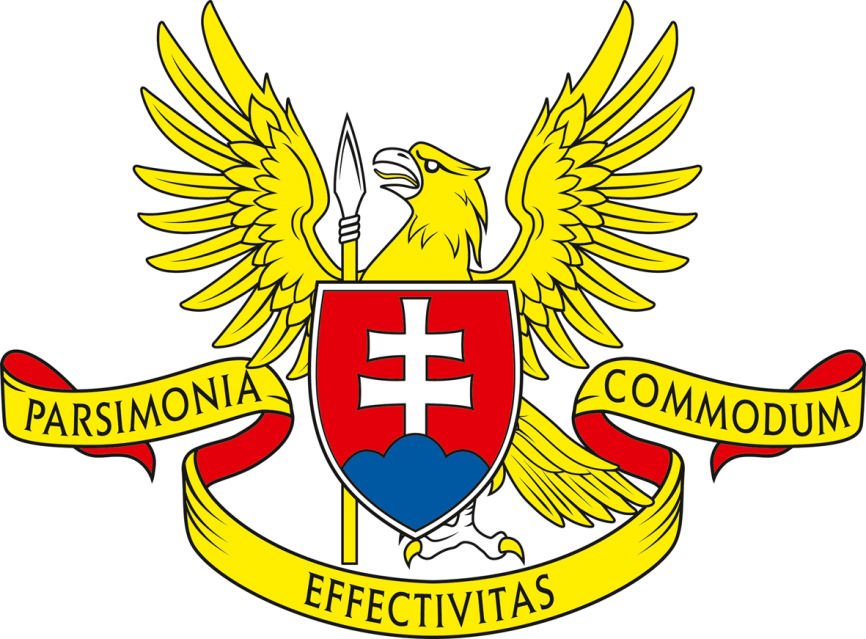 S t a n o v i s k oNajvyššieho kontrolného úradu Slovenskej republiky k návrhu štátneho rozpočtu na rok 2019Bratislava, november 2018Zoznam použitých skratiek a skrátených pomenovaníAOTP – aktívne opatrenia trhu práceb. c. – bežné cenyDPFO – daň z príjmu fyzických osôbDPPO – daň z príjmu právnických osôbEK – Európska komisiaESA 2010 – Európsky systém národných a regionálnych účtovEÚ – Európska úniaEurostat – Štatistický úrad Európskeho spoločenstvaEŠIF – Európske štrukturálne a investičné fondyHDP – hrubý domáci produktIFP – Inštitút finančnej politikyJAVYS – Jadrová a vyraďovacia spoločnosť, a. s.m. j. – merná jednotkaMDV SR – Ministerstvo dopravy a výstavby SRMF SR  Ministerstvo financií SRMPRV SR – Ministerstvo pôdohospodárstva a rozvoja vidieka SRMPSVR SR – Ministerstvo práce, sociálnych vecí a rodiny SRMŠVVS SR – Ministerstvo školstva, vedy, výskumu a športu SRMV SR – Ministerstvo vnútra SRMZ SR – Ministerstvo zdravotníctva SRMŽP SR – Ministerstvo životného prostredia SRNKÚ SR – Najvyšší kontrolný úrad SRNR SR – Národná rada SROP – operačný programp. b. – percentuálny bodRVS – rozpočet verejnej správys. c. – stále cenySR – Slovenská republikaŠÚ SR – Štatistický úrad SRŠR – štátny rozpočetVPS – Všeobecná pokladničná správaVÚC – vyšší územný celokV-4 – spoločenstvo stredoeurópskych krajín Česka, Maďarska, Poľska a Slovenskazákon o NKÚ SR – zákon č. 39/1993 Z. z. o Najvyššom kontrolnom úrade Slovenskej republiky v znení neskorších predpisovzákon o rozpočtových pravidlách verejnej správy – zákon č. 523/2004 Z. z. o rozpočtových pravidlách verejnej správy v znení neskorších predpisovzákon o rozpočtových pravidlách územnej samosprávy – zákon č. 583/2004 Z. z. o rozpočtových pravidlách územnej samosprávy v znení neskorších predpisovzákon o rozpočtovej zodpovednosti – Ústavný zákon č. 493/2011 Z. z. o rozpočtovej zodpovednostiZSSK – Železničná spoločnosť Slovensko, a. s.ŽSR – Železnice Slovenskej republikyStanovisko NKÚ SR k návrhu štátneho rozpočtu na rok 2019Stanovisko NKÚ SR k návrhu ŠR na rok 2019, v ktorom je hodnotený aj návrh RVS na rok 2019, bolo vypracované v súlade s § 5 ods. 1 zákona o NKÚ SR na základe kontroly vykonanej na Ministerstve financií SR, ktoré podľa zákona o rozpočtových pravidlách verejnej správy zostavuje návrh RVS za ŠR a súhrnné rozpočty ostatných subjektov verejnej správy na príslušné rozpočtové roky.Účelom tejto kontroly bolo vyjadriť nielen názor NKÚ SR k návrhu ŠR na rok 2019, ktorý sa podľa zákona o rozpočtových pravidlách verejnej správy schvaľuje osobitným zákonom, ale aj k makroekonomickým rámcom a východiskovému rámcu návrhu RVS na rok 2019 a k návrhu súhrnného rozpočtu ostatných subjektov verejnej správy na rok 2019.NKÚ SR na základe výsledkov kontroly vykonanej na Ministerstve financií SR a vlastnej analytickej činnosti dospel k týmto záverom.Návrh RVS na roky 2019 až 2021 bol vypracovaný v súlade so zákonom o rozpočtových pravidlách verejnej správy a Príručkou Ministerstva financií SR na zostavenie návrhu RVS na roky 2019 až 2021 č. MF/010302/2018-411Pri jeho zostavovaní bola použitá rozpočtová klasifikácia v súlade s Opatrením Ministerstva financií SR z 8. decembra 2004, ktorým sa ustanovuje druhová klasifikácia, organizačná klasifikácia a ekonomická klasifikácia rozpočtovej klasifikácie č. MF/010175/2004-42. Výdavky boli rozpísané do príslušných úrovní funkčnej klasifikácie v zmysle vyhlášky ŠÚ SR č. 257/2014 Z. z., ktorou sa vydáva štatistická klasifikácia výdavkov verejnej správy.Makroekonomické rámce a východiskový rámec návrhu RVS na roky 2019 až 2021 sú zostavené v súlade s metodikou ESA 2010, čím je zabezpečený systematický a podrobný opis porovnateľný s účtovným rámcom EÚ.Makroekonomické rámce návrhu RVS na rok 2019 vychádzajú z makroekonomickej prognózy, schválenej 12. septembra 2018 Výborom pre makroekonomické prognózy. Prognóza bola hodnotená členmi tohto výboru ako realistická. NKÚ SR sa s uvedenou prognózou stotožňuje.V roku 2019 bude mať zásadný vplyv na ekonomiku SR export, ktorý bude ovplyvnený hlavne nábehom nového modelu SUV vo VW a nábehom výroby JLR. Na rok 2019 je prognózovaný rast HDP na úrovni 4,5 %. Rizikom prognózy sa podľa NKÚ SR javí vývoj v tzv. obchodnej vojne medzi USA, Čínou a EÚ a rast môže ovplyvniť aj tzv. „tvrdý“ Brexit.Problémom sa stáva nedostatok pracovných síl, keď sa zamestnávateľom čoraz ťažšie obsadzujú nové pozície a súčasne odchádza do dôchodku rastúci počet osôb. Rast miezd predstihuje očakávania, v roku 2019 by mali mzdy rásť najvýraznejšie vo verejnej správe a v súkromnom sektore najmä v odvetví priemyslu. Podľa prognózy budú mzdy v nasledujúcich rokoch rásť najrýchlejšie od obdobia krízy.Za prvých deväť mesiacov roka 2018 však dosiahla medziročná inflácia v priemere už 2,6 %. Aj vývoj cien elektrickej energie a regulované ceny budú mať na vývoj inflácie vyšší vplyv ako sa pôvodne predpokladalo. Nejasný vplyv bude mať aj platenie osobitného odvodu obchodnými reťazcami. Očakávania priemernej inflácie v blízkosti 2,5 % môžu byť preto mierne podhodnotené.Návrh rozpočtu na rok 2019 predpokladá pokračovanie konsolidácie verejných financií. Po najnižšom schodku VS v roku 2017 vo výške 0,8 % HDP a očakávanom schodku 0,6 % HDP v roku 2018 sa navrhuje schodok na úrovni 0,1 % HDP. V roku 2020 sa predpokladá vyrovnané hospodárenie a v roku 2021 po prvýkrát prebytok vo výške 0,2 % HDP.Celkové príjmy VS sa na rok 2019 rozpočtujú vo výške 37 161 mil. eur, čo predstavuje rast o 2 729 mil. eur oproti minuloročnému rozpočtu. Rozpočtovanie daňových a odvodových príjmov v návrhu RVS na rok 2019 vychádza z prognózy daňových príjmov verejnej správy, schválenej 20. septembra 2018 Výborom pre daňové prognózy. Strednodobá prognóza daňových príjmov a sociálnych odvodov Ministerstva financií SR bola hodnotená všetkými členmi tohto výboru ako realistická. NKÚ SR, ktorý pôsobí ako pozorovateľ v tomto výbore, sa s uvedenou prognózou stotožňuje.Hrubý dlh verejnej správy sa má v roku 2019 zvýšiť o 1 752 mil. eur na úroveň 45 719 mil. eur, čo bude predstavovať zníženie jeho podielu na úroveň 47,3 % HDP. Znamená to, že dlh poklesne pod dolné sankčné pásmo dlhovej brzdy ústavného zákona o rozpočtovej zodpovednosti.Návrh ŠR na rok 2019 je ohraničený východiskovým rámcom návrhu RVS na rok 2019. Schodok ŠR, rozpočtovaný na hotovostnej báze, sa má v roku 2019 medziročne zvýšiť o 165 mil. eur na úroveň 2 138 mil. eur, z toho príjmy ŠR sa majú medziročne zvýšiť o 1 515 mil. eur na úroveň 15 498 mil. eur a výdavky ŠR sa majú medziročne zvýšiť o 1 680 mil. eur na úroveň 17 636 mil. eur. NKÚ SR kontrolou rozpočtovania výdavkov vo vybraných kapitolách ŠR na rok 2019 a vlastnou analytickou činnosťou identifikoval niekoľko rizík:v rozpočte kapitoly Ministerstva obrany SR upozorňuje na dôležitosť prípravy rezortu pre zvládnutie všetkých úloh vyplývajúcich z výrazného navýšenia obranných výdavkov,v rezorte Ministerstva vnútra SR vidí riziko v pokračujúcom trende poklesu príslušníkov Policajného zboru SR, ktorý sa nedarí zastaviť, napriek navýšeniu mzdových prostriedkov kapitoly. Naplnenie plánovaných kapitálových príjmov rozpočtu možno označiť za rizikové,v rozpočte Ministerstva spravodlivosti SR identifikoval riziko v navýšení počtu sudcov, naďalej ostáva neobsadených 60 pozícií,v rozpočte kapitoly Ministerstva financií SR poukazuje na riziká vyplývajúce z nedostatočného finančného zabezpečenia niektorých aktivít, napríklad pokračovanie reformy UNITAS – Implementácia zjednotenia výberu daní, cla a poistných odvodov, financovanie nadrezortných licencií, prebiehajúcich a hroziacich arbitráží, požiadavky na osobné výdavky a rozvoj a prevádzku informačných systémov a niektoré legislatívne normy,v rozpočte kapitoly Ministerstva životného prostredia SR napriek zvýšeniu výdavkov na podporu vodného hospodárstva, zostáva rizikom riadenie programu vzhľadom na to, že v praxi sa neuplatňuje prioritizácia projektov protipovodňových opatrení. SR naďalej uhrádza pokutu vo výške 5 tis. eur denne, na základe verdiktu Súdneho dvora EÚ, za neuzatvorenie skládky odpadu Považský Chlmec v Žiline a v zonácii TANAPu, kde nedošlo k žiadnemu pokroku,v kapitole Ministerstva školstva, vedy, výskumu a športu SR upozorňuje na riziká najmä v oblasti rozpočtovaných výdavkov rozpočtových a príspevkových organizácií regionálneho školstva, ktoré s veľkou pravdepodobnosťou nepokryjú finančné potreby daných organizácií na vykonávanie ich činností a plnenie úloh v plnom rozsahu. Riziko rozpočtu v regionálnom školstve pretrváva aj v súvislosti s financovaním prioritnej osi Vzdelávanie a efektívnom využití týchto prostriedkov na zvýšenie ukazovateľov kvality v regionálnom školstve. V oblasti výskumu a vývoja dochádza k poklesu výdavkov na rok 2019,v rozpočte Ministerstva zdravotníctva SR poukazuje na pretrvávajúci nepriaznivý vývoj a zvyšujúce sa záväzky univerzitných a fakultných nemocníc (aj napriek ďalšiemu oddlžovaniu) a s tým súvisiace riziko z dôvodu poklesu príjmu za poistencov štátu. V roku 2019 bude štát za jedného poistenca platiť takmer 4,5-krát menej, ako budú do systému prispievať ekonomicky aktívne osoby. Rovnako pretrváva riziko skutočného čerpania kapitálových výdavkov na rekonštrukcie a modernizácie nemocníc, napriek ich medziročnému navýšeniu,v kapitole Ministerstva práce, sociálnych vecí a rodiny SR poukazuje na riziko stagnácie v oblasti politiky zamestnanosti (pomalé odstraňovanie regionálnych rozdielov, zníženie vysokej nezamestnanosti obyvateľov z MRK, slabá podporu pracovnej migrácie, keďže dochádza k poklesu plánovaných zdrojov oproti rozpočtu 2018 až o 50 %, pričom výraznou mierou sa na tom podieľa pokles výdavkov v podprograme OP Ľudské zdroje),v rezorte Ministerstva hospodárstva SR poukazuje na skutočnosť, že v rámci podpory rozvoja strategických investícií – investičných stimulov nedochádza k podpore najmenej rozvinutých regiónov, dva najmenej rozvinuté kraje čerpali najmenej investičnej pomoci,v rámci rozpočtu Ministerstva pôdohospodárstva a rozvoja vidieka SR poukazuje na skutočnosť, že k zvýšeniu vlastných zdrojov kapitoly dochádza z veľkej časti len vďaka navrhovanému príjmu z odvodu z obchodných reťazcov. Rizikovým sa javí naplnenie ukazovateľa príjmov. Nedošlo k vyriešeniu problému s elektronizáciou PPA a naďalej pretrváva riziko prepadnutia finančných prostriedkov z OP, respektíve ich alokácie do iných oblastí,v rozpočte kapitoly Ministerstva dopravy a výstavby SR upozorňuje NKÚ SR na nedostatočné prostriedky, určené na údržbu a opravy ciest I. triedy, ktorých stav sa každoročne zhoršuje. Rovnako aj financovanie železničnej infraštruktúry je na rok 2019 poddimenzované. Nedostatok prostriedkov zo ŠR , spolu s veľmi pomalým čerpaním prostriedkov EÚ (predovšetkým na obnovu železničnej infraštruktúry), dávajú predpoklad v roku 2019 na pomalý progres v tejto oblasti. NKÚ SR ďalej upozorňuje na:nevyhnutnosť pristupovať k čerpaniu rezerv v súlade s ich účelovým určením a v prípade bližšie nešpecifikovaných rezerv zabezpečiť ich oprávnené použitie v kapitolách, kde vzniknú riziká v priebehu roka,neplnenie opatrení hodnoty za peniaze, ktorých implementácia je bez očakávaných fiškálnych úspor. Výnimkou je len kapitola MZ SR, ktorá dosiahla čiastočné úspory,plnenie ukazovateľov Európa 2020: predčasné ukončenie školskej dochádzky vo vekovej skupine
18 – 24 rokov a výdavky na výskum a vývoj, sa nedarí plniť. Ukazovatele miera zamestnanosti vo vekovej skupine 20 – 64 rokov a populácia ohrozená chudobou a sociálnym vylúčením, SR už splnila. Čistá finančná pozícia SR voči rozpočtu EÚ v roku 2019 medziročne rastie o 248 mil. eur na úroveň 819 mil. eur, t. j. o 43,4 %. NKÚ SR upozorňuje, že je potrebné zdynamizovať čerpanie fondov EÚ, aby čo najvyšší objem oprávnených výdavkov bol predložený na EK v rámci účtovného roku na účel absorbovania čo najvyššieho objemu príslušnej ročnej zálohy.Pozitívny nárast bilančného zostatku ostatných subjektov verejnej správy na rok 2019 možno do veľkej miery pripísať pozitívnej ekonomickej situácii. Len príjmy od ekonomicky aktívneho obyvateľstva do Sociálnej poisťovne a verejného zdravotného poistenia majú medziročne vzrásť o viac ako 1 mld. eur, o ďalších 365 mil. eur sa očakáva nárast príjmov pre obce a VÚC z DPFO. Cieľom návrhu súhrnného rozpočtu ostatných subjektov verejnej správy na rok 2019 je dosiahnuť prebytok vo výške 988,4 mil. eur. Tento výsledok by mohli svojim hospodárením ovplyvniť predovšetkým obce a VÚC (presunom nevyčerpaných prostriedkov z predchádzajúcich období spolu so slabým čerpaním kapitálových výdavkov), pozitívnym spôsobom Sociálna poisťovňa a verejné zdravotné poistenie z dôvodu vyšších, ako očakávaných príjmov od ekonomicky aktívneho obyvateľstva. NKÚ SR na základe výsledkov kontrolnej činnosti po zohľadnení makroekonomických rámcov a východiskového rámca návrhu RVS SR na roky 2019 až 2021nemá zásadné pripomienkyk návrhu zákona o ŠR na rok 2019.Makroekonomické rámce a východiskový rámec návrhu RVS na rok 2019, návrh ŠR na rok 2019 a návrh súhrnného rozpočtu ostatných subjektov verejnej správy na rok 2019 sú zostavené v súlade s Ústavou SR, ústavnými zákonmi, zákonmi a ďalšími všeobecne záväznými právnymi predpismi platnými v SR, medzinárodnými zmluvami a inými dokumentmi, ktorými je SR viazaná, právom Európskych spoločenstiev a právom EÚ. NKÚ SR vo svojej nezávislej kontrolnej činnosti bude aj v roku 2019 klásť dôraz na hospodárne, efektívne a účinné vynakladanie verejných zdrojov štátnou správou, samosprávou a občanmi štátu a tým dôsledne napĺňať poslanie úradu – prispieť k zlepšeniu hospodárenia s verejnými prostriedkami a kvality verejných služieb.Tým je NKÚ SR pripravený napomáhať správnemu hospodáreniu s verejnými finančnými zdrojmi a majetkom a riešeniu celospoločensky významných problémov, preverením ktorých budú príslušným kontrolovaným subjektom poskytnuté potrebné informácie pre prijatie efektívnych a účinných opatrení na ich riešenie.V tejto súvislosti NKÚ SR bude i naďalej poskytovať objektívne informácie o zistených skutočnostiach v tejto oblasti, tak NR SR, ako aj verejnosti. NKÚ SR oceňuje prípravu zavedenia viacročných záväzných výdavkových stropov do slovenskej rozpočtovej praxe, ktoré by mohli posilniť strednodobé rozpočtové plánovanie a viesť aj k posilneniu kontroly a transparentnosti rozpočtu.Podrobnejšie hodnotenia Stanoviska NKÚ SR k návrhu ŠR na rok 2019 sú uvedené v jeho ďalších častiach:Stanovisko k makroekonomickým rámcom návrhu RVS na rok 2019Stanovisko k východiskovému rámcu návrhu RVS na rok 2019Stanovisko k návrhu ŠR na rok 2019Stanovisko k rozpočtovým vzťahom SR a EÚ na rok 2019Stanovisko k návrhu súhrnného rozpočtu ostatných subjektov verejnej správy na rok 2019Stanovisko k makroekonomickým rámcom a k prognóze vybraných ukazovateľov ekonomiky v návrhu RVS na roky 2019 až 2021 Makroekonomické predpoklady RVS na roky 2019 až 2021 vychádzajú z prognózy Výboru pre makroekonomické prognózy z 12. septembra 2018. Tento výbor je v zmysle zákona o rozpočtovej zodpovednosti poradným orgánom ministra financií.Porovnanie makroekonomických predpokladov rozpočtu na rok 2019 s očakávanou skutočnosťou na rok 2018 a skutočnosťou 2017:Zdroj: MF SR, ŠÚ SR, RVS 2019 – 2021Aktualizovaná prognóza výboru pre makroekonomické prognózy očakáva v roku 2018 zrýchlenie reálneho rastu slovenskej ekonomiky o 4,1 %. V nasledujúcom roku by tempo jej rastu malo byť ešte výraznejšie a to 4,5 %.K zrýchleniu rastu výkonnosti hospodárstva by mal v tomto roku prispieť domáci aj zahraničný dopyt. Domáci dopyt zrýchľuje najmä vďaka rýchlejšiemu rastu investícií a vládnej spotreby. V budúcom roku bude mať zásadný vplyv na ekonomiku export, ktorý bude ovplyvnený hlavne nábehom nového modelu SUV vo VW a nábehom výroby JLR.Čerpanie eurofondov sa rozbieha len postupne, nízke tempo tak do štruktúry rastu ekonomiky prispeje menšou mierou. V porovnaní s ostatnými krajinami V4 Slovensko zaostáva, zdrojom dynamického rastu okolitých krajín sa stávajú predovšetkým verejné investície z eurofondov. Výraznejšiu tvorbu verejných investícií financovaných z fondov EÚ očakáva MF SR až za horizontom prognózy.Najväčšia zmena v roku 2018 nastala v oblasti investícií. V 2. štvrťroku 2018 vzrástla reálna tvorba hrubého fixného kapitálu medziročne až o 20,4 %. Najrýchlejší prírastok fixných aktív zo sektorového hľadiska zaznamenala verejná správa, o 36,1 %, a nefinančné korporácie (predovšetkým veľké podniky v automobilovom priemysle) o 24,9 %. Investície v automobilovom sektore budú zdrojom budúceho vývozu a zdrojom rastu ekonomiky v nasledujúcom roku. Vysoká závislosť ekonomiky od jedného sektora však zároveň predstavuje jej najväčšie riziko.Vzhľadom na to, že v súčasnosti sa slovenská ekonomika pohybuje nad svojim potenciálom a súčasné tendencie vo vývoji svetovej ekonomiky naznačujú spomalenie, NKÚ SR upozorňuje na mierne riziko spojené s rastom výkonnosti slovenskej ekonomiky v budúcom roku. Slovensko je výrazne proexportnou ekonomikou a ostáva tak otázkou, ako bude na jej rast vplývať aj vývoj v tzv. obchodnej vojne medzi USA, Čínou a EÚ. Ovplyvniť rast môže aj tzv. „tvrdý“ Brexit, ktorý podľa odhadov IFP môže znížiť rast HDP o 0,26 %. 	Vývoj HDP v rokoch 2007 až 2021:Zdroj: MF SR, RVS 2019-2021, Prognóza Výboru pre makroekonomické prognózy z 12. septembra 2018Riziko reálneho rastu HDP je spojené aj s rýchlym rastom spotrebiteľských cien. Podľa prognózy Výboru pre makroekonomické prognózy má inflácia vzrásť o 2,5 % v roku 2018 aj 2019. Za prvých deväť mesiacov roka 2018 však dosiahla medziročná inflácia v priemere už 2,6 %. V závere roka 2018 sa navyše ukazuje, že vývoj cien elektrickej energie a regulované ceny budú mať na vývoj inflácie vyšší vplyv, ako sa pôvodne predpokladalo (rozhodnutie ÚRSO zo začiatku roka a rozhodnutie zo septembra 2018). Nejasný vplyv bude mať aj nové plánované legislatívne opatrenie platenia osobitného odvodu obchodnými reťazcami, čo sa môže prejaviť na raste cien potravín. Očakávania priemernej inflácie v blízkosti 2,5 % môžu byť preto mierne podhodnotené.Situácia na trhu práce sa aj naďalej vyvíja v prospech rastu zamestnanosti a poklesu nezamestnanosti. V 2. štvrťroku 2018 dosiahla celková zamestnanosť opäť svoje historické maximum. V metodike podnikového výkazníctva vzrástla o 2,2 % na 2 395 tis. osôb, pričom v metodike VZPS stúpla zamestnanosť len o 1,2 % (na 2 556 tis. osôb). Dôvodom pomalšieho rastu zamestnanosti v metodike VZPS je pokračujúci pokles počtu pracujúcich v zahraničí, keď sa ich počet v 2. štvrťroku 2018 znížil o 10,1 tis. ( 6,7 %) na 139,8 tis. osôb. Medzi tými, čo odišli do zahraničia, prevládali pracujúci v stavebníctve, priemysle a v zdravotníctve a sociálnej 
pomoci. V rámci európskych krajín najviac slovenských občanov pracovalo v Rakúsku (50,5 tis. osôb), Českej republike (31,6 tis. osôb) a v Nemecku (26,5 tis. osôb). Z regionálneho hľadiska najviac osôb, ktoré odišli za prácou do zahraničia, bolo z Prešovského kraja (29,2 tis.). Súčasne s rastom zamestnanosti klesla aj miera nezamestnanosti pod svoje predkrízové minimum a z hľadiska celého roka 2018 sa má dostať pod hranicu 7 %. Problémom sa však stáva nedostatok pracovných síl, keď sa zamestnávateľom čoraz ťažšie obsadzujú nové pozície a súčasne odchádza do dôchodku rastúci počet osôb. Tento jav bude s veľkou pravdepodobnosťou pokračovať aj v roku 2019.Rast miezd v roku 2018 predstihuje očakávania. V 1. polroku 2018 dosiahla priemerná nominálna mesačná mzda zamestnanca v hospodárstve 980 eur. Medziročne sa tak zvýšila o 6,4 %, pričom tento rast bol o 2,2 p. b. rýchlejší, ako v rovnakom období minulého roka. Rýchlejší rast miezd sa prejavil najmä vo veľkých podnikoch. V roku 2019 by mali mzdy rásť najvýraznejšie vo verejnej správe a v súkromnom sektore najmä v odvetví priemyslu. Podľa prognózy Výboru pre makroekonomické prognózy budú na Slovensku mzdy v nasledujúcich rokoch rásť najrýchlejšie od obdobia krízy.Stanovisko k východiskovému rámcu RVS na roky 2019 až 2021 Na základe septembrovej prognózy zo zasadania Výboru pre makroekonomické prognózy predpokladá návrh RVS predložený MF SR, vykázaný na základe metodiky ESA 2010, nasledovné výsledky hospodárenia v roku 2019:Príjmy		37 161 mil. eurVýdavky 		37 258 mil. eurSchodok 	                - 97 mil. eurPríjmy by mali vzrásť o 1 773 mil. eur oproti očakávanej skutočnosti za rok 2018, čo predstavuje rast o 5,0 %. Výdavky porastú pomalšie, o 1 327 mil. eur, t. j. o 3,7 %.  Stanovisko k rozpočtovaniu príjmov návrhu RVS na rok 2019Návrh RVS na rok 2019 nadväzuje na pozitívny rast očakávaného vývoja výberu daní v priebehu roka 2018. Podľa predloženého návrhu rozpočtu sú celkové príjmy VS rozpočtované vo výške 37 161 mil. eur, čo predstavuje rast o 2 729 mil. eur oproti minuloročnému rozpočtu. Podľa očakávaných výsledkov hospodárenia za rok 2018 dôjde k rastu príjmov až o 1 773 mil. eur (o 5,0 %). Celkové výdavky VS sú určené v objeme 37 258 mil. eur, čo predstavuje rast o 2 083 mil. eur oproti minuloročnému rozpočtu. Podľa očakávaných výsledkov hospodárenia za rok 2018 budú výdavky rásť o 1 327 mil. eur (o 3,7 %).Tvorbu rozpočtu na budúci rok poznamenal najmä dlhodobý a pokračujúci trend zvýšenia podielu odvodových príjmov na celkovom výbere daní a odvodov. V kontexte týchto výsledkov a prijatých legislatívnych opatrení vzrastú odvodové príjmy o 10,6 % (1 163 281 tis. eur) oproti schválenému rozpočtu predchádzajúceho roka. Najvyšší rast je naplánovaný v zdravotných odvodoch (aj vďaka legislatívnym opatreniam, akým je zrušenie odvodovej odpočítateľnej položky na zdravotných odvodoch pre zamestnávateľa). Zdravotné poisťovne predpokladajú rast príjmov o 13,2 %, t. j. o 468 817 tis. eur viac oproti RVS na rok 2018.Odhadované daňové príjmy vzrastú o 8,6 % (1 344 586 tis. eur) oproti RVS 2018. Najrýchlejšie porastú dane z príjmov, ziskov a kapitálového majetku, v nasledujúcom roku si polepšia o 10,5 %, t. j. o 624 487 tis. eur oproti RVS na rok 2018.Zdroj: MF SR, RVS 2019-2021, Prognóza Výboru pre makroekonomické prognózy z 12. septembra 2018.Za posledných osem rokov došlo k zmene štruktúry daní. Návrhy rozpočtov kladú dôraz na posilnenie odvodov a daní z príjmov, teda dochádza k posunu bremena smerom k aktivite namiesto posilnenia spotrebných a majetkových daní. Efektivita zvýšenia výberu daní cez zdaňovanie práce sa javí ako jednoduchší nástroj pre naplnenie rozpočtu, než rýchlejšie zvyšovanie efektivity výberu DPH a majetkových daní (zdaňovanie nehnuteľností podľa cenovej mapy je v nedohľadne). Kumulatívne legislatívne rozhodnutia sa prejavili na zmene podielu odvodového zaťaženia, z 38,9 % v roku 2011 na 41,9 % v návrhu RVS na rok 2019. Naopak, dane za tovary a služby poklesli z 37,4 % na 30,8 %. Zostáva otázkou, ako štruktúra daní ovplyvňuje dlhodobý rast ekonomiky.Návrh RVS na rok 2019 očakáva len veľmi miernu zmenu v čerpaní prostriedkov EÚ z 3. programového obdobia na roky 2014 až 2020. Najviac sa na tom podieľajú zahraničné transfery, konkrétne prostriedky z rozpočtu EÚ, kde rast rozpočtovaných príjmov predstavuje 286 mil. eur oproti RVS na rok 2018. V porovnaní s očakávanými výsledkami príjmov zo zahraničných transferov v roku 2018 navrhovaný RVS na rok 2019 počíta s rastom o 245 mil. eur. Úroveň čerpania z roku 2016 by mala byť dosiahnutá až v rokoch 2020 a 2021.Daňové príjmy verejnej správyMakroekonomické výsledky slovenskej ekonomiky majú  pozitívny vplyv na daňové základne a následne na výber daní. Potvrdzuje sa tak prognóza, ktorá bola základom na zostavenie RVS 2018. Na tento vývoj nadviazala aj nová septembrová prognóza výberu daní na rok 2019. Hlavným ťahúňom bude pretrvávajúci pozitívny vývoj na trhu práce, ktorý priamo ovplyvňuje odvody a DPFO. Vyššie disponibilné príjmy domácností sa pretavujú do ich silnejšej spotreby a výberu DPH.Podiel hotovostných daňových príjmov na HDP, ktorý v období tesne po kríze dosiahol svoje dno (cca 14 %), sa v posledných rokoch vrátil na vyššie úrovne a stabilizoval na takmer 18 %. Daňové a odvodové príjmy verejnej správy v akruálnej metodike (ESA 2010) sú na rok 2019 prognózované v celkovej výške 29 073 767 tis. eur bez sankcií, čo predstavuje nárast 5,6 % oproti očakávaným príjmom za rok 2018. Odvodové prímy budú rasť tempom 5,8 % a sú rozpočtované v celkovom objeme 12 174 517 tis. eur, kým daňové príjmy VS by mali rásť pomalšie (o 5,5 %) a predstavujú objem 16 899 250 tis. eur. Pod naplnením rozpočtu sa podpisuje hlavne vývoj príjmov v oblasti odvodov a DPH. Pozitívny vývoj na trhu práce významne zvyšuje príjmy, čo pozitívne ovplyvnilo aj výnos DPFO zo závislej činnosti.  DPPO bola podľa RVS na rok 2018 prognózovaná v objeme 2 618 472 tis. eur, aktuálny septembrový odhad jej vývoja je na úrovni 2 741 091 tis. eur, čo je o 122 619 tis. eur viac. To je zvýšenie o 4,6 %. Odhad vývoja je stanovený na základe lepšieho vyrovnania korporátnej dane za rok 2017, keďže vyrovnanie firiem z doteraz podaných daňových priznaní prekonalo februárové predpoklady. (Približne 150 tis. firiem podalo daňové priznanie do konca mája, z hľadiska objemu to predstavuje približne o 55 % viac z celkovej daňovej povinnosti na základe porovnania s rokom 2016). MF SR si zachovalo optimistický pohľad na výber DPPO aj v nasledujúcom roku, plánovaný v objeme 2 900 148 tis. eur, čo predstavuje rast o 159 057 tis. eur (5,8 %) oproti očakávanému vývoju v roku 2018. Oproti predpokladom RVS 2018 dochádza k vyššej úspešnosti výberu DPH. Výnos DPH v roku 2018 dosiahne 6 349 511 tis. eur, čo predstavuje rast o 245 094 tis. eur oproti schválenému rozpočtu na rok 2018. Prognóza na roky 2019 až 2021 predpokladá ďalší rast výnosu DPH, podporený akcelerujúcou spotrebou domácností a online napojením všetkých pokladníc na portál finančnej správy eKasa, pričom dôjde k poklesu sadzby DPH na ubytovacie služby na 10 %. Podľa odhadu daňového výboru EDS DPH za prvý polrok prekonala predpoklady júnovej prognózy a zvyšujú ju na priemer dvoch kvartálov vo výške 15,31 % pre celý horizont prognózy. V menšej miere pozitívne prispieva aj revidovaná spotreba domácností od roku 2019. NKÚ SR poznamenáva, že EÚ schválila pravidlá pre uplatnenie prenesenia daňovej povinnosti na konečného spotrebiteľa (reverse charge), na všetky transakcie tykajúce sa tovarov a služieb presahujúce objem 17,5 tis. eur. Nový systém sa na Slovensku uplatňuje zatiaľ v stavebnom sektore, v prípade jeho rozšírenia môže dôjsť k výraznému ovplyvneniu systém výberu DPH. Príjem do fondov sociálneho a zdravotného poistenia by mal byť v roku 2018 vyšší oproti očakávaniam rozpočtu o 494 566 tis. eur, vďaka zavedeným legislatívnym opatreniam a hlavne zásluhou lepšieho ako očakávaného vývoja na trhu práce. Plánovaný výber rastie aj v roku 2019 a je prognózovaný v objeme 12 174 517 tis. eur, predstavuje tak  rast o 668 715 tis. eur (o 5,8 %). Rýchlejšie budú rásť zdravotné odvody aj vďaka zrušeniu OOP pre zamestnávateľov.Od 1. januára 2019 bude neživotné poistenie zdanené 8 % sadzbou dane. Daň z poistenia bude nepriamou daňou a do štátneho rozpočtu ju budú platiť poisťovne. Odhadovaný výnos je 73 600 tis. eur v roku 2019, zároveň štátny rozpočet príde o výnos zo zrušeného poistného odvodu v objeme 20 000 tis. eur. Vzhľadom na profitabilitu v oblasti neživotného poistenia, ktorá sa v EÚ pohybuje v rozmedzí od 3 % do 5 %, je viac ako otázne, aké bremeno s platením dane prenesú poisťovne na svojich klientov. Zavedenie dane môže byť jedným z dôvodov zdraženia poistenia.  Vývoj príjmov môže ovplyvniť aj pripravovaná legislatívna zmena, ktorou sa zakotví povinnosť platenia osobitného odvodu obchodnými reťazcami. Príjem by mal posilniť rozpočtované zdroje kapitoly MPRV SR. Napriek nejasnosti podoby budúceho zákona a dopadu na sektor, sú už v kapitole naprojektované výdavky v objeme 118 504 tis eur. NKÚ SR upozorňuje, že v RVS na rok 2019 sú zapracované návrhy legislatívnych zmien, ktoré v sebe neobsahujú dopadovú analýzu. Pri tomto návrhu napríklad hrozí, že reťazce náklady na daň prenesú na konečných spotrebiteľov. Otázny je aj výber kapitálových príjmov, ktoré sú prognózované v objeme 52 691 tis. eur. Ich splnenie nie je reálne. K 30. 9. 2018 dosiahli skutočnosť vo výške 8 834 tis. eur, pričom v RVS na rok 2018 boli plánované v objeme 44 488 tis. eur. Rozhodujúci objem predstavujú príjmy kapitoly MV SR, ktorá svoje ciele v tejto oblasti dlhodobo nenapĺňa. Novelizácia zákona č. 595/2003 Z. z. o dani z príjmov zavádza oslobodenie príjmov z predaja akcií a obchodných podielov. Výpadok je prognózovaný v roku 2019 na úrovni 5 300 tis. eur, v roku 2020 v objeme 28 078 tis. eur. Prognózu možno považovať len za veľmi teoretickú a nepresnú. Výpadok bude determinovaný dvoma faktormi: počtom, za týmto účelom novozaložených (prázdnych) obchodných spoločností v roku 2018, a hodnotou obchodných podielov, ktoré sa budú v danom roku prevádzať. Oslobodenie bude platiť aj na už existujúce spoločnosti. Možno konštatovať, že touto novelou sa pootvorili ďalšie medzery na možný únik z daňových povinností. Je aj diskutabilné, pre koho je táto novela potrebná. Väčšina podnikateľov vlastní svoje spoločnosti dlhodobo, preto časové kritérium mohlo byť nastavené prísnejšie. Od roku 2014 každý nový návrh rozpočtu priniesol so sebou v priemere 13 legislatívnych zmien v oblasti daní a odvodov. Frekvencia zmien prináša neistotu v podnikateľskom prostredí, komplikuje napríklad plánovanie projektov presahujúcich obdobie jedného roka. Nestabilita a neprehľadnosť majú za následok tvorbu nákladov na poradenské služby, čo ovplyvňuje výkon firiem na Slovensku a znižuje ich investičný potenciál.Porovnanie prognózy daňových a odvodových príjmov VS (bez sankcií) na rok 2019 s očakávanou skutočnosťou za rok 2018:Zdroj: RVS na roky 2019 až 2021, Prognóza VpDP - september 2018Poznámka: % predstavuje predpokladaný rast podľa prognózy z rozpočtu VS na rok 2019 oproti očakávanej skutočnosti 2018Zdroj: RVS na roky 2019 až 2021, Prognóza VpDP – september 2018K daňovým a odvodovým príjmom VS (bez sankcií) je potrebné zohľadniť aj samotné sankcie. Predpokladanú výšku sankcií v súlade s klasifikáciou zobrazuje nasledovná tabuľka. V rozpočte na rok 2019 sa predpokladá približne rovnaký objem sankcií ako v roku 2017.Zdroj: Návrh RVS 2019 – 2021								            (Sankcie sú identické podľa hotovostnej aj akruálnej metodiky)Stanovisko k fiškálnemu rámcu návrhu RVS na rok 2019Podľa predbežných výsledkov hospodárenia deficit VS v metodike ESA 2010 dosiahne za rok 2018 úroveň 0,60 % HDP, čo je o 0,23 % menej oproti rozpočtu na rok 2018. Znamená to, že kľúčový cieľ rozpočtu VS na rok 2018 bude splnený. Pri takomto východiskovom stave je schodok RVS na rok 2019 naplánovaný na úrovni 0,10 % HDP, čo predstavuje zníženie pôvodne naplánovaného cieľa na úrovni 0,32 % HDP. Vyrovnaný rozpočet VS je naplánovaný na rok 2020 a prebytok na úrovni 0,20 % HDP by mal byť dosiahnutý prvýkrát v roku 2021.Vývoj schodku VS v rokoch 2015 až 2021:Zdroj: MF SR, Návrh RVS 2019 – 2021, ŠÚ SR, EurostatPodľa Správy o deficite a dlhu, predloženej k 1. októbru 2018, deficit verejných financií SR dosiahol 0,78 % HDP. Vyplýva to z jesennej notifikácie deficitu a dlhu od Eurostatu, ktorý tak znížil pôvodne uvádzaný deficit verejných financií Slovenska z jarnej notifikácie o 0,26 p. b. Oproti roku 2016 tak schodok verejných financií Slovenska, podľa aktuálnych údajov, klesol o 1,44 p. b. Verejné financie tak dosiahli historicky najlepší výsledok. Za zlepšením treba hľadať predovšetkým pozitívne sa vyvíjajúci trh práce, vďaka ktorému rastie výber sociálnych a zdravotných odvodov. Nižšie výdavky v porovnaní s rozpočtom súvisia predovšetkým s nižším než plánovaním čerpaním EÚ fondov v roku 2017 (vrátane nižších výdavkov na spolufinancovanie).Slovenský deficit sa tak dostal pod priemernú úroveň schodku v EÚ, ako aj v eurozóne, kde dosiahol zhodne 1 % HDP. V rámci krajín V4 dosiahla lepší rozpočtový výsledok iba ČR, ktorá vlani hospodárila s prebytkom verejných financií vo výške 1,5 % HDP. Maďarsko vykázalo deficit na úrovni 2,2 % výkonu ekonomiky a Poľsko vo výške 1,4 % HDP.Vývoj salda VS v rokoch 2006 – 2021:Zdroj: Návrh RVS 2018 až 2021, ŠÚ SR – októbrová notifikácia o deficite a dlhuHlavným faktorom ovplyvňujúcim vývoj salda VS v roku 2019 bude rast slovenskej ekonomiky, ktorý bude mať pozitívny vplyv na daňové základne a následne na výber daní. Pozitívne riziko prestavuje plnenie povinných odvodov do poistných fondov Sociálnej poisťovne a zdravotných poisťovní, a tiež výber daní z príjmov fyzických osôb zo závislej činnosti. Splnenie predpokladov sa očakáva aj pri vývoji príjmov z DPPO, a to z dôvodu konzervatívnej prognózy a vďaka pozitívnemu vývoju v roku 2018.Čerpanie celkových výdavkov by malo v roku 2019 vzrásť o 1 327,2 mil. eur oproti očakávanej skutočnosti v roku 2018. Príčinou sú kompenzácie zamestnancov a sociálne transfery, ktoré vzrastú o 444,9 mil. eur oproti očakávanej skutočnosti v roku 2018. Tvorba hrubého fixného kapitálu, naopak, oproti očakávanej skutočnosti 2018 poklesne o 543 mil. eur a kapitálové transfery klesnú o 311,6 mil. eur. Slabý prognózovaný rast kapitálových investícií v oblasti verejných výdavkov v roku 2019 súvisí s nízkym čerpaním prostriedkov z fondov EU, čo paradoxne prispieva k zníženiu schodku rozpočtu.	Navrhovaný RVS na roky 2019 až 2021 mení k lepšiemu pôvodný plán, ktorý si stanovila vláda v RVS 2018, a to dosiahnuť v roku 2019 schodok na úrovni 0,32 % HDP. Na konci roka 2018 sa očakáva schodok vo výške 0,60 % HDP, čo je o 0,23 % HDP menej oproti plánovanému schodku. Týmto sa javí reálne, že v roku 2019 bude schodok na úrovni 0,10 % a v roku 2020 bude vyrovnané hospodárenie. Otázkou zostáva, či prebytok bolo možné dosiahnuť skôr, alebo ísť cestou skokovým znižovaním schodku v rokoch 2017 a 2018, ktoré bolo nutné realizovať, po uvoľnení fiškálnej politiky v rokoch 2014 aj 2015. Zároveň to stavia otázniky, či konsolidácia v roku 2018 nemohla byť ešte rýchlejšia.Naplnenie cieľa vyrovnaného hospodárenia rozpočtu VS už bolo niekoľkokrát presunuté na neskoršie obdobie, napriek tomu NKÚ SR považuje dosiahnutie vyrovnaného rozpočtu v roku 2020 za reálne. Fiškálna politika SR podlieha od roku 2014 pravidlám preventívnej časti Paktu stability a rastu, ktorá požaduje postupné znižovanie štrukturálneho salda až do dosiahnutia strednodobého rozpočtového cieľa (MTO). Štrukturálne saldo verejnej správy vyjadruje výsledok hospodárenia verejnej správy očistený o cyklické a jednorazové vplyvy. Takto vyjadrené saldo presnejšie zobrazuje skutočnú fiškálnu pozíciu krajiny, a zároveň je kľúčovým pilierom pri hodnotení súladu s európskymi a národnými fiškálnymi pravidlami.Slovenská ekonomika sa od roku 2017 nachádza v expanzívnej fáze cyklu, no bez výraznejšieho prehrievania a bez väčších rizík spojených s udržateľnosťou v strednodobom horizonte. Podľa pravidiel Paktu sa v tomto prípade požaduje medziročné znižovanie štrukturálneho schodku o 0,5 p. b. až do dosiahnutia MTO. Pre SR je MTO stanovený na úrovni 0,5 % HDP a reflektuje aj prísnejšie požiadavky medzivládnej zmluvy fiškálneho kompaktu v porovnaní s pravidlami Paktu stability a rastu. Program stability na roky 2018 – 2020 očakával, že štrukturálny deficit SR v roku 2017 dosiahne úroveň 1,1 % HDP a v roku 2018 by sa mal stabilizovať na úrovni 1,0 % HDP. Medziročná konsolidácia v roku 2017 vo výške 1,3 p. b. významne prevýšila požadované konsolidačné úsilie (0,5 p. b.). Pri zachovaní cieľa však lepší, než očakávaný výsledok v roku 2017, znížil medziročné očakávané konsolidačné úsilie v roku 2018. Pri aktuálnom odhade dosahuje 0,0 p. b. a zaostáva tak za požiadavkami Paktu. Po zohľadnení výsledku oboch rokov je dosiahnutá konsolidácia za oba roky v súlade s pravidlami Paktu. Od roku 2019 už bude štrukturálna bilancia VS približne na úrovni MTO. Štrukturálny deficit by mal dosiahnuť výšku 0,5 % HDP. Odchýlka do 0,25 % HDP od stanoveného cieleného MTO je interpretovaná ako splnenie MTO ex-post. Od vrcholu finančnej krízy v roku 2009 tak dôjde za jednu dekádu k štrukturálnemu ozdraveniu verejných financií o viac ako 6 p. b.Stanovisko k prognóze hrubého dlhu verejnej správy v návrhu RVS na rok 2019Dlh verejnej správy dosiahne v roku 2018, podľa odhadu MF SR, úroveň 48,7 % HDP.  Znamená to, že by sa nemal nachádzať v hraniciach prvého sankčného pásma dlhovej brzdy. Hlavným dôvodom medziročného poklesu hrubého dlhu je naďalej zrýchľujúci sa rast HDP a pokračujúci primárny prebytok hospodárenia verejnej správy. Plánovaný dlh podľa návrhu rozpočtu na rok 2019 by mal byť na úrovni 47,3 % HDP. Dôjde tak k jeho medziročnému zníženiu o 1,4 p. b. Predpokladá sa nárast primárneho prebytku a vyrovnaných verejných financií v roku 2019. V absolútnych číslach dlh vzrastie o 1 751 mil. eur. Zdroj: MF SR, ŠÚ SR (správa o deficite a dlhu k 22.10.2018)Dlhodobá udržateľnosť verejných financií sa od nástupu globálnej hospodárskej krízy v roku 2008 stala jednou z najdôležitejších priorít národných vlád. Úroveň hrubého dlhu SR sa zvýšila z 30,01 % v roku 2007 na 48,7  % HDP v roku 2018. V roku 2019 sa  mala znížiť na 47,3 % HDP. Od roku 2013 má dlh v pomere k HDP klesajúci trend, v absolútnych číslach sa neustále dlh zvyšuje. Tiež ukazovateľ dlhu na obyvateľa SR sa v rokoch 2014 – 2018 zvýšil zo 7,5 tis. eur na 7,9 tis. eur.	Vývoj dlhu verejnej správy v rokoch 2007 až 2021:Zdroj: MF SR, Eurostat, RVS 2019 – 2021Prechodné ustanovenie podľa zákona o rozpočtovej zodpovednosti, platné do roku 2017, určuje hornú hranicu pre dlh verejnej správy na 60 % HDP. Od roku 2018 až do roku 2027 platí prechodné ustanovenie, ktorým sa horný limit každoročne znižuje o 1 p.  b. až na konečnú úroveň 50 % HDP. Sankčné pásma sa v roku 2019 posúvajú v súlade s tým rovnako o 1 p. b. V rámci prvého sankčného pásma, kedy bude dlh vyšší alebo rovný 48 % HDP a zároveň nižší ako 51 % HDP, MF zasiela NR SR zdôvodnenie výšky dlhu vrátane návrhu opatrení na jeho zníženie. Hrubý dlh verejnej správy podľa navrhovaného rozpočtu by mal v roku 2019 dosiahnuť úroveň 47,3 % HDP, znamená to, že by mal skončiť mimo hranice prvého sankčného pásma. Zdroj: MF SR, Eurostat, RVS 2019 – 2021Náklady na obsluhu štátneho dlhu v prepočte na jedno euro klesajú. Naopak, celkové náklady v absolútnych číslach stúpajú. Kým v roku 2007 náklady na jedno euro dlhu predstavovali hodnotu 0,045 eur, v roku 2019 by obsluha štátneho dlhu mala stáť 0,026 eur za jedno požičané euro. Celkovo za štátny dlh 2019 by mala vláda zaplatiť 1 179 mil. eur, čo je o 38 mil. eur viac, ako v predchádzajúcom roku, pričom v roku 2007 na tieto účely bolo vynaložených len 996 mil. eur.Zdroj: RVS 2019 – 2021, Štatistický úrad SR, Infostat prognóza rastu obyvateľstva Stanovisko NKÚ SR k návrhu ŠR na rok 2019Podľa zákona o rozpočtových pravidlách verejnej správy je ŠR základnou súčasťou RVS. ŠR je vypracovaný na hotovostnej báze a NR SR ho schvaľuje zákonom. Zabezpečuje sa ním financovanie hlavných funkcií štátu v príslušnom rozpočtovom roku.Podľa NKÚ SR je predložený návrh ŠR vypracovaný v súlade so zákonom o rozpočtových pravidlách verejnej správy, vyhláškou Štatistického úradu SR č. 257/2014 Z. z., ktorou sa vydáva štatistická klasifikácia výdavkov verejnej správy, príručkou na zostavenie návrhu RVS na roky 2019 až 2021 č. MF/010302/2018-411 a Opatrením Ministerstva financií SR č. MF/010175/2004-42 v znení neskorších predpisov, ktorým sa ustanovuje druhová klasifikácia, organizačná klasifikácia a ekonomická klasifikácia rozpočtovej klasifikácie.Stanovisko k súhrnným ukazovateľom návrhu ŠR na rok 2019Návrh súhrnných ukazovateľov príjmov a výdavkov ŠR na rok 2019 predstavuje podľa NKÚ SR výsledok rozpočtovej politiky vlády SR, ktorá vychádza z jej programového vyhlásenia, kde medzi hlavné priority patrí ozdravenie verejných financií. Stratégia rozpočtovej politiky je zameraná na ďalšie zlepšovanie rozpočtovej pozície verejnej správy s cieľom dosiahnuť dlhodobú udržateľnosť verejných financií.Porovnanie štruktúry príjmov, výdavkov a schodku ŠR na hotovostnej báze za rok 2017, schváleného rozpočtu na rok 2018 a návrhu rozpočtu na rok 2019:Zdroj: ŠZÚ za rok 2017, RVS na roky 2018 až 2020, Návrh RVS na roky 2019 až 2021Príjmy ŠR na rok 2019 sa navrhujú vo výške 15 497 654 tis. eur, čo je o 1 514 844 tis. eur viac oproti rozpočtu na rok 2018. Daňové príjmy sa medziročne zvyšujú o 1 103 039 tis. eur na úroveň 12 464 557 tis. eur, nedaňové príjmy sa zvyšujú o 122 526 tis. eur na úroveň 1 331 345 tis. eur. Granty a transfery sa v roku 2019 medziročne navrhujú zvýšiť o 289 279 tis. eur na úroveň 1 701 752 tis. eur.Daňové príjmy Porovnanie štruktúry daňových príjmov ŠR na hotovostnej báze za rok 2017, schváleného rozpočtu na rok 2018 a návrhu rozpočtu na rok 2019:Zdroj: ŠZÚ za rok 2017, RVS na roky 2018 až 2020, Návrh RVS na roky 2019 až 2021Podrobnejšie hodnotenie daňových príjmov ŠR je obsahom stanoviska k rozpočtovaniu príjmov návrhu RVS na rok 2019 v časti 2.1.Nedaňové príjmyPorovnanie nedaňových príjmov ŠR na hotovostnej báze za rok 2017, schváleného rozpočtu na rok 2018 a návrhu rozpočtu na rok 2019: Zdroj: ŠZÚ za rok 2017, RVS na roky 2018 až 2020, Návrh RVS na roky 2019 až 2021Príjmy z podnikania a vlastníctva majetku medziročne vzrastú o 7 621 tis. eur na úroveň 443 660 tis. eur. Najvýznamnejšiu položku týchto príjmov tvoria dividendy od akciových spoločností s majetkovou účasťou štátu, ktorý je zastúpený rezortnými ministerstvami. Na rok 2019 sú rozpočtované vo výške 432 701 tis. eur, čo je o 7 702 tis. eur viac v porovnaní s rozpočtom na rok 2018. Tento rast je spôsobený hlavne rastom dividend od spoločností Stredoslovenská energetika, a. s., Východoslovenská energetika, a. s., a Slovenská konsolidačná, a. s. Naopak, nižšie príjmy z dividend pri medziročnom porovnaní sa očakávajú najmä od spoločnosti Západoslovenská energetika, a. s.V tejto skupine príjmov sú zahrnuté aj iné príjmy z podnikania, napríklad odvod zo zisku po zdanení, ktorý majú odviesť Lesy SR, š. p., vo výške 5 000 tis. eur, a Vodohospodárska výstavba, š. p., vo výške 200 tis. eur.NKÚ SR upozorňuje na riziká, vyplývajúce z neplnenia príjmovej časti rozpočtu v oblasti dividend a osobitných odvodov, ktoré závisia od výsledkov hospodárenia daných spoločností. Granty a transferyPorovnanie grantov a transferov ŠR za rok 2017, schváleného rozpočtu na rok 2018 a návrhu rozpočtu na rok 2019: Zdroj: ŠZÚ za rok 2017, RVS na roky 2018 až 2020, Návrh RVS na roky 2019 až 2021Tuzemské transfery sú na rok 2019 rozpočtované vo výške 36 711 tis. eur a zahŕňajú najmä príspevky zdravotných poisťovní na činnosť operačných stredísk záchrannej zdravotnej služby a na činnosť Národného centra zdravotníckych informácií a poplatky ostatných subjektov verejnej správy súvisiace s multilicenčnou zmluvou s Microsoft.Zahraničné transfery predstavujú prostriedky zo všeobecného rozpočtu Európskej únie. V rokoch 2019 až 2021 sa rozpočtujú prostriedky EÚ pre programy Partnerskej dohody a pre poľnohospodárske fondy v rámci 3. programového obdobia.  Podrobnejšie hodnotenie zahraničných transferov je obsahom stanoviska k finančným vzťahom, ktoré súvisia s rozpočtom EÚ na rok 2019, v časti 4.Rozpočet výdavkov ŠR na rok 2019 sa medziročne zvyšuje o 1 680 077 tis. eur na úroveň 17 635 792 tis. eur, t. j. o 10,5 %.Rozpočet na rok 2019 odráža predpokladaný stav implementácie jednotlivých OP financovaných z prostriedkov EÚ a spolufinancovania zo ŠR, ako aj iných programov zo zahraničia. Ďalej sú v rozpočte zabezpečené finančné prostriedky:na valorizáciu platov zamestnancov od 1. januára 2019 na úrovni 10 % v zmysle vyhlásenia zástupcov sociálnych partnerov k dohode o kolektívnych zmluvách vyššieho stupňa v štátnej službe a vo verejnej službe na roky 2019 a 2020, vrátane zvýšenia platov štátnych zamestnancov v služobnom pomere v sume 375 mil. eurv sume 125 mil. eur na krytie zákona, ktorým sa mení a dopĺňa zákon č. 553/2003 Z. z. o odmeňovaní niektorých zamestnancov pri výkone práce vo verejnom záujme a o zmene a doplnení niektorých zákonov v znení neskorších predpisov a ktorým sa menia a dopĺňajú niektoré zákony, k prijatiu ktorého sa zaviazala vláda SR vo svojom Programovom vyhlásení na roky 2016 – 2020v sume 10 mil. eur pre pedagogických zamestnancov a odborných zamestnancov a učiteľov vysokých škôl na realizáciu zvýhodneného odmeňovania začínajúcich učiteľov od 1. septembra 2019 v súlade s Národným programom rozvoja výchovy a vzdelávania, schváleným vládou SRiné výdavky, ktorých hodnotenie je uvedené vo vybraných kapitolách ŠR.Na krytie nepredvídaných výdavkov nevyhnutných na zabezpečenie rozpočtového hospodárenia alebo na krytie zníženia rozpočtovaných príjmov sa vytvárajú v ŠR zákonné rozpočtové rezervy, ktoré tvorí najmä rozpočtová rezerva vlády, rozpočtová rezerva predsedu vlády a rezerva na prostriedky EÚ a odvody EÚ. V návrhu zákona o ŠR sú rozpočtované rezervy ŠR na rok 2019 v celkovej sume 230 266 tis. eur; ich rozdelenie je uvedené v prílohe č. 6 nasledovne:Rezerva vlády SR				5 000 tis. eurRezerva predsedu vlády SR			1 500 tis. eurRezerva na prostriedky EÚ a odvody EÚ	         223 766 tis. eur	Rezerva vlády SR a Rezerva na prostriedky EÚ a odvody EÚ sú rozpočtované v kapitole VPS a Rezerva predsedu vlády SR je rozpočtovaná v kapitole ÚV SR.Rezervy rozpočtované v kapitole VPS:Zdroj: Návrh RVS na roky 2019 až 2021Vzhľadom na skutočnosť, že v čase prípravy rozpočtu verejnej správy nebola známa definitívna legislatívna podoba viacerých opatrení, rozpočtuje sa v kapitole VPS Rezerva na riešenie vplyvov nových zákonných úprav a iných vplyvov v objeme 400 mil. eur. Účelom tejto rezervy je kryť vplyvy vyplývajúce najmä z titulu zavedenia bezplatného stravovania na školách a rekreačných šekov. Ďalej sa v rámci tejto rezervy uvažuje s krytím zvýšeného vianočného príspevku, zvýšeného daňového bonusu a zníženej sadzby DPH na ubytovanie.Bezplatné stravovanie sa navrhuje v rámci zmeny a doplnenia zákona č. 544/2010 Z. z. o dotáciách v pôsobnosti Ministerstva práce, sociálnych vecí a rodiny SR, v znení neskorších predpisov. Navrhuje sa poskytovať dotáciu na podporu výchovy k stravovacím návykom dieťaťa všetkým deťom navštevujúcim posledný ročník vzdelávacieho programu odboru vzdelávania materskej školy a všetkým deťom plniacim si povinnú školskú dochádzku na základných školách. V doložke vybraných vplyvov je síce označený negatívny vplyv na rozpočet VS, ale nie sú uvedené žiadne kvantifikácie.Rekreačné šeky sa navrhujú v rámci doplnenia zákona č. 91/2010 Z. z. o podpore cestovného ruchu v znení neskorších predpisov a ktorým sa menia a dopĺňajú niektoré zákony. Cieľom návrhu zákona je podpora domáceho cestovného ruchu prostredníctvom zavedenia nových nástrojov financovania rozvoja cestovného ruchu. Medzi navrhované nástroje financovania cestovného ruchu patria rekreačný poukaz, podpora rozvoja cykloturistiky a poskytovanie investičnej pomoci pre oblasť cestovného ruchu. V doložke vybraných vplyvov sú síce uvedené pozitívne a negatívne vplyvy na rozpočet VS, ale kvantifikácia týchto vplyvov nie je uvedená. NKÚ SR hodnotí tieto opatrenia síce ako legitímne, ale bez uvedenia finančných dopadov, čo nie je v súlade so zákonom o rozpočtových pravidlách verejnej správy a o zmene a doplnení niektorých zákonov v znení neskorších predpisov. Rezerva na významné investície bola rozpočtovaná už v roku 2017 v sume 215 152,5 tis. eur. Zdroje rezervy sa použili v rámci podpory významnej investičnej akcie prostredníctvom MŽP SR v sume 5 198,7 tis. eur na pokrytie výdavkov pre realizáciu protipovodňovej ochrany na rieke Nitra. Finančné prostriedky v celkovej sume 45 266,0 tis. eur sa použili na vytvorenie výdavkového titulu Výdavky na realizáciu nerozpočtovaných potrieb a nevyčerpané finančné prostriedky vo výške 164 687,8 tis. eur sa presunuli na výdavkový titul Výdavky na vybrané investície a viazali na použitie v nasledujúcich rokoch. Napriek tomu rezerva na významné/vybrané investície na rok 2019 už nie je rozpočtovaná, ale bola vytvorená rezerva na rok 2019 vo výške 150 mil. eur, ktorá môže byť v prípade potreby využitá na investície a infraštruktúrne projekty. NKÚ SR v tejto súvislosti upozorňuje na neprehľadný proces vytvárania rezerv, prípadne nových výdavkových titulov a ich účelového čerpania.Štruktúra rezervy na prostriedky EÚ a odvody EÚ:Zdroj: Návrh RVS na roky 2019 až 2021	V rámci kontroly rezervy na prostriedky EÚ a odvody EÚ, NKÚ SR zistil, že v priebehu roka 2017 nevznikol dôvod uvoľniť zdroje rezervy na pôvodný účel, a preto sa finančné prostriedky použili najmä pre kapitoly ŠR. Nevyčerpané finančné prostriedky v sume 57 008,6 tis. eur sa viazali v rámci rezervy na použitie v nasledujúcich rokoch a kapitálové výdavky v sume 15 000 tis. eur boli rozpočtovým opatrením presunuté a viazané na výdavkovom titule Výdavky na vybrané investície.NKÚ SR upozorňuje na zvýšenie objemu rezerv v návrhu RVS na roky 2019 až 2020 a opakovane upozorňuje na viaceré problémy spojené s čerpaním rezerv, ktoré môžu byť použité na iné účely v súlade s rozhodnutím vlády alebo ministra financií.Porovnanie bežných výdavkov za rok 2017, schváleného rozpočtu na rok 2018 a návrhu rozpočtu na rok 2019:Zdroj: ŠZÚ za rok 2017, RVS na roky 2018 až 2020, Návrh RVS na roky 2019 až 2021	Bežné výdavky ŠR na rok 2019 sa rozpočtujú vo výške 15 25 323 tis. eur, čo je o 626 024 tis. eur viac oproti rozpočtu na rok 2018. Uvedená výška rozpočtovania bežných výdavkov neumožní pokryť v plnej výške náklady na energie.Porovnanie kapitálových výdavkov za rok 2017, schváleného rozpočtu na rok 2018 a návrhu rozpočtu na rok 2019:Zdroj: ŠZÚ za rok 2017, RVS na roky 2018 až 2020, Návrh RVS na roky 2019 až 2021Kapitálové výdavky sa medziročne zvyšujú o 1 054 053 tis. eur na úroveň 2 385 469 tis. eur. Navrhovaná výška súvisí aj so zvýšením prostriedkov z rozpočtu EÚ, ale aj tak neumožní plne odstrániť modernizačný dlh v kapitolách ŠR, a tak rekonštrukcie, modernizácie a nákupy objektov a ich realizácia sa bude musieť opätovne presunúť na ďalšie roky.Stanovisko k návrhom rozpočtov kapitol ŠR na rok 2019Stanovisko k príjmom kapitol návrhu ŠR na rok 2019Rozpočtovanie hotovostných príjmov ŠR na rok 2019 na medziročne zvyšuje o 1 514 844 tis. eur na úroveň 15 497 654 tis. eur.	Medziročný nárast príjmov na rok 2019 je rozpočtovaný v 11 kapitolách. Medziročný pokles príjmov na rok 2019 sa rozpočtuje v 5 kapitolách. V 17 rozpočtových kapitolách sú príjmy rozpočtované na úrovni roka 2018 a v 2 kapitolách sa príjmy na rok 2019 nerozpočtujú.Návrh rozpočtu príjmov podľa jednotlivých kapitol na rok 2019 a ich porovnanie so schváleným rozpočtom na rok 2018 a skutočnosťou za rok 2017:Zdroj: ŠZÚ za rok 2017, RVS na roky 2018 až 2020, Návrh RVS na roky 2019 až 2021	Najvýznamnejší medziročný nárast príjmov v absolútnom vyjadrení na rok 2019 je rozpočtovaný v kapitolách Všeobecná pokladničná správa – o 1 211 535 tis. eur; Ministerstvo životného prostredia SR –o 319 320 tis. eur; v kapitole Ministerstvo hospodárstva SR – o 81 725 tis. eur.	Najvýraznejší medziročný pokles príjmov v absolútnom vyjadrení na rok 2018 je rozpočtovaný v kapitolách Ministerstvo práce, sociálnych vecí a rodiny SR – o 123 145 tis. eur; Ministerstvo pôdohospodárstva a rozvoja vidieka SR – o 68 100 tis. eur; v kapitole Ministerstvo vnútra SR –o 11 653 tis. eur.Stanovisko k výdavkom kapitol návrhu ŠR na rok 2019Rozpočtovanie hotovostných výdavkov ŠR na rok 2019 sa medziročne znižuje o 1 427 652 tis. eur  na úroveň 15 955 715 tis. eur.Návrh rozpočtu výdavkov podľa jednotlivých kapitol na rok 2019 a ich porovnanie so schváleným rozpočtom na rok 2018 a skutočnosťou za rok 2017:Zdroj: ŠZÚ za rok 2017, RVS na roky 2018 až 2020, Návrh RVS na roky 2019 až 2021V roku 2019 najvýznamnejšie medziročne vzrastú výdavky v rozpočtoch kapitol Ministerstva obrany SR o 580 605 tis. eur, VPS o 567 156 tis. eur a Ministerstva životného prostredia SR o 347 458 tis. eur.Výrazný medziročný pokles výdavkov ŠR na rok 2019 sa rozpočtuje v kapitolách Ministerstvo zdravotníctva SR o 220 304 tis. eur, Ministerstvo práce, sociálnych vecí a rodiny SR  o 40 353 tis. eur a Ministerstvo kultúry SR o 24 966 tis. eur.NKÚ SR v tomto stanovisku hodnotí aj úroveň rozpočtovania výdavkov v týchto vybraných kapitolách ŠR –Ministerstvo obrany SRZ rozpočtu kapitoly MO SR sa zabezpečujú – rozvoj obrany, obrana a v rámci ostatného najmä hospodárska mobilizácia a podpora obrany.Zdroj: RVS na roky 2019 až 2021Rozpočet MO SR by sa mal podľa zámerov vlády SR za nasledujúcich 10 rokov zvýšiť na približne trojnásobnú úroveň. Celkové obranné výdavky sú na rok 2019 rozpočtované vo výške 1,73 % HDP (1,66 mld. eur). Navrhované rozpočtové výdavky kapitoly na rok 2019 sú v porovnaní so schváleným rozpočtom na rok 2018 vyššie o 581 mil. eur, t. j. 53,7 %. V rámci rozvoja obrany sú na rok 2019 vyčlenené prostriedky najmä na rozvoj výzbroje, techniky a špeciálneho materiálu, rozvoj komunikačných a informačných systémov, rozvoj infraštruktúry, nákup dopravných prostriedkov a modernizáciu leteckej techniky, vrátane nákupu vrtuľníkov a taktických stíhacích lietadiel.V súčasnosti NKÚ SR vykonáva kontrolu „Plnenie cieľov a merateľných ukazovateľov vybraných podprogramov v rámci programu Rozvoj obrany kapitoly Ministerstva obrany SR“, v rámci ktorej je predmetom kontroly analýza výdavkov určených na program „Rozvoj obrany“, zhodnotenie zmien v programovej štruktúre, plnenie cieľov vybraných podprogramov a vyhodnotenie  merateľných ukazovateľov, plnenie opatrení prijatých na odstránenie nedostatkov zistených NKÚ SR kontrolou dodržiavania zásad programového rozpočtovania v roku 2009, ako aj zhodnotenie vnútorného kontrolného systému.V tejto súvislosti NKÚ SR upozorňuje na dôležitosť prípravy rezortu pre zvládnutie všetkých úloh vyplývajúcich z takéhoto výrazného zvýšenia rozpočtu.Ministerstvo vnútra SRVýdavky kapitoly sú smerované do nasledovných oblastí: efektívna a spoľahlivá štátna správa, výchova a vzdelávanie mládeže, informačné technológie, medzirezortné programy a 3. programové obdobie.Zdroj: Návrh RVS na roky 2019 až 2021Návrh rozpočtu ráta s celkovými výdavkami rezortu v objeme 2 464 409 tis. eur. Oproti predchádzajúcemu roku došlo k posilneniu rozpočtu o 2,64 %, t. j. o 63 508 tis. eur. Vlastné zdroje predstavujú 2 437 326 tis. eur, prostriedky EÚ vrátane spolufinancovania zo ŠR sú naplánované v objeme 25 063 tis. eur. Jediný pokles zaznamenala kategória tovary a služby o 516 tis. eur, rozpočet kapitálových výdavkov zostáva nezmenený na úrovni 28 000 tis. eur. Rast zaznamenali osobné výdavky a bežné transferyRiziko naplnenia príjmovej stránky rozpočtu ministerstva trvá. Celkové príjmy kapitoly MV SR na rok 2019 sú rozpočtované v objeme 120 821 tis. eur, z toho záväzný ukazovateľ v sume 101 622 tis eur. Základnými príjmami sú administratívne poplatky a výber pokút za porušenie predpisov v objeme 57 987 tis. eur, z toho za porušenie predpisov je plánovaných 50 981 tis. eur (50,1 % zo záväzného ukazovateľa). Na základe vývoja príjmov v roku 2018, kde plnenie k 18. októbru 2018 predstavovalo 25 931 tis. eur, z upraveného rozpočtu 49 457 tis. eur, t. j. 52,4 %, je rozpočtovaná suma na rok 2019 viac ako optimistická. Kapitálové príjmy z predaja pozemkov a predaja kapitálových aktív MV SR sú rozpočtované v objeme 36 494 tis. eur. Vzhľadom na každoročné nenaplnenie plánovaných príjmov možno označiť postup rezortu pri predaji za problematický a neprehľadný a naplnenie príjmov rozpočtu za nereálne. K 20. októbru 2018 dosiahli skutočné príjmy len 2 560 tis. eur z upraveného rozpočtu vo výške 37 018 tis. eur.V rámci kategórie 630 Tovary a služby došlo k medziročnému poklesu o 506 tis. eur na úroveň 282 325 tis. eur. Pre porovnanie očakávané čerpanie za rok 2018 je v objeme 307 822 tis. eur a ukazuje, že rozpočtovanie výdavkov je v tejto oblasti nedostatočné. Navrhovaný rozpočet výdavkov kategórie energia, voda a komunikácia v objeme 48 548 tis. eur nekorešponduje s plánovaným zvýšením cien energií v budúcom roku. Ku dňu  22. októbra 2018 predstavovali výdavky rezortu v tejto oblasti úroveň 43 850 tis. eur. V programe Efektívna a spoľahlivá štátna správa došlo v medziročnom porovnaní k rastu výdavkov o 53 966 tis. eur oproti RVS 2018. Najväčší nárast zaznamenala Ochrana verejného poriadku o 30 547 tis. eur, a záchranné zložky o 5 388 tis. eur. Mierny nárast výdavkov zaznamenala aj správa okresných úradov, medziročne ide o 4 829 tis. eur oproti RVS 2018. Determinujúcim faktorom je rast mzdových a odvodových výdavkov. Medziročne najrýchlejšie rastú mzdové prostriedky pracovníkom okresných úradov o 5,0 %, až potom nasledujú policajti a hasiči s rastom 4,8 %. V rozpočte nie je premietnuté avizované zvýšenie miezd v priemere o 10 % vo verejnej a štátnej správe. Prostriedky na krytie týchto výdavkov sú alokované ako rezerva vo VPS. Pokles príslušníkov Policajného zboru SR sa nedarí zastaviť, kým v roku 2016 pracovalo v rezorte celkovo 49 052 zamestnancov, v roku 2017 to bolo 48 780 a za 3. štvrťrok 2018 vykázalo ministerstvo mierny pokles na 48 726 zamestnancov. Záväzný limit na rok 2019 je 52 212 zamestnancov. Pokračuje trend poklesu policajtov v PZ. Napriek navýšeniu mzdových prostriedkov kapitoly, sa v 3. štvrťroku 2018 znížil počet policajtov o 261 v porovnaní so stavom v roku 2016. Tento trend je v rozpore s uznesením vlády SR č. 600/2015 k návrhu na zvýšenie počtu príslušníkov PZ a miest zamestnancov MV SR. Na základe toho ministerstvo každoročne žiada o navýšenie mzdových prostriedkov, pričom počet policajtov v skutočnosti klesá. Počet zamestnancov rastie iba v Hasičskom a záchrannom zbore. Zdroj: MF SR, RIS,  Priemerný evidenčný počet zamestnancov (prepočítaný)  (r. 1 zo štatistického výkazu Práca 2-04)V roku 2019 rozpočet výdavkov na mzdy je navrhovaný v objeme 790 824 tis. eur. Je rozvrhnutý pre 52 212 plánovaných zamestnancov rezortu, z toho 24 167 príslušníkov PZ. V skutočnosti je počet príslušníkov oveľa menší, k 30. 9. 2018 ich bolo 21 683, to znamená o 2 484 menej. Od roku 2016 ich počet neustále klesá. Rezort nedokáže stabilizovať situáciu v PZ aj napriek tomu, že disponuje rozpočtovanou sumou pre neexistujúcich 2 485 policajtov. NKÚ SR konštatuje. že MV SR nemá dostatočne vypracovaný plán ako stabilizovať situáciu v PZ. Ministerstvo spravodlivosti SRRozpočet ministerstva sa skladá z oblastí: väzenstvo, súdnictvo, riadenie, kontrola a podpora, a medzirezortné programy.Zdroj: Návrh RVS na roky 2019 až 2021Návrh rozpočtu ráta s celkovými výdavkami rezortu v objeme 439 506 tis. eur. Oproti predchádzajúcemu roku došlo k posilneniu rozpočtu o 9,87 %, t. j. o 39 500 tis. eur. Jediný pokles zaznamenala kategória bežné transfery o 4 958 tis. eur, pokles je spôsobený zmenou účtovania výdavkov na Centrum právnej pomoci. Všetky ostatné kategórie rastú, pričom najrýchlejšie rastú osobné výdavky o 10,3 %.V rámci kategórie 630 Tovary a služby došlo k medziročnému nárastu o 8 279 tis. eur na úroveň 103 340 tis. eur. Pre porovnanie, očakávané čerpanie za rok 2018 je v objeme 106 291 tis. eur a k 23.10. 2018 rezort na tento účel vyčerpal 85 978 tis. eur, ukazuje sa to, že rozpočtovanie výdavkov je v tejto oblasti nedostatočné. Príkladom je navrhovaný rozpočet výdavkov na energiu, vodu a komunikáciu v objeme 19 865 tis. eur, ktorý je znížený o 4 691 tis. eur, t. j. o 19,1 % oproti rozpočtu na rok 2018, čo  nekorešponduje s plánovaným zvýšením cien energií v budúcom roku. V tejto kategórii sú plánované aj výdavky na nájom nového sídla rezortu v objeme 1 500 tis. eur ročne a výdavky na poradcu pre obstarávanie PPP projektu väzenského ústavu Rimavská Sobota - Sabová v objeme 800 tis. eur. V programe Súdnictvo došlo v medziročnom porovnaní k rastu výdavkov o 19 066 tis. eur, t. j.  o 10,0 % oproti rozpočtu na rok 2018. Ide o dofinancovanie platov zamestnancov súdnictva a dopočet zákonných náležitostí sudcov v nadväznosti na rast priemernej nominálnej mesačnej mzdy v národnom hospodárstve SR za rok 2017. V programe Väzenstvo došlo v medziročnom porovnaní k rastu výdavkov o 14 794 tis. eur, t. j. o 8,6 % oproti rozpočtu na rok 2018. Determinujúcim faktorom je rast mzdových a odvodových výdavkov v priemere o 10,3 %, čo predstavuje najvyšší nárast v kapitolách ŠR. K vyššiemu nárastu mzdových a odvodových výdavkov dochádza v súvislosti so zvýšením počtu 134 príslušníkov v súvislosti s dostavbou Detenčného ústavu v Hronovciach a ústavu Sabová v Rimavskej Sobote.Plán zvýšiť počet sudcov prostredníctvom hromadných výberových konaní (ďalej HVK) nenapreduje podľa predpokladov. Rezort sa už dva roky pokúša zvýšiť počet sudcov na Slovensku. Výsledkom 8 HVK na 95 pozícií neobsadených v roku 2018 je 34 úspešných uchádzačov, v roku 2017 zo 125 neobsadených pozícii vybrali 36 úspešných uchádzačov . Vývoj počtu sudcov na Slovensku:Zdroj: MS SR, RIS výkaz Práca 2-04, * 2019 schválený limit počtu zamestnancov Za posledné dva roky vzrástol počet sudcov o 64, v posledných 5 rokoch sa pohyboval priemerne na úrovni 1 247 sudcov. Riziko odchodu sudcov do dôchodku pre vysoký vek naďalej trvá, pričom je momentálne neobsadených asi ďalších 60 pozícií. Zároveň možno konštatovať, že pravidelne narastá počet pracovníkov ústredia ministerstva a štátnych zamestnancov v rezorte. V rámci kapitoly dochádza k obnove a modernizácii súdov len pomaly. V zmysle vyčlenených rozpočtovaných kapitálových výdavkov na rok 2018 v objeme 5 282,1 tis. eur, po úprave rozpočtu 9 022 tis. eur, bolo k 24. 10. 2018 vyčerpaných len 3 228,1 tis. eur, čo predstavuje 35,7 % z upraveného rozpočtu. Návrh RVS predpokladá kapitálové výdavky pre oblasť súdnictva v objeme 11 575 tis. eur. Nedostatočne pripravené projekty modernizácie, nejasná koncepcia riešenia súdov v hlavnom meste a problémy pri verejnom obstarávaní dávajú predpoklad, že rezort celú sumu nevyužije. Pritom riešenie situácie na bratislavských súdoch sa neustále odďaľuje. Situácia je alarmujúca, Okresný súd Bratislava 1 pracuje v podmienkach, ktoré vytvárajú riziko straty súdnych spisov. K opačnej situácii dochádza v správe väzníc. Pri rozpočtovaných kapitálových výdavkoch v objeme 1 778,6 tis. eur, po úprave 16 441,7 tis. eur, bolo k 24. 10. 2018 čerpaných 9 624,8 tis. eur, t. j. na 58,53 %. Návrh RVS predpokladá kapitálové výdavky pre oblasť väzenstva v objeme 1 753 tis. eur. Pri požiadavkách rezortu a modernizačnom dlhu väzníc sa ukazuje naplánovaný objem ako nedostatočný. Ministerstvo financií SRZ rozpočtu kapitoly MF SR sa zabezpečujú najmä výber daní a cla, informačné technológie financované zo štátneho rozpočtu a informačná spoločnosť. Značná časť rozpočtu je určená na inštitucionálnu podporu a kontrolu.Zdroj: Návrh RVS na roky 2019 až 2020Návrh výdavkov na rok 2019 je v porovnaní so schváleným rozpočtom na rok 2018 vyšší o 15,3 %, v hodnotovom vyjadrení o 55 782 tis. eur. Dôvodom nárastu výdavkov je rozpočtovanie prostriedkov EÚ a spolufinancovania zo štátneho rozpočtu, a zvýšenie rozpočtových zdrojov kapitoly. V roku 2019 bude MF SR zabezpečovať úlohy, ktorých finančné krytie presahuje možnosti navrhovaného rozpočtu. Ide predovšetkým o arbitráže a súdne spory, licencie – nadrezortné a UNITAS. Kapitola nemá zároveň pokryté požiadavky na osobné výdavky a rozvoj a prevádzku informačných systémov rezortného a nadrezortného charakteru.V rozpočte rezortu nie sú tiež premietnuté niektoré legislatívne normy, ktoré sú už schválené alebo sú v procese prípravy a schvaľovania. Ide o: zriadenie novej rozpočtovej organizácie Úrad pre reguláciu hazardných hier – od 1. mája 2019, v súlade s novým zákonom o hazardných hráchrealizáciu a financovanie systému e-kasa v zmysle novely zákona č. 289/2008 Z. z. o používaní elektronickej registračnej pokladnice a o zmene a doplnení zákona Slovenskej národnej rady č. 511/1992 Zb. o správe daní a poplatkov a o zmenách v sústave územných finančných orgánov.NKÚ SR konštatuje, že v navrhovanom rozpočte nie sú plne zabezpečené niektoré aktivity, napr. pokračovanie reformy UNITAS – Implementácia zjednotenia výberu daní, cla a poistných odvodov, financovanie nadrezortných licencií, prebiehajúcich a hroziacich arbitráží, požiadavky na osobné výdavky a rozvoj a prevádzku informačných systémov a niektoré legislatívne normy.Ministerstvo životného prostredia SRVýdavky kapitoly sú smerované do týchto oblastí: Zdroj: Návrh RVS na roky 2019 až 2021Ministerstvo má v návrhu RVS na rok 2019 rozpočtované výdavky vo výške 540 617 tis. eur, ktoré sú oproti schválenému RVS na rok 2018 vyššie o 348 458 tis. eur, t. j. o 180 %. Dôvodom nárastu je vyššia alokácia prostriedkov EÚ a spolufinancovania v rámci 3. programového obdobia v kapitole, a najmä zohľadnenie výdavkov určených na priority na rok 2019. Vlastné zdroje kapitoly sú rozpočtované v objeme 85 734 tis. eur, vzrastú o 4,32 % oproti predchádzajúcemu roku. Všetky kategórie zaznamenávajú rast, len kategória tovary a služby klesá o 404 tis. eur oproti RVS 2018.  Výdavky na podporu vodného hospodárstva v návrhu RVS na rok 2019 sú rozpočtované v sume 305 377 tis. eur, čo oproti schválenému RVS 2018 predstavuje rast o 215 116 tis. eur, t. j. o 238 %. Nárast je spôsobený výrazným navýšením výdavkov EÚ na úrovni 342 %, ktoré majú byť použité predovšetkým na preventívne protipovodňové opatrenia. Ich čerpanie k 24. 10. 2018, predstavuje 181 277 tis. eur, t. j. 67 % z upraveného rozpočtu. Podiel čerpania vlastných zdrojov predstavuje 32 689 tis. eur, zvyšok sú európske zdroje. Z pohľadu vývoja v roku 2017 možno konštatovať, že dochádza k postupnému zvýšeniu čerpania EÚ fondov.Rizikom zostáva riadenie programu, vzhľadom na to, že v praxi sa neuplatňuje prioritizácia projektov protipovodňových opatrení podľa Plánov manažmentu povodňového rizika na roky 2016 – 2021. Ročne tak prichádzame o 13 000 tis. eur odvrátených škôd (na základe modelu), a SVP, š. p., naďalej plánuje podporovať projekty podľa stavu ich pripravenosti na realizáciu, kde v mnohých prípadoch prevládajú vyššie náklady nad prínosom.Z výsledkov kontroly NKÚ SR, vykonanej v roku 2017, ktorá bola zameraná na prínosy investícií do odkanalizovania z OP Životné prostredie, vyplývajú značné rezervy v hospodárnosti, efektívnosti a účinnosti vynaložených finančných prostriedkov. Analýzou sa identifikovali rozdiely medzi jednotkovými cenami vybraných stavebných položiek a ich smernými cenami, ktoré boli často významné, v niektorých prípadoch boli viac než
10-násobne predraženéVýdavky na ochranu ovzdušia sú v návrhu RVS na rok 2019 tvorené iba prostriedkami ŠR a sú na rovnakej úrovni so schváleným rozpočtom na rok 2018 v objeme  8 696 tis. eur. Celkové emisie základných znečisťujúcich látok (tuhé znečisťujúce látky, SO2, NOx, CO) v dlhodobom horizonte (1993 – 2015) poklesli, a to vďaka odstaveniu neefektívnych prevádzok a inštalovaniu nových odlučovačov; po roku 2000 sa však pokles výrazne spomalil. Slovensko nedosahuje požadované úrovne zníženia niektorých znečisťujúcich látok (NO2, PM10, PM2,5 ozón a benzo(a)pyrén). V súčasnosti využívané nástroje na znižovanie emisií nie sú dostatočné na dosiahnutie potrebného zníženia emisií v horizonte najbližších 10 rokov.V oblasti životného prostredia bola v roku 2017 realizovaná kontrola zameraná na plnenie záväzkov SR a finančných prostriedkov vynaložených pri zabezpečovaní kvality ovzdušia. Kontrolou bolo zistené, že financovanie opatrení na zlepšenie kvality ovzdušia je síce smerované do najviac znečistených oblastí, avšak vzhľadom na to, že stále dochádza k prekračovaniu limitných koncentrácií znečisťujúcich látok, nemožno považovať ich financovanie za dostatočné. NKÚ SR poukázal najmä na chýbajúcu ucelenú stratégiu znižovania emisií a znečisťujúcich látok. Zároveň odporúčal prijať nové opatrenia zamerané napríklad na ekologizáciu dopravy, na zintenzívnenie financovania takýchto opatrení, posilnenie medzirezortnej spolupráce a spolupráce so samosprávami.Na odpadové hospodárstvo a environmentálne rizikové faktory sa v návrhu RVS na rok 2019 nerozpočtujú žiadne prostriedky. Vláda SR schválila zvýšenie poplatkov za skládkovanie; ich výška závisí od úrovne separácie odpadu. Od roku 2019 sa prostriedky stávajú príjmom Environmentálneho fondu, ktorý ich bude prideľovať na financovanie projektov. V roku 2019 je plánovaný objem 15 200 tis. eur a v roku 2020 je to 26 800 tis. eur. Celkovo je do roku 2021 naplánovaný príjem z poplatkov za skládkovanie v objeme 75 000 tis. eur. SR bola začiatkom júla 2018, na základe verdiktu Súdneho dvora EÚ, udelená pokuta; podľa rozhodnutia štát musel zaplatiť jednorazovú pokutu vo výške 1 000 tis. eur za neuzatvorenie skládky odpadu Považský Chlmec v Žiline, a denne platí a bude platiť ďalších 5 tis. eur až dovtedy, pokým nebude vydané rozhodnutie o definitívnom uzatvorení a rekultivácii všetkých častí tejto skládky. Dôvodom bolo nevykonanie nápravy pre nevysporiadané vlastnícke vzťahy. Definitívne vyriešenie tohto problému je naplánované na prvú polovicu budúceho roka. Dovtedy je nutné pokutu uhrádzať, čím sa zbytočne navyšujú výdavky a vytvára sa priestor negatívneho rozpočtového rizika pre štátny rozpočet. Do konca roka tieto výdavky môžu predstavovať objem 900 tis. eur. V prípade skládky CHZJD vo Vrakuni, MŽP SR ukončilo VO na jej sanáciu. Predpokladaný objem nákladov na realizáciu projektu predstavuje  34 100 tis. eur. Zámerom je, podľa zmluvy, realizovať enkapsuláciu environmentálnej záťaže, obmedziť plošné a priestorové šírenie znečisťujúcich látok v podzemnej vode či pôde, odstrániť kontamináciu alebo znížiť koncentráciu znečisťujúcich látok. S prvými prácami by sa mohlo začať ešte v roku 2018. Firmy sa v zmluve zaviazali ukončiť práce najneskôr do konca júna 2023. Vzhľadom na to, že sa ide o Žitný ostrov, ktorý je najväčším zdrojom pitnej vody v SR, a rozsah znečistenia nie je definitívne určený, reálne hrozí, že rozpočtovaná suma na realizáciu projektu nebude postačovať. Predbežné výsledky a závery z kontroly NKÚ SR, vykonávanej v roku 2018, ktorá  je zameraná na kontrolu efektívnosti a účinnosti triedeného zberu komunálneho odpadu, poukazujú na to, že obce a mestá triedia oveľa viac komunálneho odpadu, ako je oficiálne vykazované štátom. Dôvodom je nesprávne vykazovanie údajov o komunálnom odpade obcami. Existuje stále rezerva v oblasti vykazovania, ktorá s veľkou pravdepodobnosťou spôsobí zvýšenie podielu triedeného odpadu aj v budúcom období.Na Energeticky efektívne nízkouhlíkové hospodárstvo sa v návrhu RVS na rok 2019 rozpočtujú výdavky v objeme 165 511 tis. eur a tvoria ich iba prostriedky EÚ a spolufinancovania. Čerpaný objem v roku 2018 predstavuje 51 393,2 tis. eur, t. j. 32 % z upraveného rozpočtu. V rámci rozpočtu 2019 budú vyčlenené finančné prostriedky na podporu výmeny efektívnejších spaľovacích zariadení pre domácnosti. Na ochranu prírody a krajiny sa v návrhu RVS na rok 2019 rozpočtujú výdavky v objeme 17 913 tis. eur. Ide o pokles o 4,63 % oproti rozpočtu na rok 2018; v dôsledku zníženia prostriedkov na spolufinancovanie. Zonácia TANAPu, na ktorej pracuje rezort MŽP SR spolu aj so Štátnou ochranou prírody a krajiny SR, ešte stále nie je pripravená, a riešenie sa odkladá na neurčito. Aj keď rezort už podnikol kroky na ochranu bezzásahových zón, riziko predstavuje nesúhlas vlastníkov s návrhom jednotlivých zón a so spôsobom a výškou kompenzačných opatrení za nájom alebo výkup. Na výkup pozemkov v chránených oblastiach bolo v roku 2018 čerpaných 215 tis. eur, čo je málo na to, aby došlo k nejakým posunom.Ministerstvo školstva, vedy, výskumu a športu SRPríjmy kapitoly sa majú oproti roku 2018 takmer zdvojnásobiť na 81 529 tis. eur. Dôvodom je navýšenie príjmov z rozpočtu EÚ. Pri pohľade na celkové výdavky sa však toto navýšenie vytráca. Tie majú totiž, naopak, medziročne klesnúť o 2 826 tis. eur. Výrazne majú poklesnúť výdavky v oblasti športu (ukončenie financovania projektu Národného futbalového štadióna), ako aj vedy a techniky. Zdroj: Návrh RVS 2019 – 2021Jedným z cieľov Programového vyhlásenia vlády SR na roky 2016 – 2020, v rámci regionálneho školstva, je zefektívnenie jeho financovania postupnou optimalizáciou siete škôl a školských zariadení, a to s dôrazom najmä na druhý stupeň základných škôl a stredné školy. Problém efektivity sa týka najmä siete základných škôl, ktorá sa demografickému vývoju prispôsobila len čiastočne. Prijatie opatrení na jej racionalizáciu patrí tiež k hlavným úlohám MŠVVŠ SR, vyplývajúcich z Revízie výdavkov na vzdelávanie z roku 2017. Odhadovaná miera úspory by mala predstavovať 12 mil. eur ročne, ale keďže MŠVVŠ SR dosiaľ nedefinovalo a neprijalo žiadne konkrétne opatrenia vedúce k racionalizácii siete základných škôl, NKÚ SR upozorňuje na pretrvávajúce rezervy v efektívnosti vynakladania verejných zdrojov na regionálne školstvo. To vplýva aj na kvalitu a atraktivitu školstva, a následne sa pretavuje aj do výsledných cieľov, ktoré si SR v rámci stratégie Európa 2020 v oblasti vzdelávania stanovila.Zdroj: Návrh RVS 2019 – 2021Podľa aktuálnych údajov o počte žiakov a študentov, ktorí predčasne ukončili školskú dochádzku, sa cieľu, v rámci stratégie Európa 2020, skôr vzďaľujeme, než približujeme. Rezort školstva bude musieť vynaložiť veľa úsilia, aby sa podarilo splniť stanovenú hranicu na úrovni 6 %. Zvyšovanie počtu žiakov a študentov, ktorí predčasne opustili vzdelávacie procesy, do istej miery súvisí aj s problémami v slovenskom školskom systéme pri žiakoch z MRK. Podľa analýzy IFP, dosahujú iba polovičnú úspešnosť v testovaní žiakov základných škôl v 5. a 9. ročníku, navyše, zhruba polovica z nich sa do 9. ročníka ani nedostane (opakovanie ročníkov a ukončenie povinnej školskej dochádzky v 16. roku života). Ďalej v štúdiu na strednej škole tak pokračuje iba každý druhý Róm. Riziko rozpočtu predstavuje rýchlosť čerpania prostriedkov z EÚ, určených aj na projekty, ktoré by túto situáciu zlepšili. V rámci prioritnej osi Vzdelávanie (OP Ľudské zdroje) sa na rok 2019 plánuje vyčleniť 84 521 tis. eur. V rokoch 2016 – 2018 bolo na tejto prioritnej osi rozpočtovaných spolu 97 981 tis. eur, pričom k 3. štvrťroku 2018 sa za celé toto obdobie vyčerpalo iba 14 730 tis. eur.Úsporu finančných prostriedkov na riadenie školstva by podľa Revízie výdavkov na vzdelávanie bolo možné dosiahnuť optimalizáciou štruktúry a činností priamo riadených organizácii (PRO) MŠVVŠ SR, ktorej výsledkom by malo byť aj zrušenie niektorých z nich. Na tento účel bol v rámci plnenia danej úlohy na rok 2018 stanovený cieľ zredukovať počet organizácií zo 17 na 16. MŠVVŠ SR síce začalo pripravovať zmeny v tejto oblasti, ale plán zlúčiť Národný ústav celoživotného vzdelávania so Štátnym inštitútom odborného vzdelávania nezrealizovalo. MŠVVŠ SR na rok 2019 nepočíta ani s úsporou na výdavkoch priamo riadených organizácií, keďže tie sú rozpočtované vo vyššej sume, ako v dvoch predchádzajúcich rokoch.Zdroj: Rozpočtový informačný systémNKÚ SR vidí tiež riziko vo výške rozpočtovaných výdavkov (20 964 tis. eur) pre rozpočtové a príspevkové organizácie pôsobiace v regionálnom školstve. Výdavky s vysokou pravdepodobnosťou nepokryjú finančné potreby daných organizácií na vykonávanie ich činností a plnenie úloh v plnom rozsahu. Poukazuje na to vývoj schválených a skutočne čerpaných finančných prostriedkov v rokoch 2015 – 2017, kedy každoročne dochádzalo k zvyšovaniu pôvodne rozpočtovaných výdavkov v priebehu roka priemerne o 46 %. Väčšina organizácií bola v sledovanom období dodatočne dofinancovaná, niektoré až na úroveň niekoľkonásobku schváleného rozpočtu. Zdroj: Návrhy RVS 2016 – 2018; 2017 – 2019; 2019 – 2021Keďže výška alokovaných zdrojov je pre rozpočtové a príspevkové organizácie v regionálnom školstve na nasledujúci rok nižšia, než v rokoch 2016 a 2017, podľa NKÚ SR existuje riziko navyšovania rozpočtov týchto organizácií aj v roku 2019. Takéto dodatočné financovanie môže viesť k nehospodárnemu vynakladaniu finančných prostriedkov a narušeniu plynulého fungovania organizácií, na čo poukázala aj kontrola NKÚ SR.NKÚ SR uskutočnil v roku 2018 kontrolu vo vybraných rozpočtových organizáciách MŠVVŠ SR, v ktorých preveril dodržiavanie všeobecne záväzných právnych predpisov pri vynakladaní finančných prostriedkov na činnosť a plnenie vybraných úloh. Kontrolovanými subjektmi boli Metodicko-pedagogické centrum, Národný ústav certifikovaných meraní vzdelávania, Štátny pedagogický ústav a Štátny inštitút odborného vzdelávania.Kontrolou boli zistené nedostatky, z ktorých mnohé súviseli s nekoncepčným nastavením rozpočtového procesu. Kontrolované organizácie nemali na začiatku žiadneho z preverovaných rozpočtových rokov (2015 – 2017) schválené dostatočné finančné prostriedky na realizáciu svojej činnosti a plnenie úloh v plnom rozsahu. V dôsledku toho boli chýbajúce zdroje prideľované rezortom školstva na základe opakovaných žiadostí organizácií v priebehu rozpočtového roka a pôvodne schválené rozpočty sa každoročne zvyšovali rozpočtovými opatreniami, a to až na úroveň 244,63 % základu. S týmto postupom súvisela aj skutočnosť, že kontrolované organizácie sa zaväzovali k úhradám, ktoré neboli zabezpečené v rozpočte na bežný rozpočtový rok, čo nebolo v súlade so zákonom o rozpočtových pravidlách.Vo všetkých kontrolovaných organizáciách boli  identifikované problémy súvisiace s neoprávnenými výdavkami (nezrovnalosťami), ktoré vznikli pri realizácii národných projektov financovaných z európskych štrukturálnych fondov. Tzv. korekcie predstavovali 0,6 – 2,5 % čerpaných zdrojov EÚ a neuznané výdavky v celkovej hodnote 2,28 mil. eur museli byť v konečnom dôsledku financované zo ŠR.V oblasti výskumu a vývoja je národným cieľom stratégie Európa 2020 – dosiahnuť výšku výdavkov na túto oblasť na úrovni 1,2 % HDP. SR sa k tomuto cieľu priblížila v roku 2015, kedy výdavky na výskum a vývoj predstavovali 1,18 % HDP, ale to len vďaka dočerpávaniu zdrojov z fondov EÚ. Na rok 2019 sú celkové verejné výdavky na vedu a techniku zo štátneho rozpočtu navrhnuté vo výške 317 206 tis. eur, čo predstavuje pokles oproti roku 2018 o 33 181 tis. eur (9,47 %). V roku 2020 by podľa návrhu rozpočtu mala výška týchto výdavkov stúpnuť na 457 751 tis. eur, to je však o 60 % menej, ako v roku 2015, kedy celkové výdavky na vedu a techniku predstavovali 729 462 tis. eur. Podľa NKÚ SR, pri predpokladanom raste HDP by na účel splnenia národného cieľa stratégie Európa 2020 mali verejné výdavky na výskum a vývoj rásť intenzívnejšie, a ak tento nedostatočný rast výdavkov nebude kompenzovaný rastom výdavkov súkromného sektora, SR svoj cieľ v roku 2020 nesplní.Ministerstvo zdravotníctva  SRCelkové príjmy bežného roka sa v sektore zdravotníctva na rok 2019 rozpočtujú na úrovni 5 043 885 tis. eur s medziročným rastom o 243 850 tis. eur (o 5,1 %) oproti schválenému rozpočtu na rok 2018. Najväčší podiel predstavujú príjmy od ekonomicky aktívnych osôb (79,3 %), ktoré sa rozpočtujú medziročným rastom o 488 315 tis. eur na sumu 4 000 070 tis. eur (vrátane ročného zúčtovania). Príjmy za poistencov štátu sa rozpočtujú vplyvom zmeny legislatívy pevnou sumou na úrovni 992 570 tis. eur (vrátane ročného zúčtovania) s medziročným poklesom o 249 300 tis. eur. Pokles príjmov za poistencov štátu je vykompenzovaný rastom príjmov od ekonomicky aktívnych osôb.Z pohľadu financovania zdravotníctva klesajúca dynamika rozpočtu príjmov za poistencov štátu v rokoch 2019 – 2021 je riziková predovšetkým vo vzťahu k možnej ekonomickej kríze, keď príjmy od ekonomicky aktívnych osôb budú klesať.Podľa NKÚ SR tento pokles predstavuje v roku 2019 riziko financovania zdravotnej starostlivosti bez ďalšieho zadlžovania. Rozpočet v oblasti platby štátu za svojich poistencov nezohľadňuje potrebu dofinancovania nemocníc tak, aby negenerovali straty a následne ďalšie záväzky po lehote splatnosti.Zdroj: MF SRStav záväzkov 13 fakultných a univerzitných nemocníc sa za posledných 5 rokov viac ako zdvojnásobil. Prvá etapa oddlženia, ktorá prebehla v 1. polroku 2018 a nemocníc zbavila dlhov vo výške viac ako 100 000 tis. eur, sa pri zmene oproti roku 2017 takmer neprejavila. Dôvodom je fakt, že stav záväzkov po lehote splatnosti narástol za prvých 6 mesiacov roku 2018 o ďalších 58 036 tis. eur. Dá sa očakávať, že ani ďalšie etapy oddlžovania neprinesú výrazný pokles dlhov, keďže nemocnice naďalej generujú straty a tým aj nové záväzky. V podstate štát nemocnice oddlžuje, ale zatiaľ nenastavil také mechanizmy, aby tomu predchádzal. Stále absentuje plná funkcionalita projektov DRG a eZdravie. Na účely rekonštrukcie budov a obnovy technického vybavenia nemocníc sa kapitálové výdavky rozpočtujú na rok 2019 v sume 100 000 tis. eur, čo predstavuje medziročný nárast o 30 000 tis. eur (o 42,8 %). NKÚ SR hodnotí tento nárast pozitívne, pričom ide o historicky najvyšší objem financií, ktoré by mali investične pomôcť zdravotníctvu. Na druhej strane, riziko vyvoláva schopnosť manažmentu nemocníc a ministerstva využiť tieto zdroje. V rokoch 2017 a 2018 boli na rovnaký účel alokované výdavky vo výške 70 000 tis. eur, pričom MZ SR z nich vyčerpalo v roku 2017 len 18,9 %, a na rok 2018 sa očakáva čerpanie vo výške 53,5 %.Platné pravidlá automatického rastu miezd stanovujú zvýšenie o 96 000 tis. eur v roku 2019. NKÚ SR upozorňuje, že súčasné nastavenie platového automatu nezohľadňuje princíp zásluhovosti a absentuje naviazanie odmeňovania manažmentu nemocníc na dosahované výsledky. Pozitívne možno zhodnotiť rozpočtovanie výdavkov z verejného zdravotného poistenia vo výške 77 mil. eur na zvýšenie miezd pre sestry a ostatný nelekársky personál nad rámec automatického rastu.	Pre zabezpečenie financovania hodnotových opatrení na zefektívnenie fungovania zdravotníctva budú realizované úsporné opatrenia v roku 2019 vo výške 92 000 tis. eur z verejného zdravotného poistenia (VZP) a 46 000 tis. eur na výdavkoch nemocníc. Spolu úsporné opatrenia dosiahnu úroveň 139 000 tis. eur.	Podľa priebežnej implementačnej správy za 1. polrok 2018 realizované úspory v roku 2017 predstavovali 104 000 tis. eur, čo bolo 59,8 percentné plnenie stanoveného cieľa – 174 000 tis. eur. Namiesto toho, aby dosiahnutá úspora bola nasmerovaná na programy zvyšovania kvality zdravotnej starostlivosti, rozhodujúca časť z nej išla na zníženie straty VšZP. Z aktualizovaného plánu úspor na rok 2018 v sume 103 000 tis. eur sa podarilo k 30. 6. 2018 ušetriť iba 3 700 tis. eur. Primárne sa úspory realizovali v opatreniach VZP, výdavky v nemocniciach naďalej rástli. Podľa NKÚ SR, na základe doterajšieho plnenia plánu úspor je dosiahnutie predpokladanej úspory na rok 2019 výrazne  rizikové. Nová Revízia výdavkov na zdravotníctvo II je zatiaľ len priebežnou správou bez uznesenia, ktorým by vláda SR formálne zaviazala rezort zdravotníctva k napĺňaniu opatrení.Výdavky VZP na zdravotnú starostlivosť v roku 2019 sa rozpočtujú na úrovni 4 704 000 tis. eur a oproti schválenému rozpočtu na rok 2018 sú vyššie o 237 000 tis. eur. V štruktúre rozhodujúce objemy výdavkov predstavujú: Ústavná zdravotná starostlivosť (lôžka) – 1 466 000 tis. eur (medziročný rast o 153 000 tis. eur);Lieky a potraviny – 1 069 000 tis. eur (pokles o 32 000 tis. eur);Špeciálna ambulantná starostlivosť – 877 000 tis. eur (rast o 44 000 tis. eur);SVLZ – 527 mil. eur (rast o 17 000 tis. eur). Lieky predstavujú jednu z najnákladnejších častí zdravotnej starostlivosti. Prostredníctvom úsporných opatrení poklesnú výdavky na lieky o 88 000 tis. eur v roku 2019, a to najmä vplyvom revízie úhrad liekov. Na druhej strane sú kompenzované zvýšenými výdavkami vo výške 56 000 tis. eur. Ako vyplýva z analytickej činnosti NKÚ SR, toto zvýšenie výdavkov je pre systém VZP rizikové a výrazne podhodnotené.V rozpore s analýzou vplyvu na rozpočet verejnej správy, predloženej k novele zákona č. 363/2011 (účinnej od 1. 1. 2018), bolo len za prvých osem mesiacov roka 2018 podaných 88 žiadostí držiteľov registrácie o zaradenie liekov vo výške viac ako 144 mil. eur za prvých 24 mesiacov po ich zaradení. Na rok 2019 predpokladá MZ SR dopad 64 mil. eur namiesto plánovaných 31 mil. eur. Pri týchto liekoch nová legislatíva nevyžaduje farmakologicko-ekonomický rozbor lieku. Predpokladaný dopad 64 mil. eur v roku 2019 považuje NKÚ SR za podhodnotený z dôvodu efektu postupného nárastu spotreby tejto skupiny liekov, uvádzanej na farmaceutický trh v SR. Okrem toho MZ SR vo svojej analýze adekvátne nezohľadnilo limitujúce reštrikcie spojené s poklesom žiadostí o zaradenie generických a biologicky podobných liekov do kategorizačného zoznamu, ktoré by mali kompenzovať nárast nákladov na nové lieky.NKÚ SR na základe vykonaných kontrol v zdravotníctve opätovne konštatuje, že okrem netransparentných obstarávaní a neefektívnosti v hospodárení nemocníc je rizikom aj nedofinancovanie zdravotnej starostlivosti. Zdravotné poisťovne nezaplatia nemocniciam toľko, koľko by za realizovanú zdravotnú starostlivosť pre svojich pacientov mali. Rozsah a podmienky zazmluvnenej zdravotnej starostlivosti sa menia v čase, absentujú jasné pravidlá stanovovania cien, čo spôsobuje, že ceny za niektoré zdravotnícke výkony nepokrývajú všetky náklady spojené s poskytovaním zdravotnej starostlivosti a ceny za iné výkony prinášajú neprimeraný zisk. Kontrola NKÚ SR v zdravotných poisťovniach, okrem iného, odhalila, že VšZP mala v jednotlivých nemocniciach diferencované ceny v závislosti od typu nemocnice a medicínskeho odboru. Tento problém by sa mal odstrániť plným nasadením systému DRG do praxe, keď cena už nebude stanovená dohodou ako dnes, ale kalkuláciou s presnými pravidlami.Ministerstvo práce, sociálnych vecí a rodiny SRV rezorte práce majú na rok 2019 poklesnúť príjmy aj výdavky. V oboch prípadoch pokles zapríčinia nižšie prostriedky z rozpočtu EÚ. Pri abstrahovaní týchto prostriedkov tak možno konštatovať, že na strane príjmov sa rozpočet oproti roku 2018 nezmení, výdavky sa však zvýšia o 82 793 tis. eur.V kapitole MPSVR SR tvoria ťažisko tri programy – sociálna inklúzia, ľudské zdroje a tvorba a implementácia politík. Zdroj: Návrh RVS na roky 2019 až 2021V oblasti sociálnej inklúzie NKÚ SR  pozitívne vníma pokles dávok v hmotnej núdzi zo 150 596 tis. eur na 134 995 tis. eur, čo odráža priaznivú ekonomickú situáciu. Pozornosť si zasluhuje aj významné zvýšenie výdavkov na kompenzáciu sociálnych dôsledkov ZŤP z 281 435 tis. eur na 375 485 tis. eur, napr. zvýšenie peňažného príspevku na opatrovanie pri starostlivosti o rodinných príslušníkov, ktorí ostávajú vo svojom prirodzenom prostredí, čím sa následne znižujú verejné výdavky na ich pobyt v špecializovaných zariadeniach a zariadeniach pre seniorov. NKÚ SR v tejto súvislosti upozorňuje na permanentný rast výdavkov na sociálne služby v budúcnosti – napr. v roku 2019 oproti roku 2016 sú tieto výdavky vyššie až o 78 %. NKÚ SR – preto odporúča vytvoriť ešte priaznivejšie podmienky pre starostlivosť o osoby ZŤP v ich prirodzenom prostredí, ktoré je efektívnejšie. Plánovaný cieľ v rámci stratégie Európa 2020 v oblasti sociálnych politík – „Znížiť podiel populácie ohrozenej chudobou a sociálnym vylúčením na 17,2 %, resp. o 170 tis. osôb do roku 2020“ sa podarilo dosiahnuť už v roku 2017, kedy bol, podľa údajov Eurostatu, zaznamenaný najvýraznejší medziročný pokles miery rizika chudoby od roku 2007.Najväčšou výzvou v oblasti ľudských zdrojov je riešenie dlhodobej nezamestnanosti, na ktorej sa najviac podieľajú osoby s nízkou kvalifikáciou a MRK v Prešovskom, Banskobystrickom a Košickom kraji. Podľa analýzy IFP dosiahla v roku 2017 miera nezamestnanosti Rómov v koncentrovaných osídleniach približne 40 %, kým obyvatelia väčšinovej populácie v rovnakých obciach dosiahli nezamestnanosť 8 %. Rast zamestnanosti medzi obyvateľmi MRK bol medzi rokmi 2004 – 2017 veľmi mierny, pričom v priemere dosahoval len približne tretinu miery zamestnanosti majoritnej populácie.Z analýzy ďalej vyplýva, že podpora zamestnávania obyvateľov z MRK je pre túto skupinu neúčinná. V roku 2016 sa len 8 % nezamestnaných Rómov zúčastnilo nástroja AOTP (okrem aktivačných prác). Aj nástroje v podobe aktivačných prác (v roku 2017 sa ich zúčastnilo 40 % nezamestnaných Rómov) neprinášajú očakávaný účinok v podobe získania potrebných zručností, nevyhnutných pri uplatnení sa na trhu práce. Vzhľadom na to, že ide o dlhoročne neriešený problém, ktorý sa výrazne prejavil predovšetkým v období nedostatku pracovnej sily na trhu práce a nutnosti dovážať ju zo zahraničia, odporúča NKÚ SR rezortu práce, v spolupráci s ďalšími dotknutými rezortmi (predovšetkým MV SR a MŠVVŠ SR), zamerať väčšiu pozornosť na túto oblasť a vytvoriť nadrezortné programy, ktoré budú efektívne a dlhodobo účinné pre skupiny obyvateľov patriacich do MRK (nielen v oblasti zamestnanosti, ale aj vzdelávania a zlepšenia životnej úrovne). Vhodná príležitosť na naštartovanie takých projektov sa naskytá aj vďaka množstvu eurofondov z 3. programového obdobia, ktoré sú určené pre túto oblasť a ktoré boli doposiaľ čerpané minimálne. Práve v tejto oblasti vidí NKÚ SR aj riziko v rozpočte na rok 2019, keďže na politike zamestnanosti je zaznamenaný pokles plánovaných zdrojov oproti rozpočtu v roku 2018 až o 50 % (2019: 134 891 tis. eur; 2018: 268 424 tis. eur). Výraznou mierou sa na tom podieľa pokles výdavkov v podprograme OP Ľudské zdroje 2014 –2020, a to až o 60,5 %, čo súvisí s presunom nevyčerpaných zdrojov z predchádzajúcich rokov. NKÚ SR preto upriamuje pozornosť na riziko nevyčerpania finančných prostriedkov v rámci OP ĽZ. Príčiny treba hľadať predovšetkým v prílišnej administratívnej náročnosti projektov, podporených z EŠIF pri ich samotnej realizácii.V podprograme Aktívna politika trhu práce a zvýšenie zamestnateľnosti je na individuálnu štátnu pomoc naplánovaných o 31,6 % menej zdrojov, ako v roku 2018. V  roku 2019 sa predpokladá poskytnutie investičnej pomoci 10 investorom, ktorým bola schválená investičná pomoc v období 2011 až 2018 vo forme príspevku na novovytvorené pracovné miesta a na vzdelávanie v celkovej sume takmer 1 977 tis. eur, a tiež pre ďalších potenciálnych investorov v sume 775 tis. eur. V tejto súvislosti NKÚ SR upozorňuje na schválenú investičnú pomoc pre Jaguar Land Rover v celkovej sume 130 mil. eur; z navrhovaného rozpočtu na roky 2019 – 2021 nie je zrejmé, či je v ňom zahrnutý aj príspevok na pracovné miesta pre tohto prijímateľa (v rozpočte MPSVR SR je pre nových prijímateľov investičnej pomoci na rok 2020 naplánovaných 3 142,3 tis. eur; na rok 2021 je to 1 983,4 tis. eur).Jedným z nástrojov, ktoré môžu pozitívne prispieť k zlepšeniu situácie so zamestnanosťou znevýhodnených uchádzačov o zamestnanie a osôb s nízkou kvalifikáciou v regiónoch s vyššou nezamestnanosťou je nadobudnutie účinnosti zákona č. 112/2018 Z. z. o sociálnej ekonomike a sociálnych podnikoch.Cieľ SR, stanovený v stratégií Európa 2020 v politike zamestnanosti „Zvýšiť mieru zamestnanosti obyvateľov vo veku 20 – 64 rokov na 72 % do roku 2020“ Slovensko už takisto splnilo. Podľa posledných dostupných údajov ŠÚ SR a Eurostatu (2. štvrťrok 2018) miera zamestnanosti osôb vo veku 20 až 64 rokov dosiahla 72 %. NKÚ SR upozorňuje na opatrenia navrhnuté v Revízií výdavkov na politiky trhu práce a sociálne politiky, ktoré by sa mali stať súčasťou návrhu rozpočtu. Z navrhovaných opatrení (31) sa do rozpočtu kapitoly na roky 2019 až 2021 podarilo sčasti zapracovať napr. v oblasti rodinnej politiky – deinštitucionalizáciu náhradnej starostlivosti vykonávanú v náhradných rodinách (národný projekt Podpora deinštitucionalizácie náhradnej starostlivosti), a včasnú intervenciu detí s ťažkým zdravotným postihnutím a ich integráciu do normálneho vzdelávacieho procesu (národný projekt Každé dieťa sa počíta). V politike zamestnanosti opatrenie – zlepšenie individuálneho prístupu k uchádzačom o zamestnanie s vyhodnocovaním kompetencií a možností uchádzača, zahrnuté v rozpočte, sa postupne realizuje prostredníctvom troch národných projektov (Podpora individualizovaného poradenstva pre dlhodobo nezamestnaných, Cesta na trh práce a Reštart pre mladých uchádzačov o zamestnanie); Opatrenie – efektívne poskytovanie aktívnych opatrení trhu práce podľa profilu nezamestnanej osoby a lepšie umiestňovanie uchádzačov o zamestnanie na trh práce, je zahrnuté v roku 2019 v rámci národného projektu Efektívnymi službami k občanovi 2.Tie opatrenia, ktoré sa nepremietli do návrhu kapitoly rozpočtu, ako sú napr. opatrenia zamerané na efektívnejšie fungovanie II. a III. piliera dôchodkového sporenia, na zavedenie flexibilného čerpania rodičovského príspevku s možnosťou voliť si dĺžku jeho poberania, na zvýšenie efektívnosti pobočiek ÚPSVR a pod., NKÚ SR odporúča postupne zapracovávať do návrhov rozpočtu na ďalšie roky.V predbežnej štúdii ku kontrolnej akcii „Poskytovanie sociálnych služieb pre seniorov“ bol identifikovaný negatívny demografický vývoj, potvrdzujúci potrebu zabezpečenia a posilňovania dostupnosti sociálnych služieb, nesúlad niektorých údajov o poskytovateľoch sociálnych služieb, vykazovaných ministerstvom a ŠÚ SR, rastúce nároky na financovanie sociálnych služieb vrátane úhrady za zdravotné výkony a pod. Na štúdiu nadväzuje kontrolná akcia, ktorá by mala poukázať na skutočný stav v dostupnosti sociálnych služieb pre seniorov pobytovou formou.Ministerstvo hospodárstva SRVýdavky kapitoly sú v roku 2019 navrhované do nasledovných oblastí: reštrukturalizácia priemyselných odvetví, podpora podnikania, investičné projekty, regionálny rozvoj, OP Výskum a inovácie a administratíva.Zdroj: Návrh RVS na roky 2019 až 2021Návrh rozpočtu ráta s celkovými výdavkami rezortu v objeme 428 178 tis. eur. Oproti predchádzajúcemu roku došlo k posilneniu rozpočtu o 67,2 %, t. j. o 172 129 tis. eur. Vlastné zdroje predstavujú 226 023 tis. eur, prostriedky EÚ vrátane spolufinancovania zo ŠR sú naplánované v objeme 202 154 tis. eur. Vlastné zdroje kapitoly rastú oproti predchádzajúcemu roku o 97 461 tis. eur. Všetky kategórie zaznamenávajú rast. Najrýchlejšie rastie kategória kapitálových výdavkov o 38 938 tis. eur a kategória bežných transferov o 53 168 tis. eur oproti RVS 2018.  Celkové príjmy kapitoly sú plánované na rok 2019 v objeme 293 692 tis. eur, z toho záväzný ukazovateľ v sume 94 937 tis. eur. Základné príjmy 9 032 tis. eur tvoria dividendy; JAVYS, a. s., vo výške 2 032 tis. eur, a Transpetrol, a. s., vo výške 7 000 tis. eur. Ďalšiu časť záväzného ukazovateľa tvoria príjmy z odvodov od prevádzkovateľov distribučných sústav a prevádzkovateľa prenosovej sústavy vo výške 74 642 tis. eur. Vývoj príjmov v roku 2018 a investičné plány spoločnosti Transpetrol, a. s., naznačujú, že v oblasti príjmov nemusí byť rozpočet naplnený.   Hlavným programom rezortu je OP Výskum a inovácie, kde sú výdavky rozpočtované v objeme 202 130 tis. eur. Ide o rast výdavkov v objeme 74 700 tis. eur, oproti RVS 2018. Všetky zdroje sú rozpočtované z prostriedkov fondov EÚ. V roku 2018 bolo z celkového objemu 266 060 tis. eur čerpaných 27 184 tis. eur, t. j. 10,2 % pridelených zdrojov. Možno predpokladať, že navrhovaný objem, vzhľadom na pomalé tempo využívania zdrojov z fondov EÚ, nebude vyčerpaný.Ďalším dôležitým programom rezortu je Rozvoj priemyslu a podnikania s celkovou rozpočtovanou sumou 181 391 tis. eur. V rámci neho je vyčlenených 13 927 tis. eur na Podporu rozvoja strategických investícií – investičné stimuly. V roku 2018, z celkového objemu 49 845 tis. eur, bolo čerpaných 4 850 tis. eur, teda 9,7 % pridelených zdrojov. Vývoj skutočne poskytnutej investičnej pomoci od roku 2008:Zdroj: MH SR, NKÚ SRMinisterstvo pôdohospodárstva a rozvoja vidieka SRVýdavky kapitoly MPRV SR sú smerované do nasledovných oblastí: priame platby, rozvoj vidieka, inštitucionálna podpora, regionálny rozvoj, štátna pomoc, trhovo orientované výdavky a rybné hospodárstvo.Zdroj: Návrh RVS na roky 2019 až 2021V rezorte pôdohospodárstva a rozvoja vidieka sú dlhodobejšie identifikované problémy v poľnohospodárstve, potravinárskom priemysle a v lesnom hospodárstve, čo sa prejavuje na výsledkoch hospodárenia v týchto oblastiach, nižšou konkurencieschopnosťou v EÚ, znižovaním výmery poľnohospodárskej pôdy, jej ceny a pod.  Návrh rozpočtu ráta s celkovými výdavkami rezortu v objeme 1 193 458 tis. eur. Oproti predchádzajúcemu roku došlo k posilneniu rozpočtu o 2,41 %, t. j. o 92 589 tis. eur. Vlastné zdroje predstavujú 244 488 tis. eur, prostriedky EÚ vrátane spolufinancovania zo ŠR sú naplánované v objeme 948 970 tis. eur. Vlastné zdroje kapitoly rastú oproti predchádzajúcemu roku o 159 056 tis. eur, rast zdrojov predstavuje z veľkej časti navrhovaný príjem z odvodu z obchodných reťazcov. Všetky kategórie zaznamenávajú rast. Najrýchlejšie rastie kategória tovary a služby – o 118 928 tis. eur, a kategória bežných transferov – o 36 429 tis. eur oproti RVS 2018.  Celkové príjmy kapitoly sú plánované na rok 2019 v objeme 829 678 tis. eur, z toho záväzný ukazovateľ v sume 15 352 tis. eur. Základnými príjmami je odvod zo štátneho podniku Lesy, š. p., naplánovaný v objeme 5 000 tis. eur, príjmy za administratívne poplatky z ŠVaPS SR v 7 950 tis. eur, a prevod zisku z SPF v objeme 1 500 tis. eur. Plnenie záväzného ukazovateľa príjmov k 24. 10. 2018 predstavuje 70 % z plánovaných 13 761 tis. eur. Očakáva sa ešte platba zo štátneho podniku Lesy, š. p., no vývoj administratívnych poplatkov ŠVaPS SR ukazuje, že nemusia byť splnené. Na základe vývoja v príjmovej oblasti možno konštatovať, že navrhovaný rozpočet je ambiciózny a kapitola ho v roku 2019 nemusí splniť.Za posledné roky v rámci kontroly podmienok predaja potravín bolo  ŠVaPS SR udelených niekoľko pokút, v hodnote viac ako milión eur. Až na jednu výnimku nebola ani jedna z nich uhradená. O všetky sa vedú spory na rôznych úrovniach súdov. Súčasťou plánovaných príjmov a následne výdavkov sú aj príjmy zo zákona o osobitnom odvode obchodných reťazcov. Prímy a výdavky v predpokladanom objeme 118 504 tis. eur, sú už rozpočtované v návrhu RVS na rok 2019, pričom konečná legislatívna podoba zákona nie je známa. V návrhu zákona chýba dopadová štúdia, či sa odvod premietne do cien potravín, alebo nie. Časť odvodu si ponechá MF SR, a zníži sa o to daňová povinnosť z DPPO obchodných reťazcov. Na strane výdavkov sa plánuje využitie prostriedkov na širokú podporu slovenských producentov poľnohospodárskych produktov. Rezort plánuje zároveň zriadiť rizikový fond, z ktorého by sa hradili straty farmárov z ťažko poistiteľných a nepoistiteľných rizík v poľnohospodárstve.NKÚ SR konštatuje, že pri návrhu zákona nebola vypracovaná dostatočná analýza, akú časť nákladov na daň prenesú reťazce na konečných spotrebiteľov. Návrh zákona zakladá na strane výdavkov možnosti pridelenia prostriedkov – dotácií, bez jasných kritérií, pre výber poberateľov štátnej podpory.S účinnosťou od 1. 7. 2018 bola zriadená Slovenská lesnícko-drevárska inšpekcia, ktorá zabezpečuje kontrolovanie domácich fyzických a právnických osôb, ktoré uvádzajú drevo a výrobky z dreva na trh, dovozcov, obchodníkov a prepravcov dreva, a to na celom území SR. MPRV SR požadovalo na realizáciu kontroly zvýšenie limitu na 20 zamestnancov, po dohode s MF SR boli schválené prostriedky len pre 12 zamestnancov. Objem predpokladaných výdavkov je 419,9 tis. eur, zároveň sa predpokladá, že tú istú sumu vyberie rezort v rámci činnosti inšpekcie na pokutách. V návrhu RVS 2019 je plánovaný príjem znížený na 92 tis. eur. Z výsledkov činnosti inšpekcie sa ukazuje, že je nedostatočne personálne zabezpečená, a nedokáže realizovať kontrolu obchodu s nelegálne vyťaženým drevom, zároveň tak vzniká predpoklad, že príjmy nebudú naplnené. Pri zostavovaní rozpočtu nedošlo k navýšeniu prostriedkov na IT systémy, pričom tento problém nebol riešený ani v návrhu RVS 2018. Ide o finančné prostriedky pre PPA z dôvodu legislatívnych nariadení EÚ na zabezpečenie technologickej platformy, IS Geopriestorová žiadosť o podporu a centrálne riešenie a IS Správa registratúry. PPA zatiaľ nemá vyvinutý systém na elektronické podávanie žiadostí, pričom situácia je alarmujúca, pretože prevažná väčšina členských krajín EÚ túto možnosť využíva. Návrh na realizáciu bol schválený Úradom podpredsedu vlády SR pre investície a informatizáciu, financovanie doteraz nebolo schválené (predložené rozpočtové opatrenie nebolo schválené MF SR), pričom PPA administruje prostriedky z EÚ fondov v objeme 5 226 463 tis. eur. Na to, aby PPA spĺňala prísne akreditačné kritériá a mohla naďalej vykonávať svoje kompetencie, je potrebné uskutočniť koncepčné zmeny, ktoré sú zosúladené s cieľmi informatizácie verejnej správy a legislatívnymi požiadavkami EÚ a SR. Z pohľadu NKÚ SR tak vzniká riziko, že bez zabezpečenia finančných prostriedkov pre PPA nebude agentúre udelená certifikácia a bude pozastavená možnosť vyplácania podpôr pre poľnohospodárov objeme 800 000 tis eur ročne.V programe OP Rybné hospodárstvo 2014 – 2020 sú na rok 2019 navrhnuté výdavky pre rok 2019 v objeme  4 068 tis. eur. Oproti roku 2018 je to nárast o 2 854 tis. eur (335 %). Finančné prostriedky by sa mali použiť na modernizáciu existujúcich rybníkov, resp. dobudovanie a obstarávanie chýbajúcich technológií, infraštruktúry, zvyšovaním produkcie lososovitých druhov rýb a iných výrobných objektov. V súčasnosti tvoria kontrahované finančné prostriedky 3,61 % a čerpanie je na úrovni 0,61 %. NKÚ SR upozorňuje, že vzhľadom na problém  s čerpaním OP rybné hospodárstvo 2007 – 2013, kedy sa podporovalo zakladanie rybochovných zariadení sú stanovené ciele OP Rybné hospodárstvo 2014 – 2020 ťažko dosiahnuteľné, a to najmä kvôli malej základni potenciálnych prijímateľov. Implementácia programu prebehla s oneskorením a stanovené ciele v predchádzajúcich rokoch sa nepodarilo dosiahnuť, a s tým, samozrejme, súvisí aj riziko nevyčerpania finančných prostriedkov a nesplnenie stanovených cieľov. Integrovaný regionálny operačný program 2014 – 2020 v rámci Európskeho fondu regionálneho rozvoja vychádza zo stratégie Európa 2020. Globálnym cieľom je zlepšenie kvality života a podpora udržateľného poskytovania verejných služieb s dopadom na vyvážený a udržateľný územný rozvoj. V Návrhu RVS 2019 sú rozpočtované výdavky v objeme 139 660,7 tis. eur, čo je v porovnaní s rokom 2018 pokles o 70 600 tis. eur. Podpora je sústredená do nasledovných oblastí: modernizácia regionálnych ciest II. a III. triedy, rozvoj verejnej osobnej dopravy a cyklodopravy, bezpečná a ekologická doprava v regiónoch, lepší prístup k sociálnym službám, podpora energetickej efektívnosti v sektore bývania. NKÚ SR konštatuje že čerpanie finančných prostriedkov k 20. októbru 2018 je na úrovni 7,2 % z plánovaného objemu v roku 2018, čo vytvára riziko nevyčerpania finančných prostriedkov a nesplnenia stanovených cieľov. Ministerstvo dopravy a výstavby SRRozpočet rezortu dopravy patrí každoročne k najsledovanejším a najviac diskutovaným. Napriek avizovaným pozitívnym správam o výške zazmluvnených prostriedkov z OPII (94 %), vníma NKÚ SR isté riziká na základe problémov, ktoré sa každoročne v rozpočte kapitoly objavujú. Najviac výdavkov MDV SR má byť v roku 2019 použitých na financovanie cestnej a železničnej infraštruktúry.Zdroj: Návrh RVS na roky 2019 až 2021Celkové výdavky kapitoly majú medziročne klesnúť o 22 354 tis. eur, predovšetkým z dôvodu poklesu kapitálových výdavkov. Výdavky zo zdrojov EÚ medziročne rastú o 35 485 tis. eur, ale iba z dôvodu, že v rozpočte na rok 2018 neboli alokované vôbec. Za posledných 8 rokov mal rezort dopravy až 6-krát najvyšší presun nevyčerpaných prostriedkov spomedzi všetkých kapitol ŠR. V roku 2018, predstavoval tento presun najvyššiu hodnotu v histórii, viac ako 1,5 mld. eur. Pri pohľade na čerpanie výdavkov v aktuálnom roku, tak možno opäť očakávať presun veľkej časti nevyčerpaných prostriedkov(najmä eurofondových) z minulých rokov aj začiatkom roku 2019.Graf zobrazuje na koľko percent sa skutočne vyčerpal schválený rozpočet prostriedkov z EÚ v kapitole MDV SR od roku 2010.Zdroj: Záverečné účty MDV SR 2010 - 2017NKÚ SR dlhodobo upozorňuje na značné rozdiely medzi schváleným rozpočtom a skutočným čerpaním v oblasti prostriedkov EÚ. Z grafu vyššie je evidentné, že od roku 2010 bolo skutočné čerpanie oproti plánu vyššie iba v roku 2015, kedy sa končilo 2. programové obdobie, v ostatných rokoch bolo čerpanie okolo 50 %. Zdroj: MF SRPri pohľade na jednotlivé prioritné osi v rámci OPII vykazujú uspokojivé čerpanie iba prioritné osi – Cestná infraštruktúra TEN-T (45,41-percentné  čerpanie), Verejná osobná doprava (34,96-percentné čerpanie) a Cestná infraštruktúra mimo TEN-T (22,9-percentné čerpanie). Na druhej strane sa nedostatočné čerpanie prejavuje na prioritných osiach zameraných na železničnú infraštruktúru TEN-T (8,98-percentné čerpanie) a mimo TEN-T (0,3-percentné čerpanie) a vodnú dopravu cestnej infraštruktúry (0,02-percentné čerpanie). Výstavba diaľnic na kľúčových úsekoch D1 sa každoročne odďaľuje. Dôležitý úsek Lietavská Lúčka – Dubná Skala s tunelom Višňové naberá meškanie kvôli problémom zhotoviteľa, pričom sa očakáva, že pôvodne dohodnutý termín, koniec roka 2019, nebude dodržaný. Pesimistické odhady hovoria o otvorení až v roku 2022. V prípade ďalších nepredvídaných komplikácií hrozí riziko neukončenia stavby do roku 2023, čím by sa ohrozilo spolufinancovanie tohto úseku z fondov EÚ. Podobné riziko hrozí aj na ďalšom komplikovanom úseku D1, Hubová – Ivachnová, kde je zmluvným termínom ukončenia stavby júl 2022, a taktiež spolufinancovanie z fondov EÚ.  Prostriedky na údržbu a opravy ciest I. triedy zo štátneho rozpočtu, určené pre SSC, sa medziročne nemenia (40 529 tis. eur), avšak počet kilometrov ciest v nevyhovujúcom a havarijnom stave rastie. V roku 2017 sa medziročne zvýšil počet ciest v nevyhovujúcom stave o 124 km (na 1 004 km) a v havarijnom stave o 51,6 km (na 269 km). Navrhovaným rozpočtom nemožno zabezpečiť štandard údržby a opráv ciest I. triedy, čo bude mať negatívny dosah na udržanie prevádzkyschopnosti ciest a bezpečnosť na cestách. Dlhodobo poddimenzovanou údržbou zhoršený stavebno-technický stav vozoviek bude nutné následne riešiť rekonštrukciami z kapitálových výdavkov. NKÚ SR vníma riziko v nedostatočnom rozpočtovaní výdavkov pre ZSSK v rámci zmluvy o dopravných službách vo verejnom záujme, kde nie sú započítané úhrady nekrytej straty. Zdroj: Centrálny register zmlúv, MDV SR, ZSSKNKÚ SR pozitívne hodnotí navýšenie výdavkov na úhradu výkonov vo verejnom záujme, medziročne o 9 150 tis. eur, aj vzhľadom na to, že objednané výkony sa každoročne navyšujú. Zároveň však upozorňuje na riziko, ktoré hrozí v rozpočte na rok 2019 v súvislosti s úhradou nekrytej straty zo Zmluvy o dopravných službách vo verejnom záujme, ktorá v rozpočte kapitoly nebola započítaná. Táto úhrada sa vždy platí v roku n + 2, to zn., že v roku 2019 bude táto suma pokrývať stratu za rok 2017 a tá je. podľa predpokladáov, vo výške 38 120 tis. eur. Suma nekrytej straty sa každoročne zvyšuje a predstavuje riziko pre rozpočet, keďže sa tieto prostriedky posielajú v priebehu roka prostredníctvom rozpočtového opatrenia z kapitoly VPS. Od roku 2011 tak spolu došlo k úhrade strát pre ZSSK vo výške 138 864 tis. eur.V prípade ŽSR sa výdavky v rámci zmluvy o prevádzke železničnej infraštruktúry medziročne nemenia (272 500 tis. eur). Vzhľadom na predpokladané navýšenie objednaných vlakových kilometrov (zo strany štátu pre ZSSK) na rok 2019, a teda zvýšenú vyťaženosť na železničných tratiach, sú tieto výdavky nepostačujúce. Taktiež sa nemenia výdavky na výstavbu a obnovu železničnej siete (rovnako ako v roku 2018 sa predpokladajú výdavky vo výške 8 320 tis eur, určené na modernizáciu trate na úseku Liptovský Mikuláš – Poprad). Ďalej je z rozpočtu MDV SR vyčlenený pre ŽSR kapitálový transfer vo výške 36 000 tis. eur. MDV SR však okrem týchto prostriedkov plánuje vyčleniť pre ŽSR aj prostriedky v rámci implementácie rezortných politík vo výške 20 000 tis. eur na opravu, údržbu a prevádzku železničnej infraštruktúry. NKÚ SR hodnotí pozitívne tento krok, ale zároveň podotýka, že v rámci zachovania prehľadnosti rozpočtu kapitoly by výdavky s takto jasne zadefinovaným určením mali byť rozpočtované v rámci programu železničná doprava priamo na prvku tomu určenom a nie v rámci programu tvorba a implementácia politík. NKÚ SR zároveň poukazuje na veľké množstvo nevyčerpaných prostriedkov z OPII, určených na rozvoj železničnej infraštruktúry, a s tým súvisiace dodržanie naplánovaných cieľov, ktoré v rámci programovej štruktúry k týmto prostriedkom prislúchajú. Na rok 2019 sú v rámci PO Železničná infraštruktúra – mimo TEN-T CORE – naplánované výdavky z prostriedkov EÚ a spolufinancovania vo výške 27 014 tis. eur.V rámci výdavkov na podporu rozvoja bývania sa výdavky znižujú v súvislosti so zmenami pri štátnej prémii v stavebnom sporení (pokles o 2 000 tis. eur), ale najmä v súvislosti so zmenou štátnej podpory pre mladých k hypotekárnym úverom, keď dochádza medziročne k poklesu o 7 654 tis. eur. Aj vývoj na ďalšie roky predpokladá klesajúci trend. NKÚ SR aj na základe nedávno vykonanej analýzy odporúča ušetrené prostriedky vyčleniť na podporu a rozvoj nájomného bývania. Práve táto oblasť podľa záverov analýzy na Slovensku výrazne zaostáva (prístup k nájomnému bývaniu v SR je len na úrovni 6 %) a nepriaznivo tak vplýva na možnosti mobility pracovnej sily, na podporu bývania mladých rodín či hendikepovaných občanov.Stanovisko k rozpočtovým vzťahom SR a EÚ na rok 2019Predmetom stanoviska k rozpočtovým vzťahom SR a EÚ je finančný rok 2019, ktorý je vymedzený od 1. januára do 31. decembra 2019. Ročný rozpočet EÚ zabezpečuje, aby mali všetky jej politiky zabezpečené financovanie. Pravidlá rozpočtu EÚ neumožňujú deficitné hospodárenie, čo znamená, že musí byť z hľadiska svojich príjmov a výdavkov vyrovnaný.Finančné príspevky členských krajín EÚ do jej rozpočtu každoročne závisia od ich možností a ekonomickej situácie, a to tak, aby bolo finančné prostredie EÚ tvorené spravodlivo. Rozdiel medzi finančným príspevkom štátu a výškou prijatých prostriedkov z EÚ sa nazýva čistá finančná pozícia. Medzi hlavné faktory, od ktorých sa odvíja, patrí hospodársky rast a objem vyčerpaných prostriedkov z rozpočtu EÚ. Kým výška transferu do rozpočtu EÚ sa spravidla nemení významným tempom, čistá finančná pozícia SR v danom roku najviac závisí od schopností a kapacít subjektov čerpať finančné prostriedky z fondov EÚ.Odvody a príspevky SR do rozpočtu EÚ za rok 2017, schválený rozpočet na rok 2018, návrh rozpočtu na rok 2019 a čistá finančná pozícia:Zdroj: Návrh RVS na roky 2019 až 2021Čistá finančná pozícia SR voči EÚ je na rok 2019 rozpočtovaná v sume 818 590 tis. eur, čo oproti schválenému rozpočtu z roku 2018 predstavuje zvýšenie o 247 712 tis. eur, t. j. 43,4 %. Nasledujúci graf dokumentuje vývoj príjmov z rozpočtu EÚ, príspevkov a výdavkov do rozpočtu EÚ, ktorých rozdiel vytvára čistú finančnú pozíciu SR voči EÚ od roku 2004 do roku 2017. Údaje v ďalších dvoch stĺpcoch zobrazujú príjmy, príspevky a výdavky za schválený rozpočet v roku 2018 a návrh rozpočtu na rok 2019.Zdroj: Návrh RVS na roky 2019 až 20212. programové obdobie Koniec roka 2018, ako aj nasledujúci rok 2019, bude poznamenaný procesom uzatvárania 12 OP zo strany EK. V roku 2018 prebiehala komunikácia s príslušnými generálnymi riaditeľstvami EK vo veci záverečných finančných pozícií jednotlivých OP. V tejto súvislosti je potrebné zdôrazniť, že úhrada záverečných platieb zo strany EK môže byť nižšia než deklarované sumy uvedené v záverečných žiadostiach o platbu. NKÚ SR v rámci rozpočtových vzťahov SR a EÚ považuje možnú zápornú bilanciu, tzn. že pohľadávka EK bude vyššia ako odsúhlasená výška záverečnej platby, za veľmi významné riziko, ktoré bude dodatočne vytvárať tlak na verejné financie. Prípadná záporná bilancia (t. j. potreba vrátenia prostriedkov EK) v prípade niektorých OP vyplýva z porovnaní objemov deklarovaných výdavkov a objemov prijatých úhrad z EK formou zálohových platieb na začiatku programového obdobia a úhradou priebežných žiadostí o platbu, t. j. závisí od výšky zúčtovania počiatočných zálohových platieb.3. programové obdobieČerpanie Európskych štrukturálnych a investičných fondov predstavovalo k 30. 9. 2018 sumu 1 960 391,6 tis. eur, t. j. 14,10 % z alokácie dostupnej v programovom období 2014 – 2020 (13 920 691,7 tis. eur). Tento objem finančných prostriedkov je na čerpanie k dispozícii pre 11 OP (bez Programu rozvoja vidieka), ktoré boli pre SR schválené EK. Oproti rovnakému obdobiu minulého roka (k 30. 9. 2017) sa čerpanie zvýšilo o  7,29 %, t. j. o 936 881,5 tis. eur.Ku dňu 30. 9. 2018 predstavovalo kontrahovanie (bez Programu rozvoja vidieka) sumu 6 366 453,9 tis. eur, čo tvorí 45,73 % z celkovej alokácie.V roku 2018 nedošlo k prerušeniu platieb niektorej z prioritných osí, resp. OP, avšak za OP VaI nebolo možné deklarovať výdavky za 4 pozastavené výzvy – ide o prerušenie pretrvávajúce až do októbra 2018.Z dôvodu, že pretrváva trend nízkeho čerpania, NKÚ SR naďalej hodnotí riziko neplnenia čiastkových cieľov výkonnostného rámca ku koncu roka 2018 ako významné. V prípade neplnenia čiastkových cieľov v požadovanej miere dôjde k prerozdeleniu zostávajúcej výšky 6 % výkonnostnej rezervy z nedostatočne výkonných prioritných osí programov do efektívnych prioritných osí v rámci OP, resp. na iné OP, v rámci ktorých boli dosiahnuté čiastkové ciele. Vyňatých 6 % z alokácie operačných programov pridelí EK až po preskúmaní výkonnosti OP na základe plnenia čiastkových cieľov na jednotlivé prioritné osi k 31. 12. 2018, ktoré jednotlivé rezorty zdokumentujú v roku 2019 v rámci výročnej správy o vykonávaní OP. Je preto zrejmé, že v 3. programovom období je potrebné vyvíjať väčšie úsilie a zabezpečiť dynamické priebežné napĺňanie ukazovateľov výkonnostného rámca, keďže od výsledkov dosiahnutých ku koncu roka 2018 závisí, akú časť z balíka potenciálnych finančných zdrojov zahrnutých v rámci 6 % výkonnostnej rezervy v objeme celkom 811 255 tis. eur (bez Programu rozvoja vidieka) EK prerozdelí na financovanie iných prioritných osí alebo programov. EK každoročne od roku 2016 až do roku 2023 prevádza SR za každý účtovný rok ročné zálohy na účely vytvorenia zásoby prostriedkov na vykrytie dočasného nedostatku príjmov z EK za deklarované výdavky v žiadostiach o platbu na EK, za ktoré prevádza 90 % prostriedkov, pričom zvyšných 10 % zadrží a vyplatí ich s časovým posunom až po schválení účtov za konkrétny účtovný rok, t. j. nasledujúci rok po skončení účtovného roka. Aby sa SR vyhla vracaniu časti prostriedkov z prijatých ročných záloh, je potrebné v rámci účtovných rokov (t. j. v období od 1. 7. do 30. 6. nasledujúceho finančného roka) deklarovať na EK objem výdavkov, za ktoré by suma zadržaných 10 % bola rovná alebo vyššia než výška prijatej ročnej zálohy. Objem deklarovaných oprávnených výdavkov na EK za účtovný rok by mal teda predstavovať minimálne desaťnásobok prijatej ročnej zálohy. V roku 2018 boli z EK pridelené ročné zálohy v celkovej výške 360 849,5 tis. eur. Podľa údajov čerpania predložených certifikačným orgánom – za štvrtý účtovný rok boli na EK deklarované výdavky v objeme 979 254,1 tis. eur. Aktuálne prebieha piaty účtovný rok (od 1. 7. 2018 do 30. 6. 2019), pričom k 30. 9. 2018 boli zatiaľ na EK deklarované výdavky v objeme 338 024,9 tis. eur. NKÚ SR upozorňuje, že je potrebné zdynamizovať čerpanie na národnej úrovni, aby čo najvyšší objem oprávnených výdavkov bol predložený na EK v rámci účtovného roka na účel absorbovania čo najvyššieho objemu príslušnej ročnej zálohy.Štvrtý účtovný rok (od 1. 7. 2017 do 30. 6. 2018)  bol poznamenaný znížením pridelených zdrojov EÚ zo strany EK na politiku súdržnosti na roky 2014 – 2020 v celkovom objeme 68,8 mil. eur (0,49 % z alokácie 2014 – 2020) z dôvodu pozitívnejšieho vývoja HDP oproti odhadom jeho rastu. Predmetná úprava alokácie sa dotkla troch OP EŠIF: OP Výskum a inovácie v objeme 35 744,1 tis. eur, OP Integrovaná infraštruktúra 17 434,8 tis. eur a Integrovaného regionálneho OP v objeme prostriedkov 15 656,3 tis. eur. Ide o definitívne odobratie časti prostriedkov EÚ, alokovaných v rámci ročných záväzkov 2017 až 2020, ktoré mohla SR čerpať v rámci oprávneného obdobia. Naopak, dňa 12. 12. 2017 došlo k zvýšeniu pridelených zdrojov EÚ zo strany EK pre iniciatívu na podporu zamestnanosti mladých ľudí (OP Ľudské zdroje), a to vo výške 12 364,6 tis. eur. EK svojim rozhodnutím z 10. 10. 2018 uplatnila zníženie záväzku (tzv. dekomitment) pre OP Výskum a inovácie vo výške 26 973 tis. eur. Vzhľadom na negatívny dopad na štátny rozpočet NKÚ SR považuje za kľúčové riziko uplatnenia zníženia záväzku zo strany EK (tzv. dekomitment) z dôvodu nesplnenia pravidla n+3. Ide o výdavky, ktoré majú byť deklarované na EK do 31. 12. 2018 v celkovej výške 545 901 tis. eur, tzn. pre splnenie finančného míľnika je potrebné predložiť EK výdavky minimálne v tejto sume. Takmer 95 % týchto výdavkov sa týka OP Výskum a inovácie (220 mil. eur), Integrovaného regionálneho OP (167 mil. eur) a OP Kvalita životného prostredia (129 mil. eur).NKÚ SR v roku 2018 ukončilo kontrolnú akciu „Realizácie výziev a vyzvaní v programovom období     2014 – 2020 II.“, ktorej predmetom bolo overenie súladu postupov riadiacich a sprostredkovateľských orgánov v oblasti vyhlásenia výziev a vyzvaní, kontroly formálnej správnosti dokumentov a procesu odborného hodnotenia Žiadostí o nenávratný finančný príspevok. Kontrolou vo Výskumnej agentúre boli zistené závažné nedostatky. Výskumná agentúra upravila, resp. konkretizovala podmienky oprávnenosti žiadateľa/partnera z podnikateľského sektora z hľadiska ich kapacít realizovať kvalitný výskum a vývoj, a tým umožnila podnikateľom, ktorí nemuseli mať dostatočnú spôsobilosť vykonávať kvalitné vedecko-výskumné aktivity, aby sa stali oprávnenými žiadateľmi. Hodnotiace bodované kritériá boli postavené značne subjektívne, nebola zabezpečená odbornosť odborných hodnotiteľov a riadne posúdenie možného konfliktu záujmov. Takto nastavený proces nebol, podľa NKÚ SR, v súlade s európskymi princípmi efektívnosti, účelnosti, účinnosti a zákazu konfliktu záujmov.Na vyššie uvedenú kontrolu ďalej nadväzovala kontrolná akcia s identickým zameraním tak, aby na prelome rokov 2018 a 2019 mal NKÚ SR skontrolované všetky operačné programy 3. programového obdobia. V súvislosti so zistenými závažnými nedostatkami v Pôdohospodárskej platobnej agentúre a Výskumnej agentúre, NKÚ SR plánuje vykonať kontrolu plnenia prijatých opatrení.NKÚ SR dlhodobo poukazuje na nefunkčné mechanizmy vnútorných kontrol, ktoré súvisia s nedostatočným systémom monitorovania a hodnotenia dosahovania cieľov a indikátorov projektov, na nedostatočné riadenie a vymáhanie systémových nezrovnalostí s finančným dosahom na štátny rozpočet, ako aj na pretrvávajúce problémy súvisiace s elektronizáciou služieb občanom a na  problémy v sektore pôdohospodárstva. Z týchto dôvodov NKÚ SR plánuje v roku 2019 zamerať svoju pozornosť práve na tieto oblasti.Za ďalšie významné riziká spojené s riadením, implementáciou a kontrolou pomoci z EÚ považuje NKÚ SR neplnenie čiastkových cieľov výkonnostného rámca, absenciu zavedenia systémového prístupu k posudzovaniu hospodárnosti výdavkov, problémy vo verejnom obstarávaní, udržateľnosť intervencií a nízku miera absorpcie, ktorá sa môže prejaviť zvýšeným čerpaním verejných zdrojov ku koncu programového obdobia.Stanovisko k návrhu súhrnného rozpočtu ostatných subjektov verejnej správy na rok 2019Stanovisko k rozpočtovému rámcu návrhu súhrnného rozpočtu ostatných subjektov verejnej správy na rok 2019Návrh súhrnného rozpočtu ostatných subjektov verejnej správy na rok 2019 je vypracovaný v metodike ESA 2010, a to v súlade so zákonom o rozpočtových pravidlách verejnej správy, zákonom o rozpočtových pravidlách územnej samosprávy, zákonom o rozpočtovej zodpovednosti, ako aj s príručkou Ministerstva financií SR na zostavenie návrhu RVS na roky 2019 až 2021 č. MF/010302/2018-411.Príjmová a výdavková časť návrhu súhrnného rozpočtu ostatných subjektov verejnej správy na rok 2019, vrátane jednotlivých rozpočtov, je zostavená v súlade s Opatrením Ministerstva financií SR č. MF 010175/2004-42, ktorým sa stanovuje druhová klasifikácia, organizačná klasifikácia a ekonomická klasifikácia rozpočtovej klasifikácie v platnom znení.Stanovisko k rozpočtovému rámcu návrhu súhrnného rozpočtu ostatných subjektov verejnej správy na rok 2019Návrh RVS na roky 2019 až 2021 je zostavený za subjekty verejnej správy, ktorými podľa § 3 ods. 1 a ods. 2 zákona o rozpočtových pravlách verejnej správy sú právnické osoby zapísané v registri organizácií, vedenom Štatistickým úradom SR, a zaradené vo verejnej správe v súlade s metodikou ESA 2010, a to:v ústrednej správev územnej samosprávevo fondoch sociálneho poistenia a fondoch zdravotného poistenia.V ústrednej správe sa vykazujú štátne rozpočtové organizácie a štátne príspevkové organizácie, štátne účelové fondy, verejné vysoké školy a ďalšie subjekty, ktoré sú zapísané a zaradené v registri vedenom Štatistickým úradom SR. V územnej samospráve sa vykazujú obce, dopravné podniky, VÚC a rozpočtové a príspevkové organizácie zriadené obcami a VÚC.Vo fondoch sociálneho poistenia a fondoch zdravotného poistenia sa vykazuje Sociálna poisťovňa a zdravotné poisťovne.Súčasťou sektora verejnej správy sú aj dopravné podniky v zakladateľskej pôsobnosti miest Bratislava, Košice, Prešov a Žilina, na ktoré sa vzťahujú ustanovenia zákona o rozpočtových pravidlách verejnej správy.Porovnanie bilančného zostatku ostatných subjektov verejnej správy na akruálnej báze v metodike ESA 2010 v návrhu rozpočtu na rok 2019 so schváleným rozpočtom na rok 2018 a skutočným plnením rozpočtu za rok 2017: Zdroj: Návrh RVS na roky 2019 až 2021V návrhu súhrnného rozpočtu ostatných subjektov verejnej správy na rok 2019 sa bilančný zostatok medziročne zvyšuje o 175,5 mil. eur.V rozpočtovanom prebytkovom hospodárení súhrnného rozpočtu ostatných subjektov verejnej správy, na akruálnej báze v metodike ESA 2010, sa v roku 2019 najvýznamnejšie premietnu bilančné zostatky obcí na úrovni 234,5 mil. eur, Národného jadrového fondu na úrovni 145,6 mil. eur, verejného zdravotného poistenia na úrovni 135 mil. eur, Environmentálneho fondu na úrovni 123,4 mil. eur a vyšších územných celkov na úrovni 122,1 mil. eur.Negatívne sa v hospodárení súhrnného rozpočtu ostatných subjektov verejnej správy na akruálnej báze v metodike ESA 2010 premietnu predovšetkým schodkové hospodárenia príspevkových a iných organizácií na úrovni 3 mil. eur, spoločnosti MH Manažment, a. s., na úrovni 2 mil. eur, a Slovenskej konsolidačnej, a. s., na úrovni 1,3 mil. eur.Subjekty verejnej správy do návrhov svojich rozpočtov, podľa NKÚ SR, zapracovali svoje požiadavky na ŠR v súlade s návrhom RVS na roky 2019 až 2021. Z týchto dôvodov NKÚ SR nemá zásadné pripomienky k výdavkovej stránke súhrnného rozpočtu ostatných subjektov verejnej správy na rok 2019, ktorá by mala pokryť činnosť týchto subjektov.Príjmy súhrnného rozpočtu ostatných subjektov verejnej správy na hotovostnej báze sa majú v roku 2019 medziročne zvýšiť o 1 276,6 mil. eur, teda na úroveň 30 845,5 mil. eur. Najvýznamnejší podiel na celkových príjmoch v roku 2019 majú mať príjmy Sociálnej poisťovne na úrovni 9 009,1 mil. eur, verejného zdravotného poistenia na úrovni 5 454,8 mil. eur a obcí na úrovni 4 743,2 mil. eur. Spolu tieto 3 subjekty tvoria viac ako 62 % všetkých príjmov ostatných subjektov verejnej správy a ich medziročný nárast predstavuje 1 073 mil. eur. Výdavky súhrnného rozpočtu ostatných subjektov verejnej správy na hotovostnej báze sa majú v roku 2019 medziročne zvýšiť o 433,8 mil. eur, t. j. na úroveň 25 566,9 mil. eur. Najvýraznejšie stúpnu výdavky v Sociálnej poisťovni, vo verejnom zdravotnom poistení a v ŽSR, kde sa očakáva predovšetkým nárast kapitálových výdavkov a výdavkov na splácanie istiny. Naopak, v roku 2019 sa predpokladá výrazný medziročný pokles výdavkov Eximbanky SR (pokles vznikol na strane výdavkových, ako aj príjmových finančných operácií vo výške 500 mil. eur).Stanovisko k súhrnnému rozpočtu obcí a vyšších územných celkov na rok 2019Návrh súhrnného rozpočtu obcí a VÚC na rok 2019 je regulovaný zákonom o rozpočtových pravidlách územnej samosprávy. Rozpočty územnej samosprávy podľa týchto zákonov tvoria rozpočty obcí a VÚC.Na účely zostavenia návrhu RVS na rok 2019 bol MF SR vypracovaný súhrnný návrh rozpočtov za obce a VÚC, ktorý je len indikatívny. Obce a vyššie územné celky zostavujú svoje rozpočty v súlade so zákonom o rozpočtových pravidlách územnej samosprávy. Pri postupe predkladania a schvaľovania rozpočtu sa obce riadia zákonom o obecnom zriadení a VÚC zákonom o samospráve vyšších územných celkov. Zostavovanie rozpočtu obce a rozpočtu VÚC vychádza predovšetkým z viacročného rozpočtu, z určeného podielu na výnosoch daní v správe štátu, ustanovených osobitným predpisom, a zo schváleného rozpočtu verejnej správy. Systém financovania územnej samosprávy je postavený na pevne daných kritériách, podľa ktorých sa podiel na dani z príjmu fyzických osôb prerozdeľuje medzi jednotlivé subjekty územnej samosprávy a stáva sa ich vlastným príjmom. Ďalšiu významnú časť príjmov získavajú územné samosprávy z miestnych daní, o výške ktorých majú právomoc rozhodovať. Celkovo sa tak zvyšuje zodpovednosť územnej samosprávy za správu a rozvoj, pričom sa kladie dôraz na zvyšovanie efektívnosti využitia zdrojov v mieste ich vzniku a obmedzenie prerozdeľovacích procesov.Rozdeľovanie výnosu dane z príjmov fyzických osôb do rozpočtov obcí a VÚC upravuje nariadenie vlády SR o rozdeľovaní výnosu dane z príjmov územnej samospráve a zákon o rozpočtovom určení výnosu dane z príjmov územnej samospráve, ktorý s účinnosťou od 1. januára 2016 upravuje percentuálny podiel pre obce na 70 % a pre VÚC na 30 %.Finančné prostriedky z výnosu dane z príjmov fyzických osôb sú rozdeľované jednotlivým subjektom územnej samosprávy na mesačnej báze podľa premenlivých veličín na základe štatistických údajov, čo vylučuje subjektívnosť pri rozhodovaní a súčasne eliminuje prípadné politické vplyvy. Tieto kritériá a váhy zohľadňujú samosprávne kompetencie v školstve, sociálnom zabezpečení a doprave, ktoré prešli zo štátu do ich samosprávnej pôsobnosti. Zároveň rešpektujú požiadavky na nevyhnutú stabilitu systému delením výnosu dane z príjmov fyzických osôb podľa počtu obyvateľov bez rozdelenia do štatisticky sledovaných vekových skupín a riešia nevyhnutnosť zabezpečiť zvýšený prísun finančných prostriedkov nadväzne na rozsah poskytovaných služieb v centrách osídlenia.V rozpočtovaní príjmov súhrnného rozpočtu obcí a VÚC na rok 2019 sa vychádzalo zo septembrovej prognózy daňových príjmov verejnej správy na roky 2019 – 2021, v rozpočtovaní výdavkov sa vychádzalo z Programu stability SR na roky 2018 až 2021, pričom sa zohľadňovali špecifiká obcí a VÚC a ustanovenia zákona o rozpočtových pravidlách územnej samosprávy a zákona o rozpočtovej zodpovednosti.Porovnanie bilančného zostatku obcí a VÚC na akruálnej báze v metodike ESA 2010 v návrhu rozpočtu na rok 2019 so schváleným rozpočtom na rok 2018 a skutočným plnením rozpočtu za rok 2017: Zdroj: Návrh RVS na roky 2019 až 2021V roku 2019 sa zlepší medziročný bilančný zostatok obcí a VÚC na akruálnej báze v metodike ESA 2010 o 96 349 tis. eur, t. j. na úroveň 356 577 tis. eur.Pre zlepšenie prebytkového hospodárenia územnej samosprávy sú rozhodujúce a zaväzujúce ustanovenia pravidiel používania návratných zdrojov financovania v zákone o rozpočtových pravidlách územnej samosprávy, ktoré vytvárajú priestor aj na prijímanie návratných zdrojov financovania pre zabezpečenie predbežného financovania spoločných programov SR a EÚ, operačných programov spadajúcich do cieľa Európskej územnej spolupráce a ďalších programov v rámci medzinárodnej spolupráce. Stanovisko k návrhu rozpočtu obcí na rok 2019Návrh súhrnného rozpočtu obcí na rok 2019 je zostavený indikatívne, vzhľadom na ich zákonnú samostatnosť finančného hospodárenia. Finančné vzťahy štátu k rozpočtom obcí sú realizované predovšetkým prostredníctvom podielu na dani z príjmov fyzických osôb, a to na zabezpečenie financovania samosprávnych kompetencií a prostredníctvom dotácií na zabezpečenie financovania kompetencie preneseného výkonu štátnej správy a ďalších úloh spojených nielen s regionálnym rozvojom, ochranou životného prostredia, ale aj s realizáciou projektov financovaných z prostriedkov EÚ. Porovnanie bilančného zostatku obcí na akruálnej báze v metodike ESA 2010 v návrhu rozpočtu na rok 2019 so schváleným rozpočtom na rok 2018 a skutočným plnením rozpočtu za rok 2017: Zdroj: Návrh RVS na roky 2019 až 2021Na rok 2019 sa odhaduje na akruálnej báze v metodike ESA 2010 prebytkové hospodárenie obcí na úrovni 234 484 tis. eur, čo v porovnaní s rokom 2018 predstavuje zlepšenie hospodárenia o 64 349 tis. eur.Porovnanie návrhu rozpočtu príjmov obcí na hotovostnej báze v návrhu rozpočtu na rok 2019 so schváleným rozpočtom na rok 2018 a skutočným plnením rozpočtu za rok 2017: Zdroj: Návrh RVS na roky 2019 až 2021Celkové príjmy obcí na hotovostnej báze sa v roku 2019 majú medziročne zvýšiť o 146 200 tis. eur, na úroveň 4 743 170 tis. eur. Stav zostatku prostriedkov z predchádzajúcich rokov a prevodu z peňažných fondov zostáva na úrovni predchádzajúceho roka. Vo zvýšení rozpočtovania celkových príjmov sa má najvýznamnejšie prejaviť medziročné zvýšenie daňových príjmov o 256 084 tis. eur (predovšetkým nárast vďaka prevodu DPFO o 255 797 tis. eur), naopak, predpokladá sa medziročný pokles grantov a transferov oproti rozpočtu 2018. Najviac sa na tomto poklese budú podieľať transfery zo štátneho rozpočtu, ktoré klesnú o 164 735 tis. eur. Dôvodom je hlavne nerozpočtovanie transferov z kapitoly MPRV SR, ktoré boli v roku 2018 rozpočtované vo výške 158 746 tis. eur. Ide pritom o prostriedky z európskych fondov v rámci operačných programov regionálneho rozvoja (IROP a Intereg). Riziko rozpočtu v samospráve predstavuje veľmi pomalé čerpanie týchto prostriedkov. Z celkovej sumy viac ako 1,5 mld. eur, ktorá je na tieto programy vyčlenená, vyčerpali obce k 30. 6. 2018 iba 0,1 %. NKÚ SR upozorňuje, že pri nerozpočtovaní, príp. veľmi pomalom čerpaní týchto prostriedkov hrozí riziko prepadnutia, resp. nutnosti vrátenia časti z týchto peňazí.Transfery zo ŠR do rozpočtov obcí sa v roku 2019 očakávajú v celkovej sume 940 mil. eur, a to z týchto kapitol:Ministerstva školstva, vedy, výskumu a športu SR v sume 17,6 mil. eur, čo predstavuje medziročný nárast o 17 mil. eur, z dôvodu alokácie prostriedkov EÚ prostredníctvom OP Vzdelávanie, ktoré v rozpočte na rok 2018 chýbali;Ministerstva vnútra SR v sume 847 mil. eur, čo predstavuje medziročný nárast o 18,4 mil. eur – to súvisí s nárastom objemu financií do regionálneho školstva (medziročný rast 7,3 mil. eur), ale najmä na voľby (medziročný rast 9,8 mil. eur – voľby prezidenta a do Európskeho parlamentu);Ministerstva dopravy, výstavby a regionálneho rozvoja SR v sume 8,11 mil. eur, pričom táto suma je rovnaká ako v predchádzajúcom období a je určená na financovanie preneseného výkonu štátnej správy v oblasti pozemných komunikácií – špeciálnych stavebných úradov, a na financovanie úseku stavebného poriadku a bývania. Ostatné prostriedky sú určené na podporu územného rozvoja miest a obcí v sume 610 tis. eur;Ministerstva práce, sociálnych vecí a rodiny SR v sume 62,6 mil. eur, čo predstavuje medziročný pokles o 36 mil. eur; v tom sa premietajú financie poskytované obciam na výkon osobitného príjemcu a na financovanie zariadení sociálnych služieb;Všeobecnej pokladničnej správy v sume 5,39 mil. eur, čo predstavuje nárast o 0,29 mil. eur, a to na rozpočtovanie financovania individuálnych potrieb obcí, záchrany a obnovy kultúrnych pamiatok.Výraznejší medziročný nárast transferov pre obce sa očakáva aj z Environmentálneho fondu. Ten má poskytnúť obciam až o 54,6 mil. eur viac oproti rozpočtu na rok 2018. Dôvodom nárastu transferov je alokovanie výdavkov určených na budovanie vodovodov a kanalizácií vo výške 40 mil. eur. Taktiež sa očakáva transfer z Environmentálneho fondu vo výške 14,6 mil. eur v súvislosti so zmenou zákona o poplatkoch za uloženie odpadu, keďže sa od roku 2019 budú poplatky, ktoré vyberú skládky, odvádzať do Environmentálneho fondu a ten ich následne použije na financovanie projektov v obciach. Rozpočtovanie nedaňových príjmov na rok 2019 sa očakáva v rovnakej výške ako v roku 2018, teda 600 000 tis. eur.Porovnanie návrhu rozpočtu výdavkov obcí na hotovostnej báze v návrhu rozpočtu na rok 2019 so schváleným rozpočtom na rok 2018 a skutočným plnením rozpočtu za rok 2017: Zdroj: Návrh RVS na roky 2019 až 2021Riziko výdavkovej strany rozpočtov obcí vníma NKÚ SR najmä v klesajúcom trende kapitálových výdavkov, a to aj napriek veľkému objemu dostupných prostriedkov z európskych fondov. Nedochádza tak k výraznejšiemu znižovaniu modernizačného dlhu v jednotlivých samosprávach. Riziko pre rozpočty obcí na rok 2019 môže nastať aj v prípade nedostatku prostriedkov na tovary a služby v súvislosti s avizovaným nárastom cien energií a vznikom nových úloh pre obce v dôsledku legislatívnych zmien.K ostatným výdavkovým položkám orientačného rozpočtu na rok 2019 nemá NKÚ SR zásadné pripomienky. Najmä vďaka prognózovanému rastu príjmu z DPFO sa vytvára priestor v rozpočtoch obcí na krytie výdavkov spojených s avizovaným navýšením miezd vo verejnej správe.NKÚ SR na základe skúseností a poznatkov získaných pri výkone kontroly v samospráve konštatuje, že existuje jednoznačná závislosť medzi veľkosťou obce a efektívnosťou a účinnosťou vykonávania prenesených kompetencií. Rizikom je zadlženosť najmä malých obcí s nízkym rozpočtom a/alebo malým objemom majetku. Tieto obce majú nízku príležitosť získať úver, resp. prijatý úver splácať v porovnaní s veľkými obcami, mestami a samosprávnymi krajmi, preto bez podpory z externých zdrojov financovania (dotácie a príspevky zo štátneho rozpočtu a fondov EÚ) nie sú schopné obnovovať a modernizovať svoj nehnuteľný majetok. Nedostatok finančných prostriedkov možno zabezpečiť prostredníctvom systémového prístupu k vytváraniu sídiel spoločných obecných úradov s využitím skúseností a poznatkov z fungovania spoločných obecných úradov na dobrovoľnom základe.V  príjmovej časti rozpočtov obcí NKÚ SR identifikoval riziko pri daňových príjmoch obcí v prípadoch, keď daň z nehnuteľností nebola správne vyrubovaná a pohľadávky z nej vyplývajúce neboli vymáhané. To malo za následok nižší objem daňových príjmov v rozpočte obcí. Rovnako v oblasti nedaňových príjmov NKÚ SR identifikoval riziko poklesu nedaňových príjmov z prenájmu a predaja majetku. Dôvodom bolo uplatňovanie nižších než trhových cien, často s využitím inštitútu dôvodu hodného osobitného zreteľa, ale aj ďalej nevymáhanie pohľadávok v tejto oblasti. Skúsenosti a poznatky získané pri výkone kontroly v samospráve poukazujú na vysokú mieru nedostatkov v rozpočtovaní príjmov, ale aj výdavkov vo väčšine obcí.Stanovisko k návrhu rozpočtu vyšších územných celkov na rok 2019VÚC zabezpečujú financovanie samosprávnych kompetencií predovšetkým z daňových príjmov. Prostredníctvom dotácií z príslušných kapitol ŠR sa financujú kompetencie preneseného výkonu štátnej správy na úseku školstva a úlohy spojené s regionálnym rozvojom, ochranou životného prostredia, ako aj realizácia projektov spolufinancovaných zo štrukturálnych fondov a Kohézneho fondu EÚ.Porovnanie bilančného zostatku VÚC na akruálnej báze v metodike ESA 2010 v návrhu rozpočtu na rok 2019 so schváleným rozpočtom na rok 2018 a skutočným plnením rozpočtu za rok 2017: Zdroj: Návrh RVS na roky 2019 až 2021Bilančný zostatok VÚC na akruálnej báze v metodike ESA 2010 sa má v roku 2019 medziročne zlepšiť o 32 000 tis. eur oproti rozpočtu na rok 2018 na úroveň 122 093 tis. eur.  Porovnanie návrhu rozpočtu príjmov VÚC na hotovostnej báze v návrhu rozpočtu na rok 2019 so schváleným rozpočtom na rok 2018 a skutočným plnením rozpočtu za rok 2017: Zdroj: Návrh RVS na roky 2019 až 2021Celkové príjmy VÚC na hotovostnej báze sa v roku 2019 majú medziročne zvýšiť o 69 081 tis. eur na úroveň 1 662 137 tis. eur, z toho najvýznamnejší rastúci podiel má zaznamenať prevod DPFO, ktorý sa má medziročne zvýšiť o 109 561 tis. eur. Z rovnakého dôvodu ako pri obciach klesajú medziročne transfery aj vo VÚC. Aj v tomto prípade nedochádza k rozpočtovaniu transferov z MPRV SR, určených na financovanie spoločných projektov SR a EÚ v oblasti podpory regionálneho rozvoja a na financovanie programov európskej cezhraničnej spolupráce. Práve na tieto programy boli v rozpočte na rok 2018 alokované transfery vo výške 49 152 tis. eur.Transfery zo ŠR do rozpočtov VÚC sa tak očakávajú iba z kapitoly MŠVVŠ SR – na financovanie preneseného výkonu štátnej správy na úseku stredných škôl v zriaďovateľskej pôsobnosti VÚC a financovanie aktivít regionálneho školstva a na riešenie havarijných stavov škôl vo výške 489 mil. eur, čo predstavuje medziročný nárast o 9 mil. eur. Toto zvýšenie by sa malo použiť na valorizáciu platov zamestnancov z roku 2018 a časť aj na zvýšenie výdavkov do systému duálneho vzdelávania. Rovnako sa očakávajú aj transfery z Fondu na podporu umenia v sume 4,15 mil. eur a Fondu na podporu kultúry národnostných menšín v sume 231 tis. eur.Celkové výdavky VÚC sa v roku 2019 majú medziročne zvýšiť o 37 081 tis. eur na úroveň 1 451 044 tis. eur. Porovnanie návrhu rozpočtu výdavkov VÚC na hotovostnej báze v návrhu rozpočtu na rok 2019 so schváleným rozpočtom na rok 2018 a skutočným plnením rozpočtu za rok 2017: Zdroj: Návrh RVS na roky 2019 až 2021Niektoré časti výdavkov do značnej miery reflektujú nerozpočtovanie prostriedkov z fondov EÚ, a to predovšetkým tovary a služby v rámci bežných výdavkov, ale najmä kapitálové výdavky, ktoré majú byť oproti rozpočtu na rok 2018 nižšie až o štvrtinu. Naopak, rast miezd a odvodov vytvára predpoklad na pokrytie plánovaných mzdových úprav vo verejnej správe.Podľa NKÚ SR, vďaka pozitívnej ekonomickej situácii, ku ktorej dochádza v posledných rokoch, odpadá veľké riziko v nenaplnení prognózovaných daňových príjmov pri zostavovaní rozpočtov v jednotlivých samosprávach. DPFO každoročne rastie, dokonca skutočné príjmy z DPFO vo výraznej miere prekonávajú plánované rozpočty. To dáva samosprávam viac priestoru na zodpovednejšie zostavovanie rozpočtu. Zároveň sa však zvyšuje závislosť rozpočtov od tohto druhu príjmu. Na základe nedávnej štúdie, zameranej na najviac rizikové oblasti v pôsobnosti VÚC, ktorú NKÚ SR spracoval, možno konštatovať, že najväčšou prekážkou nielen pri zostavovaní rozpočtu, je pre samosprávne kraje samotný zákon o prechode niektorých pôsobností z orgánov štátnej správy na obce a vyššie územné celky, ktorý dostatočne nereflektuje zmeny a vývoj v kľúčových oblastiach v pôsobnosti VÚC – školstvo, zdravotníctvo, sociálne veci. Pri rozpočtových procesoch majú samosprávne kraje často problém v rozdelení svojich výdavkov na originálne a prenesené kompetencie – nevedia ich jasne definovať, nesledujú náklady na ich výkon a nevedia tak presne vyčísliť, koľko finančných prostriedkov sú oprávnené od štátu požadovať. NKÚ SR v analýze identifikoval riziko v uhrádzaní niektorých výdavkov na prenesený výkon, ktoré by mal uhrádzať štát, napríklad pri neuhrádzaní nákladov spojených s preneseným výkonom v oblasti zdravotníctva či farmácie. Problém nastáva aj v organizačnej štruktúre VÚC, kedy viaceré kraje využívajú sektorový prístup – každý odbor rieši len vlastné problémy. Naopak, odbory, ktorých činnosť je výrazne prierezová, ako napr. odbory regionálneho rozvoja, sú často na okraji záujmu vedenia kraja, navyše, finančne aj personálne poddimenzované. Táto skutočnosť sa pretavuje do tvorby rozpočtov, keď programové rozpočty VÚC vykazujú viac-menej iba formálny charakter. V kontexte vyššie definovaných problémov sa tak podľa NKÚ SR vytrácajú hlavné ciele, pre ktoré boli VÚC zriadené – zvýšiť ekonomickú výkonnosť regiónov, znižovať regionálne rozdiely a pružnejšie reagovať na lokálne výzvy. Stanovisko k návrhu rozpočtu Sociálnej poisťovne na rok 2019Sociálna poisťovňa je verejnoprávnou inštitúciou zriadenou na výkon sociálneho poistenia, pričom svoju činnosť vykonáva podľa zákona č. 461/2003 Z. z. o sociálnom poistení v znení neskorších predpisov. Porovnanie bilančného zostatku Sociálnej poisťovne na akruálnej báze v metodike ESA 2010 v návrhu rozpočtu na rok 2019 so schváleným rozpočtom na rok 2018 a skutočným plnením rozpočtu za rok 2017: Zdroj: Návrh RVS na roky 2019 až 2021 Prebytok hospodárenia Sociálnej poisťovne na akruálnej báze, v metodike ESA 2010, sa v roku 2019 rozpočtuje vo výške 64 878 tis. eur, čo v porovnaní s rokom 2018 predstavuje nárast o 24 006 tis. eur. Odhad očakávaných príjmov Sociálnej poisťovne nadväzuje na priaznivý vývoj ekonomiky Slovenska a  situáciu na trhu práce (rast HDP, pokles miery nezamestnanosti, zvyšovanie miery zamestnanosti a pod.), na čo nadväzuje očakávaný rast odvodov na poistenie. Pri projekcii príjmov z poistného od ekonomicky aktívnych osôb na rok 2019 sa preto predpokladá ich nárast oproti rozpočtu roku 2018, a to až vo výške 496 884 tis. eur, čo je v súlade s očakávaným rastom odvodov na poistné.Sociálna poisťovňa vyberá poistné v piatich základných oblastiach – dôchodkové poistenie (starobné a invalidné), nemocenské poistenie, úrazové poistenie, garančné poistenie a poistenie v nezamestnanosti. Zároveň vykonáva aj činnosti v oblasti starobného dôchodkového sporenia (SDS, II. pilier) – vyberá príspevky, registruje zmluvy a je správcom centrálneho informačného ponukového systému. Vybrané poistné prechádza do príslušných fondov, pričom nasledujúci graf ilustruje vývoj tvorby a použitia fondov, vrátane transferu zo ŠR prostredníctvom VPS. Zdroj: Návrh rozpočtu SP na roky 2019 až 2021, vlastné spracovanie Celková tvorba a použitie fondov v jednotlivých rokoch je približne vyrovnané. Od roku 2010 postupne rástli z úrovne 6 mld. eur k rozpočtovaným 8,3 mld. eur v roku 2019. Sociálnej poisťovni je každoročne poskytovaný transfer cez VPS, určený na zabezpečenie platobnej schopnosti a vykrytie deficitného hospodárenia základného fondu starobného poistenia. V rokoch 2010 až 2012 tento transfer osciloval okolo 1,4 mld. eur, následne postupne klesal.V návrhu rozpočtu verejnej správy na roky 2019 až 2021 sa v rozpočte Sociálnej poisťovne prvýkrát neobjavuje krytie tohto deficitu zo štátneho rozpočtu. Podľa návrhu má byť deficit vykrytý nárastom príjmov z poistenia ekonomicky aktívnych osôb (o 9,4 %), čo vzhľadom na súčasný nárast miery zamestnanosti sa javí ako logický. V prípade nárastu nezamestnanosti, ako jedného z dôsledkov možnej finančnej krízy, môže dôjsť k poklesu týchto príjmov a tým aj k platobnej neschopnosti Sociálnej poisťovne, čo môže klásť zvýšené nároky na finančné prostriedky zo štátneho rozpočtu na vyplácané dôchodky v budúcnosti.NKÚ SR priaznivo hodnotí zavedenie ročného zúčtovania sociálneho poistenia a prechod z mesačných na ročné vymeriavacie základy (na základe novely zákona č. 461/2003 Z. z. o sociálnom poistení), čím sa zabráni znižovaniu platenia odvodov vysoko príjmových skupín obyvateľstva, čo sa pozitívne prejaví na výsledku verejných financií v roku 2021 a to v plánovanej sume 58,6 mil. eur. Ide o implementáciu jedného z navrhovaných opatrení v rámci Revízie výdavkov na politiky trhu práce a sociálne politiky s predpokladanou úsporou 49 mil. eur ročne. NKÚ SR pripomína ďalšie opatrenia z Revízie výdavkov na politiky trhu práce a sociálnej politiky, ktoré sa nepremietli do návrhu rozpočtu, a to zvýšenie efektívnosti pobočiek Sociálnej poisťovne, kde bola identifikovaná úspora približne 10 mil. eur v horizonte troch rokov, opatrenia v príprave a hodnotení investícií, ako je napríklad vypracovanie a zverejnenie investičného plánu Sociálnej poisťovne, vypracovanie a zverejnenie štúdií uskutočniteľnosti a analýzy nákladov a prínosov Sociálnej poisťovne pri investíciách nad 40 mil. eur a pod.NKÚ SR zároveň odporúča v budúcnosti doplniť rozpočet Sociálnej poisťovne o časť, ktorá sa bude venovať vývoju pohľadávok na poistnom a efektívnosti ich vymáhania. Stanovisko k návrhu rozpočtu verejného zdravotného poistenia na rok 2019Zdravotné poistenie osôb slúži na zabezpečenie potrebnej zdravotnej liečebno-preventívnej starostlivosti, pri ťažkom zdravotnom postihnutí a prípadne osobitnej zdravotnej starostlivosti. Návrh rozpočtu verejného zdravotného poistenia je postavený na aktuálnej septembrovej makroekonomickej, ako aj daňovo-odvodovej prognóze.Porovnanie bilančného zostatku verejného zdravotného poistenia na akruálnej báze v metodike ESA 2010 v návrhu rozpočtu na rok 2019 so schváleným rozpočtom na rok 2018 a skutočným plnením rozpočtu za rok 2017: Zdroj: Návrh RVS na roky 2019 až 2021Bilančný zostatok hospodárenia verejného zdravotného poistenia na akruálnej báze, v metodike ESA 2010, je na rok 2019 rozpočtovaný ako prebytkový na úrovni 135 048 tis. eur.Medziročný nárast príjmov vo verejnom zdravotnom poistení ovplyvní najmä rast daňových príjmov od ekonomicky aktívnych obyvateľov. Ten má medziročne stúpnuť o 386 692 tis. eur na hodnotu 3 962 525 tis. eur. Systém platby štátu za poistencov sa v návrhu RVS na rok 2019 mení. Výška tejto platby by mala byť po novom určená v zákone o štátnom rozpočte. Mala by tak nahradiť doterajšiu fixne stanovenú sadzbu pre štát vo výške 4 % z vymeriavacieho základu, ktorú stanovoval zákon č. 581/2004 Z. Z. o zdravotných poisťovniach, dohľade nad zdravotnou starostlivosťou a o zmene a doplnení niektorých zákonov. Na rok 2019 je výška platby štátu na úrovni 960 000 tis. eur (bez ročného zúčtovania vo výške 32 570 tis. eur), čo znamená pokles oproti rozpočtu 2018 o 259 447 tis. eur. Podľa doterajšej metódy (to zn. na sadzbu poistného), je to len 2,84 % z vymeriavacieho základu.  Pri prepočte na 1 obyvateľa tak štát plánuje v roku 2019 zaplatiť približne 325,4 eur, čo oproti očakávanej skutočnosti na rok 2018 predstavuje výrazný pokles o 79,1 eur. Naopak, ekonomicky aktívne osoby zaplatia o 92,8 eur viac, ako sa očakáva v roku 2018, teda približne 1 440 eur. Z toho vyplýva, že ekonomicky aktívne osoby budú v roku 2019 platiť 4,4-násobne viac ako plánuje platiť štát za svojich poistencov. Celkovo tak od roku 2016 možno pozorovať roztvárajúce sa nožnice v príjmoch verejného zdravotného poistenia, kedy ekonomicky aktívne osoby prispievajú do systému čoraz viac, naopak, štát čoraz menej. Kompenzáciu klesajúcej platby za poistencov štátu príjmom od ekonomicky aktívneho obyvateľstva považuje NKÚ SR za nesystémové riešenie. Graf zobrazuje koľko zaplatili ročne ekonomicky aktívne osoby a koľko štát za jedného jeho poistenca od roku 2013 s očakávanou skutočnosťou na rok 2018 a prepočtom na rok 2019:Zdroj: Návrh ZÚ MZ SR za roky 2013 – 2017, Návrh RVS 2019 – 2021, ŠÚ SR, vlastné výpočtyPozn.: na rok 2019 sa odhaduje počet poistencov štátu na 2 950 tis.– odhad MZ SRCelkové výdavky verejného zdravotného poistenia na hotovostnej báze sa majú v roku 2019 medziročne zvýšiť o 219 335 tis. eur. Najvyšší medziročný rast zaznamenajú výdavky poistenia o 236 621 tis. eur na úroveň 4 703 501 tis. eur. Zvýšia sa aj výdavky na úhradu za správu verejného zdravotného poistenia na úroveň 67 979 tis. eur a príspevky na činnosť Úradu pre dohľad nad zdravotnou starostlivosťou, Operačných stredísk záchrannej zdravotnej služby a Národného centra zdravotníckych informácií.  Stanovisko k súhrnnému rozpočtu za verejné vysoké školy na rok 2019Hospodárenie verejných vysokých škôl je upravené zákonom č. 131/2002 Z. z. o vysokých školách a o zmene a doplnení niektorých zákonov v znení neskorších predpisov. Návrh rozpočtu na rok 2019 vychádza z nezávislého postavenia verejných vysokých škôl, ktoré si prijatý transfer rozpisujú plne vo svojej kompetencii.Porovnanie bilančného zostatku verejných vysokých škôl na akruálnej báze v metodike ESA 2010 v návrhu rozpočtu na rok 2019 so schváleným rozpočtom na rok 2018 a skutočným plnením rozpočtu za rok 2017: Zdroj: Návrh RVS na roky 2019 až 2021Bilančný zostatok verejných vysokých škôl v metodike ESA 2010 sa v roku 2019 oproti predchádzajúcemu obdobiu nemení a ostáva na hodnote 203 tis. eur.Celkový rozpočet verejných vysokých škôl na hotovostnej báze zaznamenáva oproti roku 2018 nárast v príjmovej časti o 53 211 tis. eur. Tento nárast sa však už neprejaví na výdavkovej strane, kedy výdavky majú rásť iba o 3 325 tis. eur. Tento nerovnomerný nárast medzi príjmami a výdavkami v konečnom dôsledku spôsobuje aj rast celkovej bilancie na úrovni 49 886 tis. eur. Dôvodom tohto nerovnomerného rastu je plánovaný presun zostatku prostriedkov z predchádzajúcich období na príjmovej strane rozpočtu, kde sa predpokladá medziročný nárast o 50 885 tis. eur (táto operácia sa však pri vykazovaní v metodike ESA 2010 vylučuje, preto celkový prebytok ostáva na rovnakej úrovni ako v rozpočte na rok 2018).Navýšiť sa majú transfery zo štátneho rozpočtu o 7 870 tis. eur, určené na valorizáciu platov, naopak, transfery zo zdrojov EÚ (OP Ľudské zdroje a OP Výskum a inovácie) majú klesnúť až o 12 100 tis. eur.Výdavky verejných vysokých škôl sú na rok 2019 rozpočtované v celkovej sume 696 834 tis. eur. V rámci bežných výdavkov rastú medziročne iba výdavky na mzdy a odvody, ostatné kategórie majú klesať (pokles bežných transferov v oblasti vedy a výskumu, novoprijatých doktorandov a sociálnych štipendií).Kapitálové výdavky majú v rozpočte na rok 2019 zaznamenať medziročný rast o 1 574 tis. eur na úrovni 23 865 tis. eur. Tieto prostriedky sú určené na rekonštrukcie a modernizácie budov verejných vysokých škôl. Zdroj: EurostatMiera vysokoškolsky vzdelanej populácie vo vekovej skupine 30 – 34 rokov každoročne narastá a vzhľadom k tomu, že v roku 2014 podiel študujúcich vysokoškolákov prekročil 40-percentný cieľ stratégie, možno konštatovať, že v roku 2020 dôjde k naplneniu cieľa.Na obnovu a rekonštrukcie študentských domovov mali byť poskytnuté finančné prostriedky vo výške 30 mil. eur v rokoch 2019 a 2020. NKÚ SR upozorňuje, že tieto prostriedky v rozpočte verejných vysokých škôl na rok 2019 neboli naplánované a hrozí riziko, že v roku 2019 tieto prostriedky nebudú alokované. Stav študentských domovov vysokých škôl, je v mnohých prípadoch havarijný a prvá dotácia z roku 2018 vo výške 20 mil. eur nebude na odstránenie modernizačného dlhu v tejto oblasti postačovať. Výška finančných prostriedkov na rekonštrukciu ubytovacích zariadení vysokých škôl, ako aj ich včasná realizácia, majú vplyv na atraktívnosť vysokoškolského priestoru. Neinvestovanie do tejto infraštruktúry znamená vytváranie neatraktívnych podmienok na štúdium v SR, čo by mohlo viesť k obmedzeniu ich prevádzky a v konečnom dôsledku k zníženiu dostupnosti vzdelania.Stanovisko k návrhu rozpočtu Environmentálneho fondu na rok 2019Správu EF vykonáva Ministerstvo životného prostredia SR. Porovnanie bilančného zostatku EF na akruálnej báze, v metodike ESA 2010, v návrhu rozpočtu na rok 2019 so schváleným rozpočtom na rok 2018 a skutočným plnením rozpočtu za rok 2017:Zdroj: Návrh RVS na roky 2019 až 2021Celkový rozpočet fondu je zostavený obdobne ako v roku 2018 ako prebytkový, hotovostný prebytok EF sa rozpočtuje v roku 2019 v sume 609 985 tis. eur. Bilančný zostatok EF na konsolidovanej báze v metodike ESA 2010 sa má v roku 2019 znížiť o 6 596 tis. eur na úroveň 123 416 tis. eur.Rozpočet príjmov EF na rok 2019 bol stanovený na úrovni 691 837 tis. eur, čo predstavuje v porovnaní so schváleným rozpočtom na rok 2018 nárast o 191 444 tis. eur, a to najmä z dôvodu vyššieho zostatku prostriedkov z predchádzajúceho roka (medziročný nárast o 143 217 tis. eur). Takisto sa očakáva nárast príjmu z predaja emisných kvót o 20 000 tis. eur. Z pohľadu NKÚ SR by na zlepšenie napĺňania cieľov EF bolo vhodné stanovenie pevného podielu príjmov z aukcií emisných kvót, ktoré by mohli byť použité na projekty fondu. Finančné prostriedky získané z aukcií emisií by mali na 50 % putovať naspäť do životného prostredia, momentálne však slúžia ako rezerva pre štátny rozpočet, aj keď sú viazané v EF, iba sa nedajú použiť. Nadhodnocovanie príjmov a podhodnocovanie výdavkov spôsobuje negatívne rozpočtové riziko. Hlavnou príčinou nadhodnocovania príjmov je nadhodnocovanie výnosov z dražby emisných kvót, ktoré majú na príjmoch fondu najväčší podiel. Od roku 2015 dostáva fond, okrem svojich ostatných príjmov, aj všetky príjmy z aukcií emisných kvót v objeme približne 70 000 tis. eur až 140 000 tis. eur ročne. Výdavky EF na rok 2019 medziročne vzrastú oproti rozpočtu na rok 2018 o 54 824 tis. eur. Výrazný medziročný nárast je spôsobený jednak pripravovanou zmenou zákona o poplatkoch za uloženie odpadu, keď na jednej strane EF začne prijímať poplatky za uloženie odpadov, no na strane druhej tento príjem fond ďalej použije na financovanie projektov v obciach, podľa zákonom stanovených podmienok. Tento výdavok v podobe bežného transferu pre obce bol na rok 2019 vyčíslený na 14 600 tis. eur. Ďalší medziročný nárast výdavkov spôsobia kapitálové transfery, ktoré rastú o 40 000 tis. eur a budú určené na budovanie vodovodov a kanalizácií v obciach. Fond sám nerozhoduje o svojich výdavkoch, ale je každoročne odkázaný na dohodu s MF SR. Pri každej príprave rozpočtu musí fond svoje výdavky prerokúvať s MF SR, hoci podľa európskych záväzkov by malo byť aspoň 50 % príjmov z obchodovania s emisnými kvótami použitých na zelené ciele. Výdavky sa práve z dôvodu týchto rokovaní rastúcim príjmom neprispôsobili – za roky 2016 a 2017 predstavovali priemerne šestinu ročných príjmov fondu. Zostávajúca časť príjmov sa de facto využíva ako rozpočtová rezerva. Zmenu rozpočtovania príjmov je nevyhnutné spojiť s lepším plánovaním výdavkov, ktoré zaručí nedeficitné hospodárenie.Stanovisko k návrhu rozpočtu Štátneho fondu rozvoja bývania na rok 2019Správu ŠFRB vykonáva Ministerstvo dopravy a výstavby SR. Porovnanie bilančného zostatku ŠFRB na akruálnej báze v metodike ESA 2010 v návrhu rozpočtu na rok 2019 so schváleným rozpočtom na rok 2018 a skutočným plnením rozpočtu za rok 2017:Zdroj: Návrh RVS na roky 2019 až 2021Celkový rozpočet fondu je zostavený, obdobne ako v roku 2018, ako prebytkový. Hotovostný prebytok ŠFRB sa rozpočtuje v roku 2019 v sume 100 022 tis. eur. Bilančný zostatok ŠFRB na konsolidovanej báze, v metodike ESA 2010, sa má medziročne zvýšiť o 516 tis. eur na úroveň 45 770 tis. eur.Rozpočet príjmov ŠFRB na rok 2019 bol stanovený na úrovni 323 269 tis. eur, čo predstavuje v porovnaní so schváleným rozpočtom na rok 2018 rast o 12 932 tis. eur, a to najmä z dôvodu vyššieho zostatku prostriedkov z predchádzajúceho roka.Výdavky ŠFRB, sú na rok 2019 rozpočtované v celkovej sume 223 247 tis. eur. Rozhodujúcu časť výdavkov predstavujú podpory vo forme úverov na výstavbu a kúpu bytov, obnovu bytových domov a výstavbu zariadení sociálnych služieb v sume 217 000 tis. eur, pričom na tejto položke dochádza k medziročnému poklesu o 8 000 tis. eur. Dôvodom poklesu je skutočnosť, že výšku poskytnutých úverov zo ŠFRB ovplyvňuje očakávaná výška príjmov z predčasne splatených úverov, ktorá má takisto medziročne poklesnúť. ŠFRB predpokladá vynaložiť v roku 2019 aj finančné prostriedky na správu fondu a na bankové služby v sume 6 250 tis. eur.Celkové výdavky ŠFRB v roku 2019 z dôvodu spomenutého poklesu poskytnutých úverov budú v porovnaní so schváleným rozpočtom na rok 2018 nižšie o 7 630 tis. eur. Všetky ostatné kategórie výdavkov (bežné aj kapitálové) majú rásť, príp. ostať na úrovni schváleného rozpočtu na rok 2018.UkazovateľMerná jednotka2017 skutočnosť2018 OSZasadnutie VpMP (sep. 2018, odhad na 2019)Rozdiel a1234 = 3 - 2Hrubý domáci produktHDP, s.c.%3,404,074,500,43HDP, b.c.mld. eur84,9990,4696,896,43Súkromná spotreba, s.c.%3,662,963,240,28Súkromná spotreba, b.c.%5,105,625,820,20Vládna spotreba, s.c.%0,241,781,49-0,29Fixné investície, s.c.%3,189,563,09-6,47Obchodná bilanciaExport tovarov a služieb, s.c.%4,266,797,941,15Import tovarov a služieb, s.c.%3,886,656,780,13Trh práceZamestnanosť (podnikové výkazníctvo)%1,821,951,14-0,81Priemerná mesačná mzda v hospod.; nom. rast%4,616,186,320,14Priemerná mesačná mzda v hospod.; reálny rast%3,263,563,730,17Miera nezamestnanosti (VZPS)%8,136,906,37-0,53Zamestnanosť (VZPS)tis. osôb2 530,672 554,752 570,3515,60InfláciaIndex spotrebiteľských cien (CPI)%1,312,532,50-0,03Harmonizovaný index spotrebiteľských cien (HICP)%1,392,572,50-0,07Vývoj HDP v rokoch 2007 až 2021Vývoj podielu jednotlivých druhov daní  na celkových príjmoch VS v rokoch 2011- 2021 (v %)Ukazovateľ (ESA 2010, v tis. eur)2017 Skutočnosť2018 OS2019 RVSRozdiel 2019 RVS -2018 OSPodielv  %a1234=3-25=100*4/2Dane z príjmov, ziskov a kapitálového majetku5 809 8936 160 4726 562 689402 2176,5Daň z príjmov fyzických osôb 2 855 9103 189 6333 426 902237 2697,4DPFO zo závislej činnosti2 746 6253 075 3253 307 288231 9637,5DPFO z podnikania109 285114 308119 6145 3064,6                  do štátneho rozpočtu287 994345 462316 571-28 891-8,4                  do obcí1 797 5411 990 9202 177 231186 3119,4                  do VÚC770 375853 251933 10079 8499,4Daň z príjmov právnických osôb 2 775 5522 741 0912 900 148159 0575,8Daň z príjmov vyberaná zrážkou178 431229 748235 6395 8912,6Dane na tovary a služby8 167 3918 676 8609 090 089413 2294,8Daň z pridanej hodnoty5 916 5026 349 5116 663 664314 1534,9Spotrebné dane2 250 8882 327 3492 426 42599 0764,3Z minerálnych olejov1 229 5421 279 6421 337 22057 5784,5Z liehu212 301218 582219 9791 3970,6Z piva57 29159 84061 1731 3332,2Z vína4 1484 5574 646892,0Z tabaku a tabakových výrobkov710 688728 048765 59037 5425,2Z elektrickej energie11 17511 30311 6323292,9Zo zemného plynu25 63824 98025 7767963,2Z uhlia105397409123,0Dane z medzinárodného obchodu a transakcií22 43321 09521 5174222,0Dovozné clo90000,0Dovozná prirážka30000,0Podiel na vybraných finančných prostriedkoch22 42021 09521 5174222,0Miestne dane544 083567 974573 0325 0580,9Daň z nehnuteľnosti347 899352 047358 9856 9382,0Dane za špecifické služby196 184215 927214 047-1 880-0,9Ostatné dane541 636595 903651 92356 0309,4Daň z motorových vozidiel 149 904159 567170 90311 3367,1Osobitný odvod vybraných fin. inštitúcií127 284134 212143 0768 8646,6Osobitný odvod z podnikania v reg. odvetviach165 294161 728125 452-36 276-22,4Úhrada za služby verejnosti poskytované RTVS80 98282 45382 45300,0Iné dane16 37857 333101 43744 10476,9Fondy sociálneho a zdravotného poistenia (FSZP)10 423 83311 505 80212 174 517668 7155,8Sociálna poisťovňa7 094 7557 838 6038 152 696314 0934,0Zdravotné poisťovne3 329 0783 667 1994 021 821354 6229,7Daňové príjmy VS spolu15 085 43516 022 30416 899 250876 9465,5Daňové príjmy ŠR11 598 07612 203 42312 808 569605 1465,0Štátne finančné aktíva284 958295 940268 528-27 412-9,3Daňové príjmy obcí 2 342 2062 559 3922 750 761191 3697,5Daňové príjmy VÚC770 378853 251933 10079 8499,4Daňové príjmy Rozhlasu a televízie Slovenska 80 98282 45382 4537880,0Environmentálny fond1 2151 10028 00226 9020,0FSZP spolu10 423 83311 505 80212 174 517668 7155,8Daňové príjmy a príjmy FSZP spolu25 509 26827 528 10629 073 7671 545 6615,6Porovnanie prognózy daňových príjmov VS v roku 2019 a vybraných daní s očakávanou skutočnosťou za rok 2018Predpokladaný vývoj sankcií ( v tis. eur)Skutočnosť2017PrognózaPrognózaPrognózaPrognózaPredpokladaný vývoj sankcií ( v tis. eur)Skutočnosť20172018201920202021SANKCIE SPOLU34 74133 08633 05533 05533 055             Daň z príjmov fyzických osôb2 7862 7862 7862 7862 786             Daň z príjmov právnických osôb2 2481 6111 6111 6111 611             Daň z príjmov vyberaná zrážkou7979797979             Daň z pridanej hodnoty9 3459 3459 3459 3459 345             Spotrebné dane480000             Miestne dane00000             Ostatné dane + dane z medz. obchodu a transakcií608532501501501             Sankcie uložené v daňovom konaní1 9681 9681 9681 9681 968             Sociálna poisťovňa16 49415 60015 60015 60015 600             Zdravotné poisťovne1 1651 1651 1651 1651 165Schodok VS(ESA 2010, v mil. eur)201620172018 OS2019 RVS2020 RVS2021 RVSRozdiel         2019 RVS /  2018 OSPríjmy spolu31 86433 44435 38837 16139 74541 0771 773Výdavky spolu33 66934 10335 93137 25839 74540 8581 327Schodok -1 805-659-543-970219446Schodok k HDP (%)-2,22-0,78-0,60-0,100,000,200,50Cieľový schodok RVS (mil. eur)-1 557-1 083-743-970219646Cieľový schodok RVS (% HDP)-1,93-1,29-0,83-0,100,000,200,73HDP (mil. eur, b.c.)81 22684 85190 46496 890103 189109 2736 427Príjmy spolu (% HDP)39,2339,4139,1238,3538,5237,59-0,76Výdavky spolu (% HDP)41,4540,1939,7238,4538,5237,39-1,26Vývoj schodku verejnej správy v rokoch 2006 až 2021 (mil. eur)Dlh verejnej správy (ESA 2010)m.j.2015201620172018 OS2019 RVS20202021Hrubý dlh verejnej správy mil. eur41 29542 05343 23043 96845 71947 38148 894Hrubý dlh verejnej správy % HDP52,351,850,948,747,346,044,8Vývoj dlhu verejnej správy v rokoch 2007 až 2021Náklady na obsluhu štátneho dlhu v rokoch 2007 až 2021, v mil. eurDlh v prepočte na 1 obyvateľa SR v rokoch 2006 až 2021, v tis. eurNázov ukazovateľa(v tis. eur)Skutočnosť2017Rozpočet2018Návrh rozpočtu2019RozdielPodiel v %a1233-23/2*100Príjmy ŠR14 014 12913 982 81015 497 6541 514 844110,8daňové príjmy11 152 31011 361 51812 464 5571 103 039109,7nedaňové príjmy1 385 4571 208 8191 331 345122 526110,1granty a transfery 1 476 3621 412 4731 701 752289 279120,5Výdavky ŠR15 234 26115 955 71517 635 7921 680 077110,5bežné výdavky 13 681 46814 624 29915 250 323626 024104,3kapitálové výdavky 1 552 7931 331 4152 385 4691 054 053179,2Schodok ŠR-1 220 132-1 972 905-2 138 138-165 233108,4Názov ukazovateľa(v tis. eur)Skutočnosť2017Rozpočet2018Návrh rozpočtu2019RozdielPodiel v %a1233-23/2*100Daňové príjmy ŠR bez sankcií11 055 03911 350 27512 451 4081 101 133109,7Dane z príjmov a kapitálového majetku3 354 7952 718 7782 952 136233 358108,6v tom:daň z príjmov fyzických osôb -11 4793 51816 79413 276477,4daň z príjmov právnických osôb 3 187 0632 472 6222 733 291260 669110,5daň z príjmov vyberaná zrážkou179 211242 638235 639-6 99997,1Dane z majetku260000,0Dane za tovary a služby7 671 3318 606 2389 275 251669 013107,8z toho:daň z pridanej hodnoty5 360 6996 079 1786 629 455550 277109,1spotrebné dane2 170 4982 335 6902 417 19881 508103,5dane z používania tovarov a z povolenia na výkon činnosti140 134157 870167 1289 258105,9Dane z medzinárodného obchodu a transakcií28 88725 25921 517-3 74285,2Sankcie 13 11711 24313 1491 906117,0Iné dane00202 504202 504-Daňové príjmy ŠR spolu11 068 15611 361 51812 464 5571 103 039109,7Ukazovateľ(v tis. eur)Skutočnosť 2017Rozpočet 2018Návrh rozpočtu 2019RozdielPodiel(v %)Ukazovateľ(v tis. eur)Skutočnosť 2017Rozpočet 2018Návrh rozpočtu 2019RozdielPodiel(v %)a1234=3-25=3/2*100Nedaňové príjmy spolu1 385 4571 208 8191 331 345122 526110,1Príjmy z podnikania a z vlastníctva majetku612 032436 038443 6607 621101,7Administratívne poplatky a iné poplatky a platby365 882338 616416 71678 100123,1Kapitálové príjmy11 74844 48852 6918 203118,4Úroky z tuzemských a zahraničných úverov, pôžičiek, návratných finančných výpomocí, vkladov a ážio28 6197 1256 754-37294,8Iné nedaňové príjmy367 176382 551411 52428 974107,6Ukazovateľ(v tis. eur)Skutočnosť2017Rozpočet 2018Návrh rozpočtu 2019RozdielPodiel(v %)a1234=3-25=3/2*100Granty a transfery spolu1 476 3621 412 4731 701 752289 279120,5Tuzemské granty a transfery43 12734 05436 7112 657107,8Zahraničné granty a transfery1 433 2351 378 4191 665 041286 622120,8Z toho: prostriedky z rozpočtu EÚ1 422 4981 378 4191 665 041286 622120,8Rezervy (v eurách)Skutočnosť 2017Rozpočet 2018Návrh rozpočtu 2019RozdielPodiela1234=3-25=3/2*100Rezerva vlády2 186 2925 000 0005 000 0000100,0Rezerva na realizáciu súdnych a exekučných rozhodnutí  a na výdavky  súvisiace s vrátenými príjmami z minulých rokov1 939 85810 000 00010 000 0000100,0Rezerva na riešenie vplyvov nových zákonných úprav a iných vplyvov0106 653 330400 000 000293 346 670375,0Rezerva na riešenie krízových situácií 339 36911 000 00011 000 0000100,0Rezerva na mzdy a poistné0167 770 747592 228 348424 457 601353,0Rezerva na významné investície0158 442 6770-158 442 6770,0Rezerva na rok 201900150 000 000150 000 000-Rezerva na zhoršenie daňových a nedaňových príjmov0140 000 0000-140 000 0000,0Rezervy4 465 519598 866 7541 168 228 348569 361 594195,1Rezervy (v eurách)Skutočnosť 2017Rozpočet 2018Návrh rozpočtu 2019RozdielPodiela1234=3-25=3/2*100Rezerva na  prostriedky Európskej únie a odvody Európskej únii, v tom:0130 206 017223 765 93693 559 919171,9rýchlejšia realizácia a väčší počet projektov 0124 206 017217 765 93693 559 919175,3ďalšie výdavky súvisiace s financovaním spoločných programov 01 000 0001 000 0000100,0zefektívnenie systému finančného riadenia EÚ fondov a iných finančných nástrojov05 000 0005 000 0000100,0UkazovateľSkutočnosť2017Rozpočet 2018Návrh rozpočtu 2019RozdielPodiel(v %)UkazovateľSkutočnosť2017Rozpočet 2018Návrh rozpočtu 2019RozdielPodiel(v %)a1234=3-25=3/2*100Bežné výdavky13 681 46814 624 29915 250 323626 024104,3Mzdy, platy, služobné príjmy a ostatné osobné výdavky1 869 0491 953 5322 221 695268 163113,7Poistné a príspevok do poisťovní675 515688 415782 87194 456113,7Tovary a služby1 483 7091 998 7222 433 259434 537121,7Bežné transfery9 652 9379 983 3609 812 228-171 13398,3Splácanie úrokov a ostatné platby súvisiace s úvermi2702702700100,0UkazovateľSkutočnosť2017Rozpočet 2018Návrh rozpočtu 2019RozdielPodiel(v %)UkazovateľSkutočnosť2017Rozpočet 2018Návrh rozpočtu 2019RozdielPodiel(v %)a1234=3-25=3/2*100Kapitálové výdavky1 552 7931 331 4152 385 4691 054 053179,2Obstarávanie kapitálových aktív605 628643 2171 379 901736 684214,5Kapitálové transfery947 165688 1981 005 567317 369146,1Príjmy ŠR (v tis. eur)Skutočnosť2017Rozpočet2018Návrh rozpočtu2019RozdielPodiel v %a1233-23/2*100Kapitoly ŠR spolu14 014 12913 982 81015 497 6541 514 844110,8Všeobecná pokladničná správa12 153 11112 251 11913 462 6541 211 535109,9Ministerstvo životného prostredia SR145 24789 909409 228319 320455,2Ministerstvo hospodárstva SR130 719211 968293 69381 725138,6Ministerstvo školstva, vedy, výskumu a športu SR54 28040 81781 52940 712199,7Ministerstvo dopravy a výstavby SR346 20214 43843 96329 525304,5Úrad vlády SR23 1748 07225 82117 749319,9Ministerstvo financií SR117 55824 48137 81013 329154,4Ministerstvo spravodlivosti SR24 78421 48123 2811 800108,4Ministerstvo zdravotníctva SR31 79837 39239 0781 686104,5Úrad pre normalizáciu, metrológiu a skúšobníctvo 1 1221 0002 1521 152215,2Úrad jadrového dozoru SR8 9628 6969 121425104,9Kancelária NR SR1 5741 2801 2800100,0Úrad podpredsedu vlády pre investície a informatizáciu50000,0Kancelária Ústavného súdu SR1012120100,0Najvyšší súd SR2610100100,0Generálna prokuratúra SR5605005000100,0Najvyšší kontrolný úrad SR4120200100,0Slovenská informačná služba1681301300100,0Ministerstvo zahraničných vecí a európskych záležitostí SR2 6291 8001 8000100,0Ministerstvo obrany SR5 2689 0479 0470100,0Ministerstvo kultúry SR2 5391 5001 5000100,0Úrad geodézie, kartografie a katastra SR4042002000100,0Štatistický úrad SR1 2461201200100,0Úrad pre verejné obstarávanie6625005000100,0Úrad pre reguláciu sieťových odvetví2381 0001 0000100,0Úrad priemyselného vlastníctva SR3 2523 2003 2000100,0Protimonopolný úrad SR20 8052002000100,0Národný bezpečnostný úrad SR3622220100,0Správa štátnych hmotných rezerv SR7006006000100,0Kancelária súdnej rady SR10000,0Kancelária prezidenta SR271510-566,7Slovenská akadémia vied5 0831 710500-1 21029,2Ministerstvo vnútra SR87 508132 474120 822-11 65391,2Ministerstvo pôdohospodárstva a rozvoja vidieka SR661 856897 779829 679-68 10092,4Ministerstvo práce, sociálnych vecí a rodiny SR182 534221 31798 172-123 14544,4Výdavky kapitol ŠR (v tis. eur)Skutočnosť2017Rozpočet2018Návrh rozpočtu2019RozdielPodiel v %a1233-23/2*100Kapitoly ŠR spolu15 234 26115 955 71517 635 7921 680 077110,5Ministerstvo obrany SR930 6411 082 0791 662 684580 605154Všeobecná pokladničná správa2 274 4793 056 0343 623 190567 156119Ministerstvo životného prostredia SR256 231193 159540 617347 458280Ministerstvo hospodárstva SR154 314256 050428 178172 128167Ministerstvo pôdohospodárstva a rozvoja vidieka SR843 5751 100 8691 193 45992 589108Ministerstvo vnútra SR2 470 9682 400 9022 464 40963 508103Ministerstvo financií SR465 108364 404420 18655 782115Ministerstvo spravodlivosti SR406 912400 006439 50639 500110Úrad vlády SR50 55731 24454 04322 799173Ministerstvo zahraničných vecí a európskych záležitostí SR153 620119 354136 43917 085114Štatistický úrad SR24 83122 05632 93210 876149Generálna prokuratúra SR97 20298 895106 7057 811108Úrad podpredsedu vlády SR pre investície a informatizáciu22 3083 09610 4877 391339Kancelária Najvyššieho súdu SR12 67315 36419 0233 659124Slovenská akadémia vied69 93867 10369 4142 311103Slovenská informačná služba52 65952 99854 8541 856104Úrad pre verejné obstarávanie8 1017 5489 3071 759123Národný bezpečnostný úrad14 9909 05110 1201 069112Úrad pre normalizáciu, metrológiu a skúšobníctvo SR4 5235 1186 1601 043120Úrad jadrového dozoru SR8 4518 8699 560691108Kancelária Ústavného súdu SR4 8675 0985 677578111Úrad geodézie, kartografie a katastra SR26 57522 04422 282238101Kancelária Súdnej rady SR872781959178123Najvyšší kontrolný úrad SR10 16110 73610 911175102Úrad priemyselného vlastníctva SR6 4653 4443 582137104Kancelária prezidenta SR5 9364 7494 874125103Správa štátnych hmotných rezerv SR16 3559 8549 957103101Protimonopolný úrad SR2 7822 7882 87789103Úrad pre reguláciu sieťových odvetví3 7984 5674 472-9598Ministerstvo školstva, vedy, výskumu a športu SR1 233 3701 363 9291 361 103-2 826100Kancelária Národnej rady SR29 93339 68231 857-7 82580Ministerstvo dopravy a výstavby SR1 727 5381 176 1851 153 931-22 25498Ministerstvo kultúry SR247 163280 160255 194-24 96691Ministerstvo práce, sociálnych vecí a rodiny SR2 185 9262 341 2502 300 898-40 35398Ministerstvo zdravotníctva SR1 410 4391 396 2501 175 946-220 30484Oblasti alokovaných výdavkov (v tis. eur)Oblasti alokovaných výdavkov (v tis. eur)Vývoj počtu zamestnancov (v rokoch 2016 , 2017 a 3. štvrťroku  2018)Oblasti alokovaných výdavkov (v tis. eur)Počet sudcov a zamestnancov súdov v SR v rokoch 2012 – 2019Oblasti alokovaných výdavkov (v tis. eur)Oblasti alokovaných výdavkov (v tis. eur)Oblasti alokovaných výdavkov (v tis. eur)Predčasné ukončenie školskej dochádzky (v %, vo vekovej skupine 18 – 24 rokov)Rozpočet výdavkov priamo riadených organizácií MŠVVŠ SR(2017 – 2019) v tis. eur2017 R2018 R2019 N11 rozpočtových a 6 príspevkových organizácií rezortu57 28069 87274 534v tis. eur2015 R2015 S % (S/R)2016 R 2016 S% (S/R)2017 R2017 S% (S/R)2019 NRozpočtové a príspevkové organizácie spolu19 86128 99514621 30933 40215721 54229 24713620 964Analytická správa NKÚ SR: Systém financovania výskumu a vývoja z verejných zdrojov v SRNKÚ SR sa v roku 2018 venoval oblasti výskumu a vývoja (VaV) ako jednej z prioritných oblastí, ktorej výsledkom bola analytická správa. Tá mala za cieľ zanalyzovať danú oblasť ex-post (2007 – 2017), s dôrazom na zhodnotenie toho, koľko finančných prostriedkov bolo v tomto období do VaV investovaných a ako sa to premietlo do výsledkových ukazovateľov štátu. Z medzinárodného porovnania vyplynuli, okrem iného, tieto zistenia.Objem finančných prostriedkov, ktoré SR vynakladá na VaV, je v pomere k HDP jedným z najnižších spomedzi krajín EÚ, a to v celom sledovanom období.SR zamestnávala v celom sledovanom období v sektore VaV výrazne menej zamestnancov, ako porovnateľné štáty.V počte patentov na HDP zaostáva SR v celom sledovanom období, pričom v roku 2016 bola SR v tomto ukazovateli druhá najhoršia v rámci krajín EÚ.Podpriemerné hodnoty dosahuje SR v celom sledovanom období v porovnaní s priemerom krajín EÚ aj v počte vedeckých publikácií a ich citácií.V úspešnosti čerpania prostriedkov programu Horizont 2020 (v súhrne do marca 2018) je SR z 28 štátov EÚ až na 25. mieste.Medzinárodné porovnanie SR v oblasti VaV indikuje neuspokojivý stav a radí nás do skupiny krajín ako Bulharsko, Litva, Malta a Chorvátsko, ďaleko za vyspelejšími krajinami EÚ, ale aj za krajinami V3+2 (Obr.1).Ako príčiny tohto neuspokojivého stavu analytická správa uvádza okrem iného:Politika VaV nie je v súčasnosti zastrešená žiadnym komplexným strategickým dokumentom. Fragmentáciu riadiaceho politického a administratívneho rámca dokazuje skutočnosť, že za obdobie 2007 – 2017 bolo pre oblasť VaV prijatých na Slovensku 14 strategických dokumentov, z ktorých sa realizovala len polovica.Proces prideľovania prostriedkov zo štrukturálnych fondov EÚ je administratívne veľmi náročný a obsahu podávaných projektov sa nevenuje dostatočná pozornosť. Pritom celkový objem verejných výdavkov na VaV do veľkej miery ovplyvňujú práve tieto prostriedky; napríklad v roku 2015 tvorili viac ako polovicu z celkových verejných výdavkov na VaV v SR (Obr.2).Pre oblasť VaV na Slovensku v súčasnosti neexistuje komplexný informačný systém poskytujúci podrobné, spracovateľné, konzistentné údaje umožňujúce efektívne riadenie a kontrolu tejto oblasti.Nemocnica (v tis. eur)2013201420152016201730.08.2018Záväzky v lehote splatnosti128 985118 191120 205123 329127 621136 807Záväzky po lehote splatnosti236 825317 856426 923527165646 389623 534Celkové záväzky365 810436 047547 128650 494774 009760 341Oblasti alokovaných výdavkov (v tis. eur)Oblasti alokovaných výdavkov (v tis. eur)Schválená a skutočne čerpaná investičná pomoc za obdobie 2008 – 2017Analytický odbor NKÚ SR v roku 2018 spracoval analýzu poskytnutej investičnej pomoci ako jednej z prioritných oblastí. Analýza má za cieľ poskytnúť verejnosti informácie o politike investičnej pomoci v SR za roky 2008 až 2017 a ex post zhodnotiť prínos investičnej pomoci pre jednotlivé regióny. Vybrané zistenia o investičnej pomoci v období 2008 – 2017.Schválilo sa 106 zámerov v celkovej výške 658 400 tis. eur pre 100 podnikateľských subjektov, z toho 6 žiadateľom bola investičná pomoc schválená dvakrát.Zo 106 zámerov sa 21 zrušilo (v objeme 122 100 tis. eur).Najvyšší objem investičnej pomoci bol schválený pre Trnavský a Košický kraj (20,4 %, resp. 20,1 %); najnižší pre Bratislavský kraj (2,2 %).Podľa odvetvového zamerania mala prevahu schválená pomoc vo výrobe motorových vozidiel, návesov a prívesov (27,8 %), v porovnaní s tým bola najmenej zastúpená napr. vo vedeckom výskume a vývoji alebo v ostatných odborných, vedeckých a technických činnostiach (0,1 % a 0,2 %).106 investičných zámerov počítalo s vytvorením 21 874 pracovných miest.Prijímatelia v investičných zámeroch plánovali vytvoriť najviac pracovných miest v Košickom (27,1 %) a najmenej v Bratislavskom kraji (3,5 %).Najväčší objem investičnej pomoci (94 %) bol schválený v oblasti priemyselnej výroby, kde bolo zaznamenané čerpanie na úrovni 37,3 %.73 zrealizovaných zámerov zo 106 schválených vyčerpalo 260 500 tis. eur, čo predstavuje len 39,6 % z celkovej schválenej investičnej pomoci.Najvyššie percento využitia schválenej investičnej pomoci vykázal Bratislavský kraj (100 %), za ním nasleduje Žilinský kraj (71,9 %), ostatné kraje majú percento čerpania podstatne nižšie, od 43,4 % v Nitrianskom kraji až po 25,1 % v Trnavskom kraji.Z hodnotenia vplyvu investičnej pomoci na regióny vyplýva, že výška čerpanej investičnej pomoci na 1 obyvateľa SR za obdobie rokov 2008 – 2017 nemala preukazný vplyv na znižovanie regionálnych rozdielov a podporu menej rozvinutých regiónov. Paradoxom je, že z pohľadu výšky regionálneho HDP na obyvateľa (v parite kúpnej sily) dva relatívne najmenej rozvinuté kraje (Banskobystrický a Prešovský kraj) čerpali najmenej investičnej pomoci na obyvateľa. Tieto kraje nedosiahli ani úroveň SR pri schválenej investičnej pomoci, čo poukazuje na slabú investičnú aktivitu v týchto regiónoch. Vzhľadom na prevládajúcu podporu investičnej pomoci v odvetví Výroba motorových vozidiel, návesov a prívesov (27,8 %, čo je takmer 3-krát viac než druhý najvyšší objem schválenej investičnej pomoci v odvetví Výroba chemikálií a chemických produktov), by stálo za úvahu prehodnotiť politiku investičnej pomoci, sústrediť sa v SR na podporu malého a stredného podnikania a časť zdrojov použiť na ich podporu s dôrazom na najmenej rozvinuté okresy, čo prinesie väčšiu rôznorodosť vo veľkostnej štruktúre firiem a v zastúpení odvetví, a súčasne prirodzenou formou prispeje k znižovaniu regionálnych rozdielov.(V ČR objem schválenej investičnej pomoci bol 6,4-krát vyšší, podiel investičnej pomoci na HDP takmer 2,9-krát vyšší a investičná pomoc na obyvateľa 3,2-krát vyššia.)                 Prezentované výsledky investičnej pomoci v SR poukazujú na dôležitosť nastavenia jej ďalšieho smerovania v budúcnosti. Z tohto pohľadu možno ako pozitívny krok vnímať nový zákon o regionálnej investičnej pomoci, platný od 1. apríla 2018, ktorého absolútnou prioritou je znižovanie regionálnych rozdielov a podpora investícií s vyššou pridanou hodnotou a investícií do výskumu a vývoja.Oblasti alokovaných výdavkov (v tis. eur)Oblasti alokovaných výdavkov (v tis. eur)Percentuálne plnenie skutočne vyčerpaných výdavkov z EÚ oproti schválenému rozpočtuPorovnanie celkovej alokácie (vrátane spolufinancovania) a stavu čerpania (k 30. 9. 2018), OPII 2014 – 2020, v tis. eurRokObjednané vlakové kilometre (v mil. km)Skutočné vlakové kilometre (v mil. km)Cestujúci(v mil. osôb)Výška úhrady 
(v tis. eur)Výška nekrytej straty 
(v tis. eur)201131,431,33145,959204 99915 741201229,3530,55943,445199 34229 296201329,10430,43844,287197 55915 070201429,60430,79147,286197 55915 620201531,30431,85657,275210 16928 747201631,30431,47765,606209 55934 390201731,30432,64172,473209 559-201832,37--209 559-201933,99--218 709-Ukazovateľ (v tis. eur)Skutočnosť 2017Rozpočet Rozpočet RozdielPodiel                      (v  %)Ukazovateľ (v tis. eur)Skutočnosť 201720182019RozdielPodiel                      (v  %)a1234=3-25=3/2 *100Príjmy za prostriedky EÚ - zahraničné transfery1 422 4881 378 4191 665 041286 622120,8%Zahraničné granty z rozpočtu EÚ3 08483 542107 46223 920128,6%Spolu príjmy z rozpočtu EÚ1 425 5721 461 9611 772 503310 542121,2%Odvody SR spolu bez tradičných vlastných zdrojov634 172768 122839 66871 546109,3%Tradičné vlastné zdroje91 270105 30096 311-8 98991,5%Odvody do rozpočtu EÚ spolu725 442873 422935 97962 557107,2%Príspevky SR do Európskeho rozvojového fondu12 60317 64117 934293101,7%Spolu odvody a príspevky SR do všeobecného rozpočtu EÚ 738 045891 063953 91362 830107,0%Čistá finančná pozícia687 527570 898818 590247 712143,4%Čistá finančná pozícia SR v rokoch 2004 -2018 v mil. eurNázov ukazovateľa(v mil. eur)Skutočnosť2017RozpočetRozpočetRozdielPodiel (v %)Názov ukazovateľa(v mil. eur)Skutočnosť201720182019RozdielPodiel (v %)a1233-23/2*100Ostatné subjekty RVS spolu426,3812,9988,4175,5121,6Obce -7,7170,1234,564,4137,9Dopravné podniky miest Bratislava, Žilina, Košice, Prešov 8,59,311,82,5126,9Vyššie územné celky-15,790,1122,132135,5Sociálna poisťovňa 75,940,964,924158,7Verejné zdravotné poistenie167,0130,0135,05103,9Národný jadrový fond 92,3122,5145,623,1118,9MH Manažment, a. s.-27,6-4,0-2,0250,0Environmentálny fond 48,9130,0123,4-6,694,9Štátny fond rozvoja bývania52,945,345,80,5101,1Úrad pre dohľad nad ZS1,00,20,20100,0Slovenský pozemkový fond19,98,48,50,1101,2Slovenská konsolidačná, a. s.1,00,0-1,3-1,30,0Verejné vysoké školy20,30,20,20100,0Rozhlas a televízia Slovenska0,50,10,10100,0TASR0,50,00,000,0Úrad pre dohľad nad výkonom auditu0,4-0,1-0,10100,0Audiovizuálny fond 2,60,00,000,0Kancelária Rady pre rozpočtovú zodpovednosť0,0-0,1-0,10100,0Železnice SR-94,80,00,000,0Železničná spoločnosť SR7,3-6,70,47,1105,8Národná diaľničná spoločnosť, a.s.-35,137,037,00100,0Agentúra pre núdzové zásoby ropy a ropných výrobkov54,471,164,7-6,491,0Fond na podporu vzdelávania0,50,20,20100,0Fond na podporu umenia0,10,00,000,0Eximbanka SR0,60,10,80,7800,0Zdravotnícke zariadenia-35,9-16,6-0,715,9195,8MH Invest, s.r.o.25,3-0,20,10,3150,0Príspevkové organizácie a iné spolu 43,6-9,2-3,06,232,6JAVYS a.s.7,0-5,00,95,9118MH Invest II, s.r.o.23,4-0,7-0,60,185,7Fond na podporu kultúry národnostných menšín  0,10,00,000,0Názov ukazovateľa(v tis. eur)Skutočnosť2017RozpočetRozpočetRozdielPodiel (v %)Názov ukazovateľa(v tis. eur)Skutočnosť201720182019RozdielPodiel (v %)a1233-23/2*100Príjmy obcí a VÚC spolu6 113 8246 190 0266 405 307215 281103,5Výdavky obcí a VÚC spolu5 656 4795 720 7985 839 730118 932102,1Celkový prebytok obcí a VÚC spolu457 345469 228565 57796 349120,5vylúčenie finančných operácií-415 439-209 000-209 0000100zahrnutie časového rozlíšenia  a ostatné úpravy-65 3630000Prebytok(+)/schodok (-) obcí a VÚC spolu (ESA 2010)-23 457260 228356 57796 349137Názov ukazovateľa(v tis. eur)Skutočnosť2017RozpočetRozpočetRozdielPodiel (v %)Názov ukazovateľa(v tis. eur)Skutočnosť201720182019RozdielPodiel (v %)a1233-23/2*100Príjmy obcí spolu4 594 4494 596 9704 743 170146 200103,2Výdavky obcí spolu4 291 9654 306 8354 388 68681 851101,9Celkový prebytok obcí spolu302 484290 135354 48464 349122,2vylúčenie finančných operácií-250 120-120 000-120 0000100zahrnutie časového rozlíšenia a ostatné úpravy-60 0860000Prebytok (+) / schodok (-) obcí spolu (ESA 2010)-7 722170 135234 48464 349137,8Názov ukazovateľa(v tis. eur)Skutočnosť2017RozpočetRozpočetRozdielPodiel (v %)Názov ukazovateľa(v tis. eur)Skutočnosť201720182019RozdielPodiel (v %)a1233-23/2*100Príjmy obcí spolu4 594 4494 596 9704 743 170146 200103,2z toho:daňové príjmy2 341 9952 496 9782 753 062256 084110,3nedaňové príjmy572 063600 000600 0000100,0granty a transfery1 266 6041 159 9921 050 108-109 88490,5finančné operácie413 787340 000340 0000100z toho:zo splátok tuzemských úverov, pôžičiek s z predaja majetkových účastí 27 83310 00010 0000100zostatok prostriedkov z predch. rokov a prevod prostriedkov z peňažných fondov228 653150 000150 0000100prijaté úvery 157 301180 000180 0000100Názov ukazovateľa(v tis. eur)Skutočnosť2017RozpočetRozpočetRozdielPodiel (v %)Názov ukazovateľa(v tis. eur)Skutočnosť201720182019RozdielPodiel (v %)a1233-23/2*100Výdavky obcí spolu4 291 9654 306 8354 388 68681 851101,9z toho:bežné výdavky3 491 7593 519 9633 699 426179 463105,1mzdy a odvody1 818 3041 871 6842 019 688148 004107,9tovary a služby1 188 3441 164 2821 183 68819 406101,7bežné transfery467 785459 475471 05011 575102,5splácanie úrokov17 32624 52225 000478101,9kapitálové výdavky636 539566 872469 260-97 61282,8finančné operácie163 667220 000220 0000100,0z toho:úvery a účasť na majetku 25 36220 00020 0000100,0splácanie istiny 138 305200 000200 0000100,0Názov ukazovateľa(v tis. eur)Skutočnosť2017RozpočetRozpočetRozdielPodiel (v %)Názov ukazovateľa(v tis. eur)Skutočnosť201720182019RozdielPodiel (v %)a1233-23/2*100Príjmy VÚC spolu1 519 3751 593 0561 662 13769 081104,3Výdavky VÚC spolu1 364 5141 413 9631 451 04437 081102,6Celkový prebytok VÚC spolu154 861179 093211 09332 000117,9vylúčenie finančných operácií-165 319-89 000-89 0000100zahrnutie časového rozlíšenia a ostatné úpravy-5 2770000Prebytok (+) / schodok (-) VÚC spolu (ESA 2010)-15 73590 093122 09332 000135,5Názov ukazovateľa(v tis. eur)Skutočnosť2017RozpočetRozpočetRozdielPodiel (v %)Názov ukazovateľa(v tis. eur)Skutočnosť201720182019RozdielPodiel (v %)a1233-23/2*100Príjmy VÚC spolu1 519 3751 593 0561 662 13769 081104,3z toho:daňové príjmy771 212824 379933 940109 561113,3nedaňové príjmy106 537110 000110 0000100granty a transfery445 980533 677493 197-40 48092,4finančné operácie195 646125 000125 0000100z toho:zo splátok tuzemských úverov, pôžičiek s z predaja majetkových účastí 00000zostatok prostriedkov z predch. rokov a prevod prostriedkov z peňažných fondov141 36890 00090 0000100prijaté úvery 54 27835 00035 0000100Názov ukazovateľa(v tis. eur)Skutočnosť2017RozpočetRozpočetRozdielPodiel (v %)Názov ukazovateľa(v tis. eur)Skutočnosť201720182019RozdielPodiel (v %)a1233-23/2*100Výdavky VÚC spolu1 364 5141 413 9631 451 04437 081102,6z toho:bežné výdavky1 161 9231 283 7581 344 39460 636104,7mzdy a odvody443 870514 707577 37462 667112,2tovary a služby239 674280 369264 869-15 50094,5bežné transfery474 674481 682495 15113 469102,8splácanie úrokov3 7057 0007 0000100kapitálové výdavky172 26494 20570 650-23 55575finančné operácie30 32736 00036 0000100z toho:úvery a účasť na majetku 6 7231 0001 0000100splácanie istiny 23 60435 00035 0000100Názov ukazovateľa(v tis. eur)Skutočnosť2017RozpočetRozpočetRozdielPodiel (v %)Názov ukazovateľa(v tis. eur)Skutočnosť201720182019RozdielPodiel (v %)a1233-23/2*100Príjmy spolu8 276 5528 512 2379 009 121496 884105,8Výdavky spolu7 710 8447 989 6828 359 931370 249104,6Celková bilancia spolu565 708522 555649 190126 635124,2vylúčenie finančných operácií-520 403-505 442-619 326-113 884122,5zahrnutie časového rozlíšenia a ostatné úpravy-30 552 23 76035 01411 254147,4Prebytok spolu (ESA 2010)75 85740 87264 87824 006158,7Vývoj tvorby a použitia fondov, vrátane transferu zo ŠR prostredníctvom VPS (v tis. eur)Názov ukazovateľa (v tis. eur)Skutočnosť2017RozpočetRozpočetRozdielPodiel (v %)Názov ukazovateľa (v tis. eur)Skutočnosť201720182019RozdielPodiel (v %)a1233-23/2*100Príjmy spolu4 807 8495 024 1315 454 757430 626108,6Výdavky spolu4 576 4284 711 2534 930 588219 335104,7Celkový prebytok spolu231 421312 878524 169211 291167,5Prebytok (+) / schodok (-) spolu (ESA 2010)166 991 130 031135 0485 017103,9Vývoj príjmov verejného zdravotného poistenia prepočítaného na 1 osobu od roku 2013, v eurNázov ukazovateľa (v tis. eur)Skutočnosť2017RozpočetRozpočetRozdielPodiel (v %)Názov ukazovateľa (v tis. eur)Skutočnosť201720182019RozdielPodiel (v %)a1233-23/2*100Príjmy spolu1 029 757930 879984 09053 211105,7Výdavky spolu732 581693 509696 8343 325100,5Celková bilancia297 176237 370287 25649 886121,0Prebytok (+) / schodok (-) spolu (ESA 2010)20 3532032030100,0Miera vysokoškolsky vzdelanej populácie s cieľom do roku 2020 (%, vo vekovej skupine 30 – 34 rokov)Názov ukazovateľa (v tis. eur)Skutočnosť 2017RozpočetRozpočetRozdielPodiel (v %)Názov ukazovateľa (v tis. eur)Skutočnosť 201720182019RozdielPodiel (v %)a1233-23/2*100Príjmy spolu395 673500 393691 837191 444138,3Výdavky spolu48 44127 02781 85154 824302,8Celková bilancia347 232473 365609 985136 620128,9Prebytok spolu (ESA 2010)48 856130 012123 416-6 59694,9Názov ukazovateľa (v tis. eur)Skutočnosť 2017RozpočetRozpočetRozdielPodiel (v %)Názov ukazovateľa (v tis. eur)Skutočnosť 201720182019RozdielPodiel (v %)a1233-23/2*100Príjmy spolu394 402310 337323 26912 932104,2Výdavky spolu195 054230 877223 247-7 63096,7Celková bilancia199 34879 460100 02220 562125,9Prebytok (+) / schodok (-) spolu (ESA 2010)52 86645 25445 770516101,1